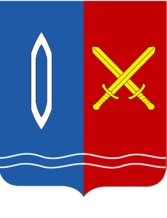 ПОСТАНОВЛЕНИЕадминистрации городского округа ТейковоИвановской области________________________________________________________от 07.02.2019  № 41                                                                                                                                                                                                              О внесении изменений в постановление администрации г.о. Тейково от 11.11.2013 № 688 В соответствии с Бюджетным кодексом Российской Федерации, решением городской Думы городского округа Тейково от 25.02.2011 № 23 «Об утверждении Положения о бюджетном процессе в городском округе Тейково», постановлением администрации городского округа Тейково от 17.10.2013 № 615 «Об утверждении порядка принятия решений о разработке муниципальных программ городского округа Тейково, их формирования и реализации и порядка проведения оценки эффективности реализации муниципальных программ городского округа Тейково», в соответствии с протоколом заседания комиссии при главе администрации городского округа Тейково по бюджетным проектировкам на очередной финансовый год и планируемый период от 27.10.2014 № 20 администрация городского округа Тейково П О С Т А Н О В Л Я Е Т:1. Внести в постановление администрации городского округа Тейково от 11.11.2013 № 688 «Об утверждении муниципальной программы городского округа Тейково «Обеспечение населения городского округа Тейково услугами жилищно-коммунального хозяйства и развитие транспортной системы в 2014-2020 годах» изменения, изложив приложение к постановлению в новой редакции (прилагается).2. Опубликовать настоящее постановление в Вестнике органов местного самоуправления городского округа Тейково и разместить на официальном сайте городского округа Тейково в сети Интернет.3. Настоящее постановление вступает в силу после его официального опубликования и распространяется на правоотношения, возникающие при составлении  бюджета города Тейково, начиная с формирования  бюджета города Тейково на 2014 год и на плановый период до 2020 года.4. Контроль исполнения настоящего постановления возложить на  первого заместителя главы администрации А.А. Юферова.Глава городского округа Тейково                                                 С.А. РыбаковПриложениек постановлению администрации г.о. Тейковоот  07.02.2019 № 41Муниципальная программа городского округа Тейково«Обеспечение населения городского округа Тейково услугами жилищно-коммунального хозяйства и развитие транспортной системы в 2014-2020 годах» Ответственный исполнитель (разработчик) программы:Отдел городской инфраструктуры администрации городского округа ТейковоСрок реализации муниципальной программы: 2014-2020 годы1. Паспорт муниципальной программы городского округа Тейково «Обеспечение населения городского округа Тейково услугами жилищно-коммунального хозяйства и развитие транспортной системы в 2014-2020 годах»2. Анализ текущей ситуации в сфере реализации муниципальной программы.2.1. Обеспечение населения городского округа Тейково водоснабжением, водоотведением и услугами бань.В соответствии со статьей 16 Федерального закона от 06.10.2003 № 131-ФЗ «Об общих принципах  организации местного самоуправления в Российской Федерации» к вопросам местного значения городского округа отнесены организация  тепло-, электро-, газо- и водоснабжения, водоотведения населения  и  создание условий для обеспечения жителей городского округа услугами бытового обслуживания (услуги бань).В городском округе Тейково  из  муниципальных водопроводных сетей  (32,7%) являются ветхими и требуют замены, из  муниципальных канализационных  сетей   (61,9%) являются ветхими и требуют замены.Основные причины, препятствующие развитию системы коммунальной инфраструктуры муниципального образования:- высокий уровень износа коммунальной инфраструктуры;- ограниченная платежеспособность потребителей (населения) по оплате жилищно-коммунальных услуг;- низкая доля инвестиционных расходов в структуре себестоимости коммунальных услуг.Необходимо решение проблемы повышения эффективности и надёжности работы системы коммунальной инфраструктуры путём модернизации и капитального ремонта объектов коммунальной инфраструктуры  для обеспечения доступности коммунальных ресурсов для потребителей.Гарантирующими организациями, предоставляющими услуги водоснабжения и водоотведения в городском округе, являются:- ООО «Тейковское сетевое предприятие» для системы централизованного водоснабжения (кроме микрорайона Красные Сосенки) и для системы централизованного водоотведения;- АО «ГУ ЖКХ» для системы централизованного водоснабжения микрорайона Красные Сосенки.	ООО «Тейковское сетевое предприятие» в настоящее время реализует инвестиционную программу для решения проблемы снабжения жителей города водой для коммунально-бытовых нужд.	Услугами водоснабжения предприятия пользуются 16 тыс. жителей, а также подавляющее большинство предприятий и организаций города. Обеспеченность жилищного фонда централизованным водоснабжением в городе составляет – 84 %. Население усадебной застройки в основном пользуется шахтными колодцами, централизованным водоснабжением обеспечено около 30% населения, проживающего в частном секторе.          В то же время в городе планируется увеличение числа потребителей услуг водоснабжения за счет нового строительства,  строительства водопроводных сетей в зоне существующей частной жилой застройки. В настоящее время к централизованному водоснабжению подключено свыше 1200 домовладений частного сектора из 5 000.          Население города, за исключением микрорайона Красные Сосенки, предприятия и организации обеспечиваются питьевой водой из артезианских скважин Суббочевского водозабора, эксплуатируемых с .г. (в общем объеме около 75-80%).          В городе продолжают оставаться актуальными вопросы развития сетей  централизованного хозяйственно-питьевого водоснабжения и обеспечения населения  частного сектора качественной питьевой водой.          Основной проблемой города остается то, что существующие скважины и сети (около ) Суббочевского водозабора  не могут обеспечить стабильное и качественное водоснабжение по причине износа (более 75%). Из  восьми  артезианских  скважин Суббочевского водозабора    четыре скважины  имеют  в  среднем  90 %  износа.           В городе Тейково планируется увеличение числа потребителей услуг водоснабжения и водоотведения за счет нового строительства. При этом основной проблемой для города является то, что существующие мощности уже работают на предельной нагрузке, отсутствуют свободные мощности по водоподготовке. Существующие водопроводные сети не смогут обеспечить стабильное водоснабжение по причине недостаточности пропускной способности. Существующие сети системы водоотведения не смогут обеспечить отвод всего объема стоков без строительства напорных и самотечных коллекторов. В городе Тейково эксплуатируются канализационные сети со 100% износом, которые нуждаются в срочной замене (в основном в центральной части города).Повышение тарифов путем установления инвестиционной надбавки к тарифам сдерживается  низкой платежеспособностью населения, что находит отражение в установлении индексов роста цен на коммунальные  услуги.  При утверждении тарифов для организаций, осуществляющих деятельность в сфере теплоснабжения,  водоснабжения, водоотведения, очистки сточных вод, с превышением устанавливаемых индексов роста цен  (не доступных для потребителей) принимается решение о возмещении указанным предприятия выпадающих доходов  либо о предоставлении бюджетных субсидий на возмещение недополученных доходов.Для решения вышеуказанных проблем требуется привлечение средств бюджета муниципального образования, а при передаче органам местного самоуправления  государственных полномочий Ивановской области – привлечение средств областного бюджета.В соответствии со  статьей  2  Закона Ивановской области от 28.02.2011 № 8-ОЗ «О выделении субвенций бюджетам городских округов, городских и сельских поселений Ивановской области для предоставления субсидий юридическим лицам и индивидуальным предпринимателям, предоставляющим коммунальные услуги по холодному водоснабжению, горячему водоснабжению, водоотведению и очистке сточных вод населению, на возмещение недополученных доходов в связи с приведением размера платы граждан за коммунальные услуги  в соответствии с их предельными индексами роста»  Ивановская область передала  до 31.12.2015 года  городскому округу Тейково полномочия по предоставлению субсидий юридическим лицам и индивидуальным предпринимателям, предоставляющим коммунальные услуги по холодному водоснабжению, горячему водоснабжению, водоотведению и очистке сточных вод населению, на возмещение недополученных доходов в связи с приведением размера платы граждан за коммунальные услуги  в соответствии с их предельными индексами роста.  Средства на реализацию передаваемых настоящим   Законом полномочий органам местного самоуправления предоставляются исполнительным органом государственной власти Ивановской области, осуществляющим управление в сфере жилищно-коммунального хозяйства, в виде субвенций за счет средств областного бюджета. С 2016 года субсидия не предоставляется.На территории города расположена городская баня, имущество которой на праве хозяйственного ведения закреплено за ТМУП «БОН» (согласно постановлению администрации городского округа Тейково от 06.02.2017 № 53 «О реорганизации МУП «МПО ЖКХ» присоединено к МУП «МПО ЖКХ»).  Для многих из жителей баня – единственное место, где можно помыться. Услуги по помывке населения для  ТМУП «БОН» являются убыточными. Причина убыточности в том, что предприятие  вынуждено предоставлять услуги по цене ниже себестоимости. В настоящее время значительно выросли цены на энергоносители (электроэнергию, газ, воду), а себестоимость помывки  одного человека значительно превосходит взимаемую плату по тарифу. Задача  органов местного самоуправления  сохранить  для населения приемлемые цены за предоставляемую услугу.2.2. Ремонт, капитальный ремонт и содержание автомобильных дорог общего пользования местного значения.В соответствии со статьей 16 Федерального закона  № 131-ФЗ «Об общих принципах организации местного самоуправления в Российской Федерации» к вопросам местного значения городского округа отнесена организация  дорожной деятельности в отношении дорог местного значения. Улично-дорожная сеть занимает важнейшее место в производственной инфраструктуре муниципального образования, это основа транспортного обслуживания,  которая оказывает огромное влияние на развитие других отраслей экономики. Требования, предъявляемые к улично-дорожной сети – обеспечение удобства и безопасности движения транспорта и пешеходов.Общая протяжённость автомобильных дорог общего пользования местного значения городского округа Тейково по состоянию на 01.01.2018 года составила ,   из которых имеют твердое покрытие. Основными  проблемами  в  данной  сфере  являются:- недостатки эксплуатационного  состояния  улично-дорожной  сети  и  искусственных  сооружений (мостов);- недостаток  финансовых  средств  для  содержания  и  ремонта  улично-дорожных  сетей  в  соответствии  с  требованиями  стандартов  и  правил.Дополнительным  негативным  фактором  является изношенность объектов  коммунальной  инфраструктуры  города (водопровода, теплосетей, канализации и др.), что приводит к необходимости проведения ремонтных работ  на  инженерных  сетях, и, следовательно, к  постоянным раскопкам и разрушениям оснований и покрытий улиц  и  дорог.Для  решения  вышеуказанных  проблем требуется увеличения объемов по содержанию  и ремонту улично-дорожной  сети  города, что может быть решено только за счет увеличения муниципального дорожного фонда. Муниципальная программа должна стать механизмом для содержания и развития улично-дорожной сети города и предоставления данной услуги жителям города на надлежащем уровне. 2.3. Обеспечение транспортной доступности.	В границах муниципальных образований  городского округа Тейково и Тейковского муниципального района  в д. Крапивник расположены садовые товарищества, из которых более 800 земельных участков  принадлежат жителям города.     По многочисленным просьбам жителей г.о.  Тейково, в целях создания условий для предоставления транспортных услуг населению,  в соответствии с решением  муниципального городского Совета г.о. Тейково от 25.12.2009 № 148,  введен сезонный маршрут «г. Тейково (автовокзал) - д. Крапивник (садовые товарищества)», действующий как социально значимый.    Для реализации подпрограммы «Обеспечение транспортной доступности» и обеспечения населения в сфере транспортных услуг, администрация г.о. Тейково предоставляет субсидии юридическим лицам и индивидуальным предпринимателям, предоставляющим транспортные услуги по маршруту «Тейково – д. Крапивник» на возмещение убытков, возникающих вследствие перевозки пассажиров по этому маршруту.	Начиная с 2016 года, в связи со вступлением в силу Федерального  закона от 13.07.2015 № 220-ФЗ «Об организации регулярных перевозок пассажиров и багажа автомобильным транспортом в Российской Федерации и о внесении изменений в отдельные законодательные акты Российской Федерации»,   полномочия по установлению, изменению, отмене муниципальных, межмуниципальных,  смежных межрегиональных  маршрутов регулярных перевозок, строго разграничены. Полномочия органов местного самоуправления на осуществление функций по организации регулярных перевозок распространяются на  муниципальные маршруты регулярных перевозок в границах муниципального образования.	Финансовое обеспечение мероприятий по созданию условий для предоставления транспортных услуг населению для обеспечения транспортного сообщения по маршруту «г. Тейково (вокзал) - д. Крапивник (садоводческие товарищества)» с 01.01.2016 года решением городской Думы городского округа Тейково от 25.03.2016 отменено.2.4. Обеспечение жильем молодых семей.Жилищный вопрос для молодых семей в наше время стоит  очень остро. В сущности, любая молодая семья не имеет достаточных средств для приобретения собственного жилья по договору купли-продажи, сомневается в долевом строительстве и может надеяться только на помощь родителей и государства в обеспечении жильем. Однако сейчас,   даже при помощи родителей, родственников и собственных средств, банки отказывают большинству молодых семьей в выдаче ипотечного кредита. Городской округ Тейково по наличию этой проблемы не является исключением. В 2013 году на учете нуждающихся всего стояло 190 семей, в том числе 27 молодых семей в возрасте до 35 лет. В связи с отсутствием строительства муниципального жилья очередь  практически не двигается. Одной из реальных возможностей для молодой семьи приобрести собственное жилье является участие в соответствующей профильной программе. 2.5. Обеспечение деятельности муниципального казенного учреждения «Служба заказчика» городского округа Тейково	В городском округе Тейково насчитывается 38 муниципальных заказчиков, у которых в управлении и хозяйственном ведении находится муниципальное имущество.  До 2013 года вопросами организации и проведения ремонта зданий и сооружений, находящихся в муниципальной собственности, занимались руководители и сотрудники муниципальных предприятий и учреждений. Ими выполнялся весь комплекс необходимых работ, включающий:-  составление дефектных ведомостей по заявкам муниципальных учреждений  в целях определения объемов работ по капитальному и текущему ремонтов объектов муниципальной собственности; - проверку сметных расчетов (локальных сметных расчетов) на соответствие справочникам базовых цен на ремонтные работы; - составление сметных расчетов на работы по текущему и капитальному ремонту объектов муниципальной собственности;- осуществление технического контроля  по качеству и технологическому  процессу проведения ремонтных работ на объектах муниципальной собственности;  - подготовку технических заданий на проектирование;- проведение обследования строительных конструкций зданий и  сооружений;- участие в приемке выполненных работ по капитальному и текущему
ремонту объектов;-  подготовку  сметной  документации   на  производство  работ  по ремонту на среднесрочную перспективу.После создания МКУ «Служба заказчика» весь перечисленный комплекс мероприятий стал выполняться специализированным учреждением, что позволило освободить персонал муниципальных заказчиков от несвойственной им сложной и специфической деятельности и поднять данное направление работы на более высокий профессиональный уровень.Начиная с 2014 года учреждение также уполномочено выполнять функции заказчика при подготовке, проведении процедур и исполнении контрактов на услуги и работы от имени администрации г.о. Тейково. 2.6. Благоустройство городского округа Тейково	Стратегия социально-экономического развития городского округа Тейково на долгосрочную перспективу определяет благоустройство территории города как важнейшую составную часть потенциала округа, а ее развитие - как одну из приоритетных задач органов местного самоуправления.Повышение уровня качества среды проживания является необходимым условием стабилизации и подъема экономики округа и повышения уровня жизни населения.Имеющиеся объекты благоустройства,  расположенные на территории округа, не обеспечивают растущие потребности населения и не удовлетворяют современным требованиям, предъявляемым к качеству среды проживания и временного пребывания, а уровень их износа продолжает увеличиваться.Финансово-экономические механизмы, обеспечивающие восстановление и ремонт существующих объектов благоустройства и транспортной инфраструктуры и строительство новых, недостаточно эффективны и не в полной мере адаптированы к особенностям развития города.Низкий уровень благоустройства территории и состояние транспортной инфраструктуры на территории округа вызывают дополнительную социальную напряженность в обществе.Помимо указанных общих проблем имеются также специфические, влияющие на уровень благоустройства на территории городского округа:необходимость обеспечения повышенных требований к уровню экологии, эстетическому и архитектурному облику городского  округа.Отрицательные тенденции в динамике изменения уровня благоустройства территории городского округа обусловлены наличием следующих факторов:высоким уровнем физического и морального износа дорожного покрытия и примыкающих пешеходных магистралей на территории городского округа; отсутствием в последние годы государственной поддержки мероприятий по развитию и модернизации объектов благоустройства и транспортных коммуникаций на территории муниципальных образований в рамках государственных федеральных и региональных программ развития;снижением уровня общей культуры населения, выражающемся в отсутствии бережливого отношения к объектам муниципальной собственности.Ремонт и реконструкция имеющихся и создание новых объектов благоустройства и транспортной инфраструктуры, в сложившихся условиях является ключевой задачей органов местного самоуправления. Без реализации неотложных мер по повышению уровня благоустройства территории городского округа Тейково нельзя добиться существенного повышения имеющегося потенциала округа и эффективного обслуживания экономики и населения, а также обеспечить в полной мере безопасность жизнедеятельности и охрану окружающей среды.Таким образом, проблема низкого уровня благоустройства и развития транспортной инфраструктуры округа, представляет собой широкий круг взаимосвязанных технических, экономических и организационных вопросов, решение которых должно опираться на последние достижения в данной области и учитывать:соответствие уровня благоустройства и развития транспортной инфраструктуры общим направлениям социально-экономического развития округа;опережающее развитие системы автомобильных и пешеходных дорог по сравнению с другими отраслями экономики, позволяющее снять ограничения, накладываемые требованиями к коммуникациям в области производства и реализации товаров и услуг населению и социальной сфере;общие закономерности формирования транспортных систем (пропорциональность развития транспортного хозяйства, рациональные схемы транспортной сети, оптимальные режимы работы и т.д.), что должно обеспечить высокую эффективность инвестиций.2.7. Организация предоставления государственных и муниципальных услуг на базе муниципального учреждения «Многофункциональный центр предоставления государственных и муниципальных услугВ рамках проведения административной реформы и в соответствии с требованиями Федерального закона от 27.07.2010 № 210-ФЗ «Об организации предоставления государственных и муниципальных услуг» в 2010 году на основе распоряжения администрации г.о. Тейково от 07.02.2011 № 38 года было создано муниципальное бюджетное учреждение «Многофункциональный центр предоставления государственных и муниципальных услуг» (далее - МФЦ).Предоставление услуг в МФЦ осуществляется по принципу «одного окна», в соответствии с которым предоставление услуги осуществляется после однократного обращения заявителя с соответствующим запросом. Во взаимодействии с органами, предоставляющими государственные и муниципальные услуги на базе МФЦ, дальнейшие действия осуществляются   без участия заявителя.МФЦ осуществляет свою деятельность на основе соглашения о взаимодействии с федеральными органами исполнительной власти, органами местного самоуправления. Порядок заключения соглашения урегулирован в соответствии с постановлением Правительства Российской Федерации от 27.09.2011 № 797.В июне 2013 в соответствии с Постановлением Правительства Российской Федерации от 27.09.2011 № 797 «О взаимодействии между многофункциональными центрами предоставления государственных и муниципальных услуг и федеральными органами исполнительной власти, органами государственных внебюджетных фондов, органами государственной власти субъектов Российской Федерации, органами местного самоуправления» и постановлением Правительства Ивановской области от 20.02.2013 № 62 «Об определении областного государственного бюджетного учреждения «Многофункциональный центр предоставления государственных и муниципальных услуг»  был заключен договор с Уполномоченным Областным государственным бюджетным учреждением Многофункциональный центр предоставления государственных и МБУ «МФЦ» го Тейково. Он определяет порядок взаимодействия Уполномоченного МФЦ  и Муниципального МФЦ по организации предоставления услуг федеральными органами исполнительной власти, органами государственных внебюджетных фондов, предоставляющими государственные услуги на базе Муниципального МФЦ  в целях предоставления данных услуг физическим и юридическим лицам  по принципу «одного окна».Заключены соглашения с Комитетом по управлению муниципальным имуществом и земельным отношениям администрации г.о. Тейково,  Территориальным управлением социальной   защиты населения по городскому округу Тейково и Тейковскому муниципальному району, с Центром занятости населения,  с Тейковским отделом филиала ФГБУ «ФКП Россреестра» по Ивановской области, Управлением социального страхования,  межрайонной инспекцией ФНС № 2 по Ивановской области. С марта 2013 года в ведение МФЦ передано выделение земельных участков для захоронения граждан на муниципальном кладбище,  проведение инвентаризации мест захоронения.В 2015 году МБУ МФЦ оказывал следующие услуги: прием, подготовка и передача в регистрационный орган документов на регистрацию по месту пребывания, регистрацию по месту жительства, регистрацию новорожденных, регистрацию по месту жительства граждан, прибывших из мест лишения свободы, снятие граждан с регистрационного учета, оформление документов на получение и обмен паспорта, получение справок. Всего оказывалось 26 видов бесплатных услуг и 22 – платных. В 2015 продолжалась работа по внедрению системы «электронного правительства» для обеспечения бесплатного доступа заявителей к Единому порталу государственных и муниципальных услуг, зарегистрировано свыше 2000 человек. Пополнен архив МБУ МФЦ для учетной и справочной работы.В 2015 году организация переехала в более просторное и удобное для приема граждан помещение по адресу ул. Станционная, д. 11. На средства федерального, областного и местного бюджетов было закуплено новое оборудование и инвентарь (см. раздел 5 подпрограммы).Для повышения качества и удобства обслуживания населения изменена схема обращения гражданина в органы подготовки документов: исключены промежуточные обращения граждан в органы УФМС, только в МБУ МФЦ. Процесс оформления происходит в присутствии заявителя.2.8. Безопасный город	1.Организация проведения мероприятий по отлову и содержанию безнадзорных животных направлена на снижение риска возникновения и массового распространения особо опасных инфекционных болезней, общих для человека и животных.    В целях обеспечения санитарно-эпидемиологического благополучия на подведомственной территории отлову подлежат безнадзорные и бродячие домашние животные, находящиеся в общественных местах.	2. Одним из направлений деятельности по обеспечению безопасности населения является создание системы видеонаблюдения с выводом в дежурную часть МО МВД «Тейковский». Создание системы видеонаблюдения в городском округе Тейково и реализация  мероприятий проекта организации  дорожного движения в городском округе Тейково направлены на организацию деятельности по:- сохранению жизни и здоровья участников дорожного движения;- повышению эффективности управления БДД;- предупреждению опасного поведения участников дорожного движения и повышение профессиональной надежности водителей транспортных средств;- разработке и применение эффективных схем, методов и средств организации дорожного движения;- оборудованию пешеходных переходов дорожными знаками и разметкой на желтом фоне с применением светоотражающих материалов;- ликвидации и профилактика возникновения опасных участков на автомобильных дорогах и улично-дорожной сети г.о. Тейково;- совершенствованию контрольно-надзорной деятельности;- повышению эффективности аварийно-спасательных работ и оказания экстренной медицинской помощи пострадавшим в ДТП.2.9. Обеспечение жилыми помещениями детей-сирот, детей, оставшихся без попечения родителей, лиц из их числа по договору найма специализированных жилых помещенийВ соответствии  с действующим законодательством  Ивановская область передала    городскому округу Тейково государственные полномочия по однократному обеспечению детей-сирот и детей, оставшихся без попечения родителей, благоустроенными жилыми помещениями специализированного жилищного фонда по договорам найма специализированных жилых помещений.Средства на реализацию передаваемых полномочий предоставляются  бюджету г. Тейково из областного бюджета в виде субвенций. Распределение субвенций городским округам и поселениям, входящим в состав территорий муниципальных районов, утверждается законом Ивановской области об областном бюджете на соответствующий год.Субвенции, предоставляемые для осуществления переданных полномочий, могут быть использованы только для формирования муниципального специализированного жилищного фонда в части жилых помещений для детей-сирот и детей, оставшихся без попечения родителей, лиц из числа детей-сирот и детей, оставшихся без попечения родителей.Согласно действующему законодательству режим пользования помещениями специализированного жилищного фонда имеет ограничения по сравнению с жилыми помещениями, предоставляемыми по договорам социального найма. А после истечения пятилетнего срока и при отсутствии обстоятельств, влияющих на его продление, с указанными лицами будет заключаться договор социального найма предоставленного ранее жилого помещения.В соответствии с действующим законодательством Департамент социальной защиты населения Ивановской области на основании данных, предоставляемых его территориальными органами, органами местного самоуправления городских округов и поселений, входящих в состав территорий муниципальных районов, для установления очередности предоставления жилья и расчета размера субвенции формирует список детей-сирот и детей, оставшихся без попечения родителей, лиц из числа детей-сирот и детей, оставшихся без попечения родителей, которые подлежат обеспечению жилыми помещениями. Администрация городского округа Тейково Ивановской области  в соответствии с Федеральным законом от 05.04.2013 № 44-ФЗ «О контрактной системе в сфере закупок товаров, работ, услуг для обеспечения государственных и муниципальных нужд»  (с момента вступления его в действие) приобретает в собственность муниципального образования благоустроенные жилые помещения, для формирования муниципального специализированного жилищного фонда в части жилых помещений  для детей-сирот и детей, оставшихся без попечения родителей, лиц из числа детей-сирот и детей, оставшихся без попечения родителей. Детям-сиротам и детям, оставшимся без попечения родителей, лицам из числа детей-сирот и детей, оставшихся без попечения родителей предоставляется благоустроенное жилое помещение по договору найма специализированного жилого помещения однократно первоначально сроком на 5 лет.2.10. Проведение ремонта жилых помещений, принадлежащих на праве собственности детям-сиротам и детям, оставшимся без попечения родителей.	Поддержка детей-сирот и детей, оставшихся без попечения родителей, в улучшении жилищных условий должна быть одним из важных направлений жилищной политики России.	В условиях развития современного общества данная категория населения остается одной из самых незащищенных, поэтому государство должно оказывать определенную поддержку детям-сиротам и детям, оставшимся без попечения родителей, не только в сфере приобретения, но и содержания, и улучшения жилых помещений. Особенно актуальна эта проблема в связи с тем, что приобретаемое жилье выделяется хоть и бесплатно, но не всегда из категории нового строительства. Гражданам же в возрасте от 18 до 23 лет необходимо получать профессиональные навыки в учебных заведениях, а также заботиться о своем содержании, что в совокупности для указанной категории населения является весьма проблематичным.	Решение данной проблемы молодых граждан городского округа Тейково позволит пополнить экономически активный слой населения, позволит весьма успешно реализоваться в будущем.  Средства на реализацию мероприятий по ремонту жилых помещений, принадлежащих на праве собственности детям-сиротам и детям, оставшимся без попечения родителей,  предоставляются  бюджету г. Тейково из областного бюджета в виде субвенций. Распределение субвенций городским округам и поселениям, входящим в состав территорий муниципальных районов, утверждается законом Ивановской области об областном бюджете на соответствующий год.Администрация городского округа Тейково Ивановской области  в соответствии с Федеральным законом от 05.04.2013 № 44-ФЗ «О контрактной системе в сфере закупок товаров, работ, услуг для обеспечения государственных и муниципальных нужд»  (с момента вступления его в действие) определяет подрядчика для производства работ по ремонту жилых помещений, принадлежащих на праве собственности детям-сиротам и детям, оставшимся без попечения родителей, осуществляет сопровождение исполнения контракта (договора) и приемку работ.	Ежегодно за счет средств субсидии областного бюджета с софинансированием местного бюджета в г. о. Тейково производится ремонт в среднем 4-х жилых помещений.2.11. Расчистка русла реки Вязьмы на участке от ул. Советской Армии до ул. Октябрьской в г. Тейково Ивановской области.	Санитарное состояние реки Вязьма неудовлетворительное.  Последний раз чистка реки производилась в 1965 году. Качество воды не соответствует требованиям СанПиН 2.1.5.980-00 по всем показателям. В настоящее время река как водный объект не используется в рекреационных целях, купание в реке запрещено.	Расчистка русла реки позволит восстановить экосистему реки и механизм самоочищения воды, сделать воду пригодной для купания, благоустроить городские пляжи и набережные, организовать летние места отдыха жителей города, воссоздать существовавшую до 80-х годов прогулочную лодочную станцию.	В рамках ДЦП Ивановской области «Развитие водохозяйственного комплекса Ивановской области» институтом ООО «Институт Ивановогипроводхоз» разработана проектно-сметная документация по расчистке русла реки Вязьма на участке от ул. Советской Армии до ул. Октябрьской.	Стоимость разработки ПСД составила 1149,19 тыс. руб. Стоимость работ составит 13,4 млн. руб., нормативная продолжительность работ – 4 месяца.	Начало работ было запланировано государственной программой Ивановской области «Развитие водохозяйственного комплекса Ивановской области» в 2016 году. 	20.05.2016 по размещенной Департаментом конкурсов и аукционов Ивановской области заявке на электронной площадке (сайт zakupki.gov.ru) проведен электронный аукцион на выполнение работ «Расчистка русла р. Вязьма на участке от ул. Советской Армии до ул. Октябрьской в г. Тейково Ивановской области». Заказчик работ – Департамент природных ресурсов и экологии Ивановской области. 	По итогам аукциона Департаментом природных ресурсов и экологии Ивановской области с победителем аукциона ООО «НПП «ЭкоГидроТехнологии» (г. Санкт-Петербург) заключен контракт на выполнение данных работ (контракт от 06.06.2016 № Ф.2016.100025). Сумма контракта – 10 100 000,00 руб. Источник финансирования – федеральный бюджет. Начало работ – с момента заключения контракта, окончание работ – 31.12.2018. Работы предполагается выполнять в три этапа: 2016, 2017 и 2018 годы. Софинансирование работ из местного бюджета не предусмотрено. За счет средств местного бюджета будут выполнены подготовительные работы по очистке пятиметровой прибровочной полосы берегов реки. Необходимые денежные средства предусмотрены подпрограммой «Благоустройство городского округа Тейково» в разделе субсидирования МКП «Тейковское предприятие по благоустройству и развитию города».2.12. Реализация мероприятий по обеспечению инженерной инфраструктурой земельных участков, предназначенных для бесплатного предоставления (предоставленных) семьям с тремя и более детьми в г.о.Тейково Ивановской области на 2014 - 2020 годы.	Необходимость решения данной проблемы программно-целевым методом продиктована следующими причинами.Правительством Ивановской области принято решение о бесплатном предоставлении земельных участков из земель, находящихся в собственности муниципальных образований для индивидуального жилищного строительства в собственность гражданам, родившим либо усыновившим (удочерившим) после 1 января 2011 года третьего ребенка или последующих.По состоянию на 07.02.2014 года:- всего выделено 36 земельных участков семьям с 3 и более детьми (согласно постановлениям администрации г.о.Тейково Ивановской области от 29.10.2012 № 617, от 15.05.2013 № 286, от 03.09.2013 № 514).- 109 семей имеют право на бесплатное получение земельного участка, из них  51 семья изъявила желание на получение участка;- сформировано – 13 участков;	- в процессе формирования – 7 участков.Итого общее количество участков выданных и формируемых составляет 56 шт.Анализируя тенденцию роста количества семей с тремя и более детьми, в период 2014-2020 гг., отдел городской инфраструктуры администрации г.о. Тейково установил, что общее количество земельных участков, выделенных и предназначенных для бесплатного предоставления, составит   200 шт.Земельные участки выделяются на пос. Комсомольский г. Тейково Ивановской области из земель, предназначенных для индивидуального жилищного строительства согласно генерального плана городского округа Тейково, утвержденного решением городского муниципального Совета 25.11.2005 года  № 102, и Правил землепользования и застройки  городского округа Тейково, утвержденных решением городского муниципального Совета 24.11.2006 года  № 164, а также из участков, переданных городскому округу Тейково из земель сельхозназначения (учебных полей профлицея 24), расположенных северо-восточнее улицы Грозиловской.Земельные участки, отведенные для этих целей, расположенные на пос. Комсомольский г. Тейково Ивановской области, в настоящее время слабо обеспечены инженерной инфраструктурой: электро-, водо-, газоснабжением, а также полностью отсутствует система водоотведения. Одной из основных проблем является отсутствие централизованного водоснабжения в рассматриваемом районе города, что связано с необходимостью осуществления прокола полотна железной дороги с целью дальнейшего развития сетей.С целью обеспечения предоставляемых земельных участков под индивидуальное жилищное строительство инженерной инфраструктурой возникла необходимость разработки данной подпрограммы.Потребность в бюджетных ресурсах для достижения целей и результатов подпрограммы запланирована исходя из предварительных расчетов объемов финансирования мероприятий Программы на основании:1) предварительной сметы на выполнение изыскательских работ на 1 (один) гектар застроенной территории в городе г.о.Тейково Ивановской области;2) предварительных расчетов стоимости затрат на разработку проектной документации и укрупненных расчетов методом сравнительного анализа стоимости строительства аналогичных объектов в г.о.Тейково Ивановской области.По результатам изыскательских работ (инженерно-геодезических изысканий) будет уточняться стоимость затрат на разработку проектной документации, а после разработки проектной документации - стоимость строительства.2.13. Проведение ремонта жилых помещений, замены бытового санитарно-технического оборудования в жилых помещениях, занимаемых инвалидами и участниками Великой Отечественной войны 1941-.г. в городском округе Тейково.	В соответствии с изменениями, внесенными в Федеральный закон от 12 января 1995 года № 5-ФЗ «О ветеранах», субъектам Российской Федерации были переданы полномочия по обеспечению жильем отдельных категорий граждан.	В целях реализации указанных полномочий Правительством  Ивановской области были приняты соответствующие  нормативно-правовые акты, устанавливающие порядок предоставления мер социальной поддержки по обеспечению жильем отдельных категорий граждан за счет средств федерального бюджета.	С целью более детального рассмотрения проблем ветеранов Великой Отечественной войны 1941-1945 годов в соответствии с Указом Президента Российской Федерации от 16 апреля 2007 года № 486 «О проведении дней воинской славы России в ознаменование 65-й годовщины Победы в Великой Отечественной войне 1941-1945 годов» органам исполнительной власти субъектов Российской Федерации было поручено продолжить работу по улучшению социально-экономического положения ветеранов Великой Отечественной войны 1941-1945 годов.	При изучении социально-бытовых условий жизни ветеранов Великой Отечественной войны 1941-1945 годов был выявлен ряд проблем, основной из которых является необходимость повышения уровня благоустройства и проведения ремонтов, занимаемых ветеранами Великой Отечественной войны 1941-1945 годов жилых помещений. В этих целях в администрации г.о. Тейково сформированы соответствующие предварительные списки.	Зачастую состояние жилых помещений, в которых проживают ветераны Великой Отечественной войны 1941-1945 годов, не признанные нуждающимися в жилых помещениях в соответствии с жилищным законодательством и не имеющие право на получение социальной поддержки по обеспечению жильем за счет средств федерального бюджета, требует не только ремонта, но и проведения мероприятий, направленных на повышение уровня обеспеченности их коммунальными услугами, в том числе замена санитарно-технического и другого оборудования, повышение уровня благоустройства (подключение к сетям  централизованного водоснабжения и канализации и т.д.)	Государственная поддержка ветеранов Великой Отечественной войны 1941-1945 годов будет способствовать созданию благоприятной социальной атмосферы и послужит дополнительным признанием их  высоких заслуг.В городском округе Тейково в настоящее время проживает 38 инвалидов и участников Великой Отечественной войны, из них  в частном секторе – 6 человек. Из них проведение ремонтных работ и (или) замена инженерного оборудования требуется в 21 жилом помещении.2.14. Реализация мероприятий по обеспечению населения городского округа Тейково теплоснабжением и горячим водоснабжением.1. В городском округе Тейково осуществляют деятельность следующие организации коммунального комплекса:- ОАО «Тейковское предприятие тепловых сетей» (теплоснабжение), 2 котельные: водогрейные котлы- 9 котлов «Факел Г»,2* КВА-0,25 Гн;- ООО «Тейковское предприятие тепловых сетей» (теплоснабжение жилой зоны и в/ч 34048 от котельных военного городка № 10);- ТНВ «ООО «Агромаркет» и компания» (теплоснабжение, водоснабжение), котельная: паровые котлы – 2 котла ДЕ-6,5-14; 3 котла Е-4/14;- ООО «Тейковские очистные сооружения» (водоснабжение, очистка сточных вод), напорная КНС, очистные сооружения мощностью 21 тыс. м куб./сут;- филиал ОАО «Газпром газораспределение Иваново» в г. Тейково (газоснабжение), содержание и обслуживание газовых сетей среднего и низкого давления;- ООО «Тейковская котельная» (теплоснабжение), котельная: паровые котлы- 5 котлов ДКВР-20-13 250ГМ; 1 котел ДКВР-25-14-222, водогрейный котел-1 котел ДКВР-20-13С;- ООО «Энергосетевая компания» (электроснабжение); -  ОАО «Ивановская энергосбытовая компания» (электроснабжение); - ООО «Экотранс» (вывоз ТБО), 4 единицы мусоровозов, 54 контейнерных площадки;- ОАО «Тейковское сетевое предприятие» (теплоснабжение, водоснабжение, электроснабжение, водозабор, водоочистка, транспортировка и распределение воды, водоотведение);- МКП «Тейковское предприятие по благоустройству и развитию города» (благоустройство, санитарная очистка города, вывоз ТБО, ремонт и содержание дорог);- МУП МПО «ЖКХ» (аренда муниципальной собственности, теплоснабжение – котельная м. Грозилово);- МУП «Жилищно-коммунальный сервис» (содержание и обслуживание свалки ТБО);- МУП «БОН» (банно-прачечный комбинат, бытовые услуги);	Заключенных концессионных соглашений по эксплуатации объектов коммунальной инфраструктуры на территории г.о. Тейково не имеется, управляющих компаний – операторов также нет.	Котельные (все котельные города кроме котельной № 1 военного городка работают на газе):	1). Котельная ООО «Тейковская котельная», дата ввода в эксплуатацию – 1976, износ оборудования – 60-80 %, износ сетей – 50-70%.	2). Котельная № 1 (Индустриальная, 6а) ОАО «Тейковское ПТС», дата ввода в эксплуатацию – 1999, износ оборудования – 40-50 %, износ сетей – 30-50%.	3). Котельная № 6 (2-я Пролетарская, 41) ОАО «Тейковское ПТС», дата ввода в эксплуатацию – 2005, износ оборудования – 30 %, износ сетей – 30%.	4). Котельная  ТНВ «ООО «Агромаркет» и компания» (Першинская, 42), реконструкция - 2011, износ оборудования – 5 %, износ сетей – 50%.	5). Котельная  (пос. Грозилово, д. 50) ОАО «ТСП», дата ввода в эксплуатацию - 2001, износ оборудования – 30 %, износ сетей – 20%.	6). Котельная № 1 мазутная (Советской Армии, д. 1б) МО РФ, 1964, износ всего оборудования более 60%, в рабочем состоянии.	7). Котельная №  4 (Неделина, д. 20а), МО РФ, 1987, в рабочем состоянии; по износу данные отсутствуют, капитальный ремонт не производился, фактически же часть оборудования требует капитального ремонта.	Инженерные сети:	1). Водопроводные сети: протяженность – , износ от 25 до 70%	2). Канализационные сети: протяженность – , износ 70%.	3). Тепловые сети: протяженность – , износ 30%.	4). Сети ГВС: протяженность , износ 40%.	5). Электрические сети: протяженность , износ 53%.	6). Газопроводы: , по износу данных нет.	Наибольший процент износа и количество участков, подлежащих замене, имеют инженерные сети жилой зоны военного городка № 10.	Большой процент износа имеют очистные сооружения ООО «Тейковские очистные сооружения», требуется реконструкция и модернизация оборудования. Объект находится в частной собственности.	Задолженность организаций коммунального комплекса имеется текущая, основная причина образования – оплата населением услуг по теплоснабжению из расчета 1/12 за потребленный ресурс в течение года равными долями.	2. Управляющие организации всех форм собственности:- ООО «УК «Управдом-Центр» (управление жилищным фондом);- ООО  «Управдом» (управление жилищным фондом); - ООО «УК «Рост» (управление жилищным фондом);- ООО «Тейковская городская управляющая компания» (управление жилищным фондом);- ООО «Домком» (управление жилищным фондом жилой зоны в/г № 10 Красные Сосенки);- абонентский пункт № 08 обособленного подразделения «Верхневолжский» ООО «ГУ ЖФ» (управление жилищным фондом жилой зоны в/г № 10 Красные Сосенки);- ЖСК «Мирный», Шестагинский проезд, 9 (управление жилищным фондом);- ТСЖ «Березка», ул. Станционная, д. 9  (управление жилищным фондом);- ЖСК «Заря», ул. Индустриальная, д. 1 (управление жилищным фондом);- ЖСК «Восход», ул. ул. Шестагинская, д. 48 (управление жилищным фондом);- ТСЖ «Квартал», ул. Гористая, д. 1 (управление жилищным фондом);- ТСЖ «Комовский», ул. 2-я Комовская, д. 17 (управление жилищным фондом);- ТСН «Комовский, 15», ул. 2-я Комовская, д. 15 (управление жилищным фондом).3. Жилищный фонд. 	 В г.о. Тейково расположено 328 многоквартирных домов, в том числе 68 – в жилой зоне военного городка, 260 – на остальной территории города. Из них 1-2 этажных – 180 домов, 3-5 этажных – 148 домов. Из домов 1-2-х этажной застройки более половины имеют износ более 50%, годы постройки от 1928 до 1960. Дома 4-5 этажей имеют степень износа от 10 до 40%, годы постройки от 1970. Капитальный ремонт производился в 2009 и .г., отремонтировано 87 домов. 	Ни на одном из 68-ми домов военного городка работ капитального характера не производилось. Основные виды работ, которые нужно проводить по военному городку – капитальный ремонт мягких кровель, фасадов (межпанельные швы и разрушение наружного слоя стеновых панелей, неудовлетворительное состояние значительной части балконов, внутренние инженерные сети, отсутствие общедомовых приборов учета ресурсов).	Основная проблема жилищно-коммунального комплекса – изношенность основных фондов и отсутствие денежных средств в местном бюджете на модернизацию и восстановление объектов.2.15. Формирование современной городской среды.Анализ сферы благоустройства территории городского округа Тейково показал, что в последние годы в округе в соответствии с мероприятиями муниципальной программы проводилась целенаправленная работа по благоустройству дворовых территории и территорий общего пользования. 	Так, с 2011 по 2014 годы установлена 21 инвентарная детская площадка, благоустроены 3 сквера на центральной улице города – улице Октябрьской и сквер на улице Фрунзенской, в процессе находятся работы по возрождению городского Летнего сада, рад мероприятий проведен на центральной площади города, площади им. В.И. Ленина, где в числе прочих новшеств построен городской светодинамический фонтан. В составе областных программ и исполнения наказов избирателей депутатам областной Думы благоустроено более 20 придомовых территорий. Однако в вопросах благоустройства территории городского округа имеется ряд проблем: уровень общего благоустройства дворовых территорий остается низким, отсутствуют стоянки для личного транспорта жителей, низок процент благоустроенных дворовых территорий и сквозных (дворовых) проездов, низок общий уровень экономической и инвестиционной привлекательности территорий общего пользования из-за наличия инфраструктурных проблем. Кроме того, в период 2015-.г. в муниципальную собственность принята жилая зона военного городка Красные Сосенки, включающая 68 многоквартирных домов с придомовыми территориями, 6 автодорог, газоны, проезды. Все это имущество долгое время находилось в неудовлетворительном состоянии, без соответствующего ухода и, тем более, развития.Таким образом, в городском округе Тейково имеются территории общего пользования (проезды, центральные улицы, площади и т.д.) и дворовые территории, благоустройство которых не отвечает современным требованиям и требует комплексного подхода к благоустройствуБлагоустройство дворовых территории, в том числе:- минимальный перечень работ: ремонт дворовых проездов, обеспечение освещения дворовых территорий, установка скамеек, установка урн.- дополнительный перечень работ: оборудование детских и (или) спортивных площадок, оборудование автомобильных парковок, озеленение, ремонт имеющейся или устройство новой дождевой канализации, дренажной системы, организацию вертикальной планировки территории (при необходимости), устройство пандусов, устройство контейнерных площадок (при необходимости). Реализация предложений заинтересованных лиц о включении территории общего пользования и дворовой территории многоквартирного дома в Программу осуществляется путем реализации следующих этапов:- проведения общественного обсуждения проекта подпрограммы «Формирование современной городской среды» в соответствии с Порядком, утвержденным постановлением администрации городского округа Тейково;- рассмотрения и оценки предложений заинтересованных лиц о включении дворовой территории, наиболее посещаемой муниципальной территории в муниципальную программу «Формирование современной городской среды» в соответствии с Порядком, утвержденным постановлением администрации городского округа Тейково;Адресный перечень дворовых территорий многоквартирных домов, расположенных на территории городского округа Тейково, на которых планируется благоустройство в текущем году, утверждается в соответствии с подпрограммой.Проведение мероприятий по благоустройству дворовых территорий многоквартирных домов, расположенных на территории городского округа Тейково, а также территорий общего пользования городского округа осуществляется с учетом необходимости обеспечения физической, пространственной и информационной доступности зданий, сооружений, дворовых и общественных территорий для инвалидов и других маломобильных групп населения.Применение программного метода позволит поэтапно осуществлять комплексное благоустройство дворовых территории и территорий общего пользования с учетом мнения граждан, а именно:- повысит уровень планирования и реализации мероприятий по благоустройству (сделает их современными, эффективными, оптимальными, открытыми, востребованными гражданами); - запустит реализацию механизма поддержки мероприятий по благоустройству, инициированных гражданами;- запустит механизм финансового и трудового участия граждан и организаций в реализации мероприятий по благоустройству;- сформирует инструменты общественного контроля за реализацией мероприятий по благоустройству на территории городского округа.Таким образом, комплексный подход к реализации мероприятий по благоустройству, отвечающих современным требованиям, позволит  создать современную городскую комфортную среду для проживания граждан и пребывания гостей, а также комфортное современное «общественное пространство».3. Цель (цели) и ожидаемые результаты реализации муниципальной программыМуниципальная программа реализуется посредством 16-ти подпрограмм:1. Реализация  мероприятий по обеспечению населения городского округа Тейково водоснабжением, водоотведением и услугами бань  (приложение 1).2. Ремонт, капитальный ремонт и содержание автомобильных дорог общего пользования местного значения (приложение 2).3. Обеспечение транспортной доступности (приложение 3).4. Обеспечение жильем молодых семей (приложение 4).5. Обеспечение деятельности муниципального казенного учреждения «Служба заказчика» (приложение 5).6. Благоустройство городского округа Тейково (приложение 6).7. Организация предоставления государственных и муниципальных услуг на базе муниципального учреждения «Многофункциональный центр предоставления государственных и муниципальных услуг» (приложение 7).8.  Безопасный город (приложение 8).9. Обеспечение жилыми помещениями детей-сирот, детей, оставшихся без попечения родителей, лиц из их числа по договору найма специализированных жилых помещений (приложение 9).10. Проведение ремонта жилых помещений, принадлежащих на праве собственности детям-сиротам и детям, оставшимся без попечения родителей (приложение 10).11. Расчистка русла реки Вязъмы на участке от ул. Советской Армии до ул. Октябрьской в г. Тейково Ивановской области (приложение 11).12. Реализация мероприятий по обеспечению инженерной инфраструктурой земельных участков, предназначенных для бесплатного предоставления (предоставленных) семьям с тремя и более детьми в г.о.Тейково Ивановской области на 2014 - 2020 годы (приложение № 12).13. Проведение ремонта жилых помещений, замена бытового санитарно-технического оборудования в жилых помещениях 21 инвалида и участника Великой Отечественной войны. Обеспечение надежности работы инженерных сетей в жилых помещениях инвалидов и участников Великой Отечественной войны и повышению комфортности их проживания. 14. Подпрограмма «Реализация мероприятий по обеспечению населения городского округа Тейково теплоснабжением и горячим водоснабжением».15. Подпрограмма «Формирование современной городской среды» на 2017 год».16. Подпрограмма «Формирование современной городской среды» на 2018 - 2022 годы».Цели реализации муниципальной программы:1. Обеспечение исполнения полномочий органов местного самоуправления городского округа Тейково и обеспечение  исполнения отдельных государственных полномочий, переданных органам местного самоуправления  городского округа  в сфере жилищно-коммунального хозяйства  и  развития транспортной  системы.2. Обеспечение устойчивого состояния благоустроенности города Тейково, надежности элементов благоустройства, улучшение их качества с одновременным снижением нерациональных затрат. 3. Улучшение условий проживания и коммунального обслуживания населения в городском округе Тейково.	Сведения о целевых индикаторах (показателях) реализации муниципальной программы представлены в приведенных ниже таблицах в разрезе подпрограмм.3.1. Реализация  мероприятий по обеспечению населения городского округа Тейково водоснабжением, водоотведением и услугами бань.3.2. Ремонт, капитальный ремонт и содержание автомобильных дорог общего пользования местного значения.3.3. Обеспечение транспортной доступности.3.4. Обеспечение жильем молодых семей.3.5. Обеспечение деятельности муниципального казенного учреждения «Служба заказчика» 3.6. Благоустройство городского округа Тейково.Таблица 1Таблица 23.7. Организация предоставления государственных и муниципальных услуг на базе муниципального учреждения «Многофункциональный центр предоставления государственных и муниципальных услуг»1. Сокращение сроков получения государственных и муниципальных услуг населением города, повышение качества обслуживания населения.2. Расширение перечня предоставляемых услуг.3. Внедрение системы «электронного правительства» для обеспечения бесплатного доступа заявителей к Единому порталу государственных и муниципальных услуг.4. Организация  архива организации для учетной и справочной работы.5. Проведение инвентаризации захоронений на муниципальном кладбище городского округа Тейково на основе программного обеспечения «Геоинформационной системы «Международный архив Кладбищ» (далее ПО ГИС «МАК»).3.8. Безопасный город.3.9. Обеспечение жилыми помещениями детей-сирот, детей, оставшихся без попечения родителей, лиц из их числа по договору найма специализированных жилых помещений.3.10. Проведение ремонта жилых помещений, принадлежащих на праве собственности детям-сиротам и детям, оставшимся без попечения родителей.3.11. Расчистка русла реки Вязъмы на участке от ул. Советской Армии до ул. Октябрьской в г. Тейково Ивановской области.3.12. Реализация мероприятий по обеспечению инженерной инфраструктурой земельных участков, предназначенных для бесплатного предоставления (предоставленных) семьям с тремя и более детьми в г.о.Тейково Ивановской области на 2014 - 2020 годы.	Создание условий для строительства благоустроенного жилья на земельных участках, предназначенных для бесплатного предоставления (предоставленных) семьям с тремя и более детьми в рамках мероприятий подпрограммы «Обеспечение инженерной инфраструктурой земельных участков, предназначенных для бесплатного предоставления семьям с тремя и более детьми, в Ивановской области» государственной программы Ивановской области «Обеспечение доступным и комфортным жильем, объектами инженерной инфраструктуры и услугами жилищно-коммунального хозяйства населения Ивановской области» путем нового строительства инженерной инфраструктуры – подведения централизованных сетей газо-, электро-, водоснабжения и водоотведения.3.13. Проведение ремонта жилых помещений, замены бытового санитарно-технического оборудования в жилых помещениях, занимаемых инвалидами и участниками Великой Отечественной войны 1941-.г. в городском округе Тейково.3.14. Реализация мероприятий по обеспечению населения городского округа Тейково теплоснабжением и горячим водоснабжением.3.15. Формирование современной городской среды на 2017 годПо завершении муниципальной программы ожидается достижение следующих основных результатов: - выполнение ряда мероприятий, направленных на комплексное  решение проблемы обеспечения потребности населения городского округа Тейково в среде проживания, отвечающей современным требованиям;- расширение сети центрального водоснабжения в микрорайоны пос. Комсомольский, м. Василево, пос. Фрунзе на ;- предоставление (покупка) благоустроенного жилья 8 молодым семьям и 10 детям-сиротам и детям, оставшимся без попечения родителей;- проведение ремонта 4-х жилых помещений, принадлежащих на праве собственности детям-сиротам и детям, оставшимся без попечения родителей;- повышение уровня благоустроенности территории городского округа Тейково;- поддержание состояния автомобильных дорог и дорожной обстановки в нормативном состоянии, капитальный ремонт ряда городских дорог с устройством элементов дорожной инфраструктуры;- обеспечение населения городского округа Тейково социально значимым маршрутом пассажирского транспорта (г. Тейково – д. Крапивник);- строительство пешеходного моста через реку Вязьма на ул. Набережной;- повышение уровня  безопасности населения путем расширения системы видеонаблюдения, устройства пешеходных переходов, отвечающих современным требованиям, отлова бродячих животных;- обеспечение населения услугами, предоставляемыми МКУ «Многофункциональный центр предоставления государственных и муниципальных услуг»;- обеспечение населения услугами бани;- расчистка русла реки Вязъмы в городской черте на участке протяженностью ;- создание инженерной инфраструктуры на 200-х земельных участках, предоставляемых (предоставленных) семьям с тремя и более детьми;- количество населения, для которого улучшится качество предоставляемых коммунальных услуг в результате реализации мероприятий подпрограммы (11 тыс. чел.);- повышение уровня благоустройства дворовых территорий, благоустройстваобщественных территорий, благоустройства мест массового отдыха населения на территории городского округа Тейково.3.16. Формирование современной городской среды на 2018 - 2022 год.* Значение целевых индикаторов подлежит уточнению по мере принятия нормативных правовых актов о выделении (распределении) денежных средств.По завершении муниципальной программы ожидается достижение следующих основных результатов: - повышение уровня благоустройства дворовых территорий, благоустройстваобщественных территорий, благоустройства мест массового отдыха населения на территории городского округа Тейково.4. Ресурсное обеспечение муниципальной программы** информация по объемам финансирования муниципальной программы в 2018 - 2020 гг. носит прогнозный характер и подлежит уточнению по мере формирования подпрограмм на соответствующие годы, объемы бюджетных ассигнований на реализацию мероприятий подпрограмм могут корректироваться в зависимости от складывающейся экономической ситуацииПриложение №1к муниципальной программегородского округа Тейково «Обеспечение населения городского округа         Тейково услугами жилищно-коммунального      хозяйства и развитие транспортной системы» ПодпрограммаРеализация  мероприятий по обеспечению населения городского округа Тейково водоснабжением, водоотведением и услугами баньI. Паспорт  подпрограммы2.Краткая  характеристика сферы реализации подпрограммы 	Настоящая подпрограмма обеспечивает:- повышение качества обслуживания населения услугами водоснабжения, что  будет способствовать  улучшению экологической ситуации на территории Тейково;	- возмещение недополученных доходов юридическим лицам и индивидуальным предпринимателям, предоставляющим коммунальные услуги по холодному водоснабжению, горячему водоснабжению, водоотведению и очистке сточных вод населению, в связи с приведением размера платы граждан за коммунальные услуги в соответствии с их предельными индексами роста;- компенсацию расходов организаций коммунального комплекса, связанных с возмещением разницы между экономически  обоснованным тарифом и размером платы, установленной для населения,  за одну помывку в общих отделениях бань.3.Ожидаемые результаты реализации  подпрограммыВ  результате  реализации    подпрограммы:- улучшится качество коммунального обслуживания населения;- повысится надежность работы коммунальных систем жизнеобеспечения города;- будет достигнуто снижение  износа  водопроводных сетей  городского округа Тейково  с 32,7 процента в 2013 году до 31,4 процента в 2015 году;- будут исполнены городским округом  Тейково переданные полномочия Ивановской  области по субсидированию организаций  коммунального комплекса на возмещение недополученных доходов  от оказания услуг населению по холодному водоснабжению, горячему водоснабжению, водоотведению и очистке сточных вод, в связи с приведением размера платы граждан за коммунальные услуги  в соответствии с их предельными индексами роста;	- будет сохранена для горожан доступность пользования баней. 	Целевыми показателями оценки хода реализации  подпрограммы и её эффективности являются следующие количественные показатели, представленные в приведенной ниже таблице.	Источник получения информации о ходе реализации подпрограммы  - отчеты исполнителей и участников подпрограммы. 4. Мероприятия  подпрограммыПодпрограмма предусматривает реализацию следующих  мероприятий: 1. Выполнение работ по строительству  магистральных водоводов и канализационных сетей.Мероприятия  осуществляются посредством организации закупок товаров, работ, услуг в порядке, установленном действующим законодательством Российской Федерации в сфере закупок товаров, работ, услуг для обеспечения  государственных и муниципальных нужд.  2. Изготовление ПСД на строительство и реконструкцию объектов водоснабжения и водоотведения. Мероприятие  осуществляется посредством организации закупок товаров, работ, услуг в порядке, установленном действующим законодательством Российской Федерации в сфере закупок товаров, работ, услуг для обеспечения  государственных и муниципальных нужд. 3. Предоставление  субсидий организациям коммунального комплекса, в рамках осуществления переданных полномочий Ивановской  области,   на возмещение недополученных доходов  от оказания услуг населению по холодному водоснабжению, горячему водоснабжению, водоотведению и очистке сточных вод, в связи с приведением размера платы граждан за коммунальные услуги  в соответствии с их предельными индексами роста.	Субсидии предоставляются в соответствии с Законом Ивановской области от 28.02.2011 № 8-ОЗ «О выделении субвенций бюджетам городских округов, городских и сельских поселений Ивановской области для предоставления субсидий юридическим лицам и индивидуальным предпринимателям, предоставляющим коммунальные услуги по холодному водоснабжению, горячему водоснабжению, водоотведению и очистке сточных вод населению, на возмещение недополученных доходов в связи с приведением размера платы граждан за коммунальные услуги  в соответствии с их предельными индексами роста»  и согласно  постановлению администрации городского округа  Тейково   от 24.09.2012 № 527  «Об утверждении  Порядка расходования  и учета субвенции, выделяемой бюджету города Тейково на осуществление переданных полномочий Ивановской области по предоставлению субсидий, юридическим лицам и индивидуальным предпринимателям, предоставляющим коммунальные услуги по холодному водоснабжению, горячему водоснабжению, водоотведению и очистке сточных вод населению, на возмещение недополученных доходов  в связи с приведением размера платы граждан за коммунальные услуги  в соответствии с их предельными индексами роста».	4. Предоставление  субсидий предприятиям, оказывающим услуги по помывке населения города Тейково в общих отделениях бани  на возмещение недополученных доходов возникающих из-за разницы между экономически обоснованным тарифом и размером платы населения за 1 помывку.	Субсидии предоставляются на основании  статьи 16 Федерального закона от 06.10.2003 № 131-ФЗ «Об общих принципах  организации местного самоуправления в Российской Федерации» и в соответствии  с  постановлением администрации городского округа Тейково от 29.12.2012 № 770 «Об утверждении Порядка предоставления и расходования субсидии предусмотренной бюджетом города Тейково предприятиям, расположенным на территории городского округа Тейково, оказывающим услуги по помывке в общих отделениях бань, на возмещение недополученных доходов, возникающих из-за разницы между экономически обоснованным тарифом и размером платы населения за 1 помывку, установленным органом местного самоуправления».	Мероприятия подпрограммы и объемы ее финансирования уточняются ежегодно при формировании проекта бюджета города Тейково на соответствующий финансовый год и плановый период.5. Ресурсное обеспечение мероприятий подпрограммыПриложение №2к муниципальной программегородского округа Тейково «Обеспечение населения городского округа         Тейково услугами жилищно-коммунального      хозяйства и развитие транспортной системы» ПодпрограммаРемонт, капитальный ремонт и содержание автомобильных дорог общего пользования местного значения.                                        1.Паспорт  подпрограммы 2.Краткая  характеристика сферы реализации подпрограммы Настоящая подпрограмма обеспечивает:-организацию выполнения работ и услуг  по содержанию и обслуживанию автомобильных дорог и объектов дорожной инфраструктуры городского округа Тейково;- проведение ремонта капитального ремонта автомобильных дорог местного значения и сооружений на них.3.Ожидаемые результаты реализации  подпрограммыВ  результате  реализации    подпрограммы будет обеспечено   содержание  и  ремонт  улично-дорожной  сети  города Тейково. Ожидаемые социально-экономические результаты  реализации    подпрограммы:- обеспечение   содержания  улично-дорожной  сети;-  повышение пропускной  способности  улично-дорожной  сети;-  повышение качества  транспортного  обслуживания  населения  города;-  улучшение качества жизни населения города.        Целевыми показателями оценки хода реализации подпрограммы и её эффективности являются следующие количественные показатели:                                                                                                                   Таблица 1Оценка результативности действий муниципальной подпрограммы будет проводиться по результатам отчётного года. Источник получения информации - отчёты  исполнителей  и  участников  подпрограммы. 4. Мероприятия  подпрограммыМероприятия  подпрограммы направлены на организацию работ и услуг по ремонту, содержанию и обслуживанию автомобильных дорог и объектов дорожной инфраструктуры. Комплекс  мероприятий  подпрограммы  представлен  в  таблице  2.                                                                                                 Таблица 2	Исполнитель подпрограммы – отдел городской инфраструктуры администрации г.о. Тейково.      	Содержание автомобильных дорог, находящихся в общем пользовании на территории городского округа, предполагает содержание зимнего и летнего типа. В состав зимнего содержания дорог входят следующие виды работ: ручные работы по очистке территорий от снега и наледи, посыпка песком; механизированные работы, которые состоят в подметании снега проезжей части и тротуаров, сгребание и подметание снега (скола) с проезжей части, в посыпке тротуаров и проезжей частью материалами, предотвращающими образование гололеда, а также непосредственно вывоз снега. Летнее содержание дорог также включает ручные и механизированные работы. К ручным работам относится: уборка грязи и крупного мусора с дорог, обочин, тротуаров,  мойка профильного и других ограждений. Механизированные работы состоят в подметании проезжей части дорог, тротуаров и заездных карманов, в поливе проезжей части и заездных карманов, в организации планировки обочин. Ремонт дорог представляет собой комплекс профилактических работ, направленный на уход за дорогами, дорожными сооружениями, элементами обустройства дорог либо на устранение повреждений дорожных сооружений и конструктивных элементов дорог, и включает в себя работы по восстановлению износа дорожного покрытия, улучшению его ровности и повышению сцепных качеств дорожной одежды, что обеспечивает транспортно-эксплуатационное состояние дорог, отвечающее требованиям государственного стандарта.    	Реализация  мероприятий    подпрограммы   осуществляется:- посредством осуществления закупок товаров, работ, услуг в порядке, установленном действующим законодательством Российской Федерации в сфере закупок товаров, работ, услуг для обеспечения  государственных и муниципальных нужд;- посредством предоставления субсидии юридическим лицам (за исключением субсидий государственным (муниципальным) учреждениям), индивидуальным предпринимателям, физическим лицам – производителям товаров, работ, услуг, на возмещение   затрат, связанных с текущим содержанием, техническим обслуживанием, эксплуатацией  объектов благоустройства  в городе  Тейково, на основании договора  о предоставлении субсидии из бюджета  города  Тейково на возмещение   затрат, связанных с текущим содержанием, техническим обслуживанием, эксплуатацией   объектов благоустройства  в городе  Тейково, согласно  постановлению администрации городского округа  Тейково   от 29.12.2012 № 765  «Об утверждении  Порядка расходования  субсидии, предусмотренной  бюджетом города Тейково  на возмещение затрат в связи с выполнением работ  обслуживающим организациям, осуществляющим деятельность по благоустройству, освещению улиц, содержанию автомобильных дорог и иных транспортных сооружений в рамках благоустройства в границах городского округа Тейково».Мероприятия подпрограммы и объемы ее финансирования уточняются ежегодно при формировании проекта бюджета  города Тейково на соответствующий финансовый год и плановый период.  Срок реализации мероприятий подпрограммы – 2014 – 2020 годы. 5. Ресурсное обеспечение мероприятий подпрограммыОбщий объем финансирования подпрограммы  в 2014-2020 годах составит 166 233,73189 тыс. руб., в том числе средства бюджета муниципального образования -  105 716,04189 тыс. рублей, средства областного бюджета – 45 220,000 тыс. руб, средства федерального бюджета – 15 297,6900.Объемы и источники финансирования представлены в таблице № 3.                                                                                Таблица 3.                                                                                                                                                                                                                                (тыс.руб.).                                                                   Объём финансирования определён исходя из расчётной стоимости выполнения работ по  содержанию  и  ремонту  улично-дорожной  сети.         Перечень мероприятий  подпрограммы  с  указанием  объемов  и  источников  финансирования приведен в таблице № 4. Таблица 4.Приложение №3к муниципальной программе «Обеспечение населения городского округа         Тейково услугами жилищно-коммунального      хозяйства и развитие транспортной системы» ПодпрограммаОбеспечение транспортной доступности                                           1.Паспорт  подпрограммы2. Краткая характеристика сферы реализации подпрограммы   	В границах муниципальных образований  городского округа Тейково и Тейковского района,  д. Крапивник, расположены садовые товарищества, из которых более 800 земельных участков  принадлежат жителям города.     	По многочисленным просьбам жителей г.о.  Тейково, в целях создания условий для предоставления транспортных услуг населению,  в соответствии с решением  муниципального городского Совета г.о. Тейково от 25.12.2009 № 148,  введен сезонный маршрут «г. Тейково (автовокзал) - д. Крапивник (садовые товарищества)», действующий как социально значимый.    	Для реализации подпрограммы «Обеспечение транспортной доступности» и обеспечения населения в сфере транспортных услуг, администрация г.о. Тейково предоставляет субсидии юридическим лицам и индивидуальным предпринимателям, предоставляющим транспортные услуги по данному маршруту на возмещение убытков, возникающих вследствие перевозки недостаточного количества пассажиров.	Начиная с 2016 года, в связи со вступлением в силу Федерального  закона от 13.07.2015 № 220-ФЗ «Об организации регулярных перевозок пассажиров и багажа автомобильным транспортом в Российской Федерации и о внесении изменений в отдельные законодательные акты Российской Федерации»,   полномочия по установлению, изменению, отмене муниципальных, межмуниципальных,  смежных межрегиональных  маршрутов регулярных перевозок, строго разграничены. Полномочия органов местного самоуправления на осуществление функций по организации регулярных перевозок распространяются на  муниципальные маршруты регулярных перевозок в границах муниципального образования.	Финансовое обеспечение мероприятий по созданию условий для предоставления транспортных услуг населению для обеспечения транспортного сообщения по маршруту «г. Тейково (вокзал) - д. Крапивник (садоводческие товарищества)» с 01.01.2016 года решением городской Думы городского округа Тейково от 25.03.2016 отменено.3. Ожидаемые результаты реализации подпрограммы          Выполнение программы позволит:    1. Организовать обслуживание населения города Тейково пассажирским транспортом по сезонному маршруту «г. Тейково (автовокзал) - д. Крапивник (садовые товарищества)»;     2. Обеспечить устойчивое транспортное сообщение по сезонному маршруту «г. Тейково (автовокзал) - д. Крапивник (садовые товарищества)»;    3.  Повысить доверие населения к органам местного самоуправления.	Основным целевым показателем подпрограммы является количество пассажиров, перевезенных  по  сезонному маршруту  «г. Тейково (автовокзал) - д. Крапивник (садовые товарищества)».     Значение показателя является абсолютной величиной, определяемой ежегодно за предыдущий период из отчетности, предоставляемой  перевозчиком  в администрацию городского округа Тейково.      Сведения о целевых показателях представлены в таблице 1.                                                                                                                                                                                         Таблица 1     4. Мероприятия подпрограммы	Подпрограмма предусматривает реализацию следующих мероприятий:- обследование маршрута;- проведение открытого  конкурса  на предоставление права   заключения  договоров на  осуществление пассажирских перевозок автомобильным  пассажирским  транспортом по сезонному маршруту;- согласование паспорта маршрута;- согласование с перевозчиком тарифа за одну поездку при наличном расчете и в случае применения пассажирами в качестве платёжного средства «Социальной карты жителя Ивановской области» на весь период действия сезонного маршрута; - разработку  порядка расходования средств бюджета города Тейково, предусмотренных на компенсацию выпадающих доходов перевозчика при осуществлении перевозок пассажиров и багажа по данному маршруту;- заключение с перевозчиком соответствующего договора;- выдача  перевозчику маршрутной карты-разрешения. 	Срок реализации мероприятий подпрограммы – 2014 – 2020 годы.5. Ресурсное обеспечение мероприятий  подпрограммы.  Подпрограмма реализуется за счет средств  бюджета города Тейково.    Предполагаемый объем средств на  реализацию подпрограммных мероприятий составляет  342,10 тысяч рублей. Объемы и источники финансирования представлены  в таблице 2.                                                                                                                                               Таблица 2.                                                                                                           (тыс. руб.)	Мероприятия подпрограммы и объемы ее финансирования уточняются ежегодно при формировании проекта бюджета города Тейково на соответствующий финансовый год и плановый период.	Размер расходуемых средств  может уточняться в зависимости от    предельных максимальных тарифов на регулярные перевозки пассажиров и багажа автомобильным транспортом общего пользования на территории Ивановской области, устанавливаемые  в региональной службой по тарифам Ивановской области.                                  Приложение № 4к муниципальной программе «Обеспечение населения городского округа         Тейково услугами жилищно-коммунального      хозяйства и развитие транспортной системы» ПодпрограммаОбеспечение жильем молодых семей1. Паспорт  подпрограммы2.Краткая характеристика сферы реализации подпрограммыДанная подпрограмма направлена на реализацию одного из приоритетных направлений Национального проекта «Доступное и комфортное жилье - гражданам России», который предполагает формирование системы оказания государственной и муниципальной поддержки определенным категориям граждан в приобретении жилья или строительстве индивидуального жилого дома. Основной целью подпрограммы является предоставление государственной и муниципальной поддержки в решении жилищной проблемы молодым семьям, нуждающимся в улучшении жилищных условий.	Жилищный вопрос для молодых семей в наше время стоит  очень остро. В сущности, любая молодая семья не имеет достаточных средств для приобретения собственного жилья по договору купли-продажи, сомневается в долевом строительстве и может надеяться только на помощь родителей и государства в обеспечении жильем. Однако сейчас,   даже при помощи родителей, родственников и собственных средств, банки отказывают большинству молодых семьей в выдаче ипотечного кредита. В настоящее время 49 молодых семей изъявили желание участвовать в данной подпрограмме. 3. Ожидаемые результаты реализации подпрограммы	В результате реализации подпрограммы в 2014-2020 годах приобретут в собственность жилые помещения путем реализации социальных выплат 22 молодых семьи.  Таблица 1	Социальные выплаты являются консолидированными выплатами из бюджета Российской Федерации, Ивановской области и бюджета г. Тейково.  Количество молодых семей, реализующих социальную выплату, полностью зависит от софинансирования  вышеназванных бюджетов. Отсутствие финансирования из какого-либо бюджета приведет к  непредставлению социальных выплат.  4. Мероприятия подпрограммыМероприятия подразумевают предоставление молодым семьям, признанным нуждающимися в улучшении жилищных условий:- социальной выплаты на приобретение жилого помещения или создание объекта индивидуального жилищного строительства;- дополнительной социальной выплаты при рождении (усыновлении) одного и более ребенка. Размер дополнительной социальной выплаты составляет 5% расчетной (средней) стоимости жилья, рассчитанной в соответствии с Правилами предоставления молодым семьям социальных выплат на приобретение (строительство) жилья и их использования, использованной при расчете размера социальной выплаты.Порядок предоставления указанных выплат устанавливается постановлением администрации г.о. Тейково.Условия признания молодых семей нуждающимися в улучшении жилищных условий установлены Жилищным кодексом Российской Федерации.Финансовое обеспечение мероприятия осуществляется за счет:- бюджетных ассигнований городского бюджета;- субсидии областного бюджета, предоставленной бюджету города Тейково в целях предоставления социальных выплат молодым семьям на приобретение (строительство) жилого помещения;- бюджетных ассигнований федерального бюджета.Перечень административных процедур, осуществляемых в рамках реализации мероприятия:- организация информационно-разъяснительной работы среди населения по освещению целей и задач мероприятия;- прием документов от семей, изъявивших желание получить социальную выплату в рамках мероприятия;- участие в конкурсном отборе муниципальных образований Ивановской области в целях получения субсидии для софинансирования реализации мероприятия;- заключение соглашения о реализации мероприятия с Департаментом строительства и архитектуры Ивановской области;- заключение соглашения с банком, отобранным для обслуживания средств социальных выплат молодых семей - участников мероприятия;- подготовка предложений по объемам финансирования мероприятия из средств бюджета города Тейково на очередной финансовый год;- формирование списков молодых семей - участников мероприятия;- признание молодых семей имеющими достаточные доходы, позволяющие получить кредит, либо иные денежные средства для оплаты расчетной (средней) стоимости жилья в части, превышающей размер предоставляемой социальной выплаты;- признание семей нуждающимися в улучшении жилищных условий;- оформление и выдача молодым семьям свидетельств о праве на получение социальной выплаты на приобретение жилого помещения или строительство индивидуального жилого дома;- предоставление отчетов об использовании бюджетных средств, выделенных на предоставление социальных выплат.Срок выполнения мероприятия - 2014 - 2020 годы.5. Ресурсное обеспечение мероприятий подпрограммыТаблица 3Указанное на 2018 - 2020 годы ресурсное обеспечение мероприятий является прогнозируемыми показателями. Стоимость 1 кв.м. принимается равной 29 910 рублей, уровень бюджетной обеспеченности - 0,608.Приложение № 5к муниципальной программе «Обеспечение населения городского округа         Тейково услугами жилищно-коммунального      хозяйства и развитие транспортной системы»ПодпрограммаОбеспечение деятельности муниципального казенного учреждения «Служба заказчика» на 2014 -2020 годы1. Паспорт подпрограммы2. Краткая характеристика сферы реализации подпрограммы 	В городском округе Тейково насчитывается 38 муниципальных заказчиков, у которых в управлении и хозяйственном ведении находится муниципальное имущество.  До 2013 года вопросами организации и проведения ремонта зданий и сооружений, находящихся в муниципальной собственности, занимались руководители и сотрудники муниципальных предприятий и учреждений. 	В планируемый период кроме осуществления функций заказчика и технического надзора по содержанию и ремонту объектов муниципальной собственности учреждение будет осуществлять функции заказчика, осуществлять технический надзор за строительством новых объектов муниципальной собственности. В 2014 году такими объектами стали строительство магистрального водовода от ул. Набережная, д. 36 до ул. Шоссейная, д. 2  в городском округе Тейково Ивановской области (участок № 1, ПК0-ПК20) и строительство пешеходного моста через реку Вязьму в г.о. Тейково Ивановской области.	Учреждение в планируемый период также осуществляет функции заказчика по разработке проектно-сметной документации и строительству следующих объектов: 	- разработка проектно-сметной документации на строительство водопровода ул. 1-я Первомайская – пос. Комсомольский в г. Тейково Ивановской области (2014 год);	- разработка проектно-сметной документации на ремонт канализационных сетей от КК 1 до КК 18 по ул.  Октябрьская (четная сторона) в г. Тейково Ивановской области (2014-2017 годы);	- ремонт канализационных сетей от КК 1 до КК 18 по ул.  Октябрьская (четная сторона) в г. Тейково Ивановской области (2014-2017 годы);	- строительство водопровода ул. 1-я Первомайская – пос. Комсомольский в г. Тейково Ивановской области (2015 год);	- благоустройство пл. 50-летия Октября в г. Тейково Ивановской области (2015-2017 годы);	- ремонт автодороги по ул. 1 Комовская от ул. Фрунзенская до ул. Октябрьский проезд в г. Тейково Ивановской области (2015 год);	- экспертиза сметной документации на ремонт автодороги по ул. 1 Комовская от ул. Фрунзенская до ул. Октябрьский проезд в г. Тейково Ивановской области (2015 год);	- экспертиза сметной документации на ремонт придомовых территорий домов 9 и 11 по ул. Индустриальная и устройство заездных карманов и посадочных площадок в районе дома 11 по ул. Индустриальная в г. Тейково Ивановской области (2015 год);	- экспертиза сметной документации на благоустройство сквера № 3 на улице Октябрьской (2015 год);	- ремонт придомовых территорий домов 9 и 11 по ул. Индустриальная и устройство заездных карманов и посадочных площадок в районе дома 11 по ул. Индустриальная в г. Тейково Ивановской области (2015 год);	- благоустройство сквера № 3 на улице Октябрьской (2015 год);	- разработка Проекта организации дорожного движения по улицам г. Тейково Ивановской области (м. Красные Сосенки, 2015 год); 	- корректировка Проекта организации дорожного движения по улицам г. Тейково Ивановской области (2015,2018 год);	- ремонт участков автодорог по ул. Новоженова и ул. Неделина в г. Тейково Ивановской области (2015-.г.);	- экспертиза сметной документации на ремонт участков автодорог по ул. Новоженова и ул. Неделина в г. Тейково Ивановской области (2015 год);	- ремонт придомовых территорий и межквартальных дорог ул. Футбольная, д. 2/6 (2015 год);	- экспертиза сметной документации на ремонт придомовых территорий и межквартальных дорог ул. Футбольная, д. 2/6 (2015 год);	- закупка, установка системы видеонаблюдения дорожной сети на пос. Пчелина (2015 год);	    - ремонт участков дорог картами  по ул. Советской Армии и ул. 70 лет Октября в г.о. Тейково Ивановской области (2015 – 2016 годы);	    - установка дорожных знаков в г.о. Тейково Ивановской области (2015 год);	    - нанесение дорожной разметки в г.о. Тейково Ивановской области (2015 год);	    - экспертиза сметной части проектной документации на работы по устройству наружных сетей канализации п. Пчелина, г. Тейково, Ивановской области (2016 год);	     - устройство наружных сетей канализации п. Пчелина, г. Тейково, Ивановской области (2016 год);	     - ремонт участков дорог картами  по улицам г.о. Тейково Ивановской области (2016 год);	     - ремонт участков дорог по ул. Советской Армии и ул. Молодежной в городском округе Тейково (2016 год);	     - модернизация системы видеонаблюдения с целью расширения каналов связи (2016 год);	     - ремонт асфальтового покрытия придомовой территории д. 15, пос. Грозилово (2016 год);	     - установка игровых элементов детских площадок, ул. Тракторная, ул. Ульяновская (2016 год);	- экспертиза сметной документации на ремонт автодорог по улицам Першинская, 1-я Комсомольская, Октябрьская (2017 год);	- ремонт участков дорог по улицам Першинская, 1-я Комсомольская, Октябрьская (2017 год);- экспертиза сметной документации на благоустройство дворовых  и общественных территорий  (подпрограмма Формирование современной городской среды  2017 год, 2018-2022 гг.).  - ремонт	дворовых  и общественных территорий  (подпрограмма Формирование современной городской среды  (2017 год);- ремонт  ул. Октябрьская в г. Тейково (2017 год);- ремонт участка дороги по улице Шестагинский проезд в г. Тейково(2017 год);- благоустройство пл. Ленина (перенос подающего трубопровода) 2017 год;-благоустройство и установка детской площадки  на ул. Нагорная, д. 19;- ремонт  участков дорог по ул. Красный Ткач и ул. 1-я Полевая  (2017 год);- благоустройство пл. Ленина (перенос подающего трубопровода) 2018 год;- ремонт участков дорог по улицам Шестагинский пр., Першинская, Ивановское Шоссе, пос. Грозилово в г.о. Тейково Ивановской области (2018);- устройство дорог к земельным участкам выделенных многодетным семьям по ул. Сиреневая и ул. Вишневая в г.о. Тейково Ивановской области (2020);- отлов и содержание безнадзорных животных (2018-2020);- ремонт участка автомобильной дороги по ул. 70 лет Октября в г.о. Тейково Ивановской области (2019 год);- периодическое обследование мостов в городском округе Тейково (2018 год);- приобретение спецавтотранспорта (2018 год);- озеленение сквера по ул.Сергеевская (2018 год).- проектные работы по установке светофорного объекта на перекрестке ул. Октябрьская – ул. 1-я Комсомольская в г.Тейково (2018 год); - проектные работы по установке светофорного объекта на перекрестке ул. Социалистическая – ул. 8 Марта в г.Тейково (2018 год);- шеф – монтажные работы по установке светофорного объекта на перекрестке ул. Октябрьская – ул. 1-я Комсомольская в г.Тейково (2018-2019 год); - шеф – монтажные работы по установке светофорного объекта на перекрестке ул. Социалистическая – ул. 8 Марта в г.Тейково (2018-2019 год);- закупка гирлянд уличных (2018-2019 год);- закупка навесного оборудования снегоуборочной техники (2018 год);- проектирование пешеходной зоны от пешеходного моста через р. Вязьма (ул. Набережная) до Шестагинского проезда в районе дома № 7 в г. Тейково Ивановской обл. (2018 год);- проведение государственной экспертизы сметной части ПСД, разработанной на выполнение ремонтных работ участков автомобильных дорог Кооперативная, Лежневская, 40 лет Октября, Григорьевская,  Шестагинская, Гвардейская, 2-я Комовская, Советской Армии, в г.о. Тейково Ивановской области (2019 год);- ремонт участков дорог по улицам Кооперативная, Лежневская, 40 лет Октября, Григорьевская,  Шестагинская, Гвардейская, 2-я Комовская, Советской Армии, в г.о. Тейково Ивановской области (2019 год).-разработка проекта по благоустройству пешеходной дорожки/лестничного марша от ул. Гористая к пешеходному мосту через р.Вязьма (возле ТЦ «ВЕГА») (2019 год).3. Ожидаемые результаты реализации подпрограммы		В результате реализации подпрограммы будут достигнуты следующие результаты:	- регулирование отношений муниципальных заказчиков города Тейково  и муниципального казенного учреждения «Служба заказчика» по вопросам порядка взаимодействия при составлении, представлении и согласовании проектной (сметной) документации на проведение работ по текущему и капитальному ремонту объектов муниципальной собственности;	- рациональное расходование бюджетных средств, эффективной организации капитального и текущего ремонтов объектов муниципальной собственности, нормирования сроков прохождения согласования проектной (сметной) документации;- повышение  качества  работ, выполняемых подрядчиками;- восстановление и сохранение эксплуатационных характеристик объектов муниципальной  собственности;	- улучшение технического состояния объектов муниципальной собственности и продление сроков их эксплуатации;	- создание благоприятных и безопасных условий для населения г.о. Тейково;- своевременный ремонт объектов муниципальной собственности.	Целевые индикаторы (показатели) реализации подпрограммы сведены в приведенную ниже таблицу:4. Мероприятия подпрограммы	В целях достижения поставленных целей будут реализованы следующие мероприятия.         1. Составление дефектных ведомостей по заявкам муниципальных учреждений,  для определения объемов работ по капитальному и текущему ремонтов объектов муниципальной собственности.         2. Проверка сметных расчетов (локальных сметных расчетов) на соответствие справочникам базовых цен на ремонтные работы, с выдачей заключения (акта).         3. Составление сметных расчетов на работы по текущему и капитальному ремонту объектов муниципальной собственности, исходя    из    принципов    законности, экономической   и   строительной   целесообразности,   а   также   максимальной результативности расходования бюджетных средств.        4. Осуществление технического контроля  по качеству и технологическому  процессу проведения ремонтных работ на объектах муниципальной собственности.         5. Оказание содействия муниципальным заказчикам в отборе объектов, подлежащих ремонту.       6. Подготовка проектов технических заданий на проектирование.       7. Оказание помощи муниципальным учреждениям в  проведении обследования строительных конструкций зданий и  сооружений.      8. Участие в приемке выполненных работ по капитальному и текущему
ремонту объектов.      9.  Подготовка  сметной  документации   на  производство  работ  по ремонту на среднесрочную перспективу.	Исполнитель мероприятий подпрограммы  - муниципальное казенное учреждение «Служба заказчика».5. Ресурсное обеспечение подпрограммы          Финансовое обеспечение мероприятий подпрограммы осуществляется за счет средств бюджета города Тейково.тыс. руб.Мероприятия подпрограммы и объемы ее финансирования уточняются ежегодно при формировании проекта бюджета города Тейково на соответствующий финансовый год и плановый период.Приложение № 6к муниципальной программе «Обеспечение населения городского округа         Тейково услугами жилищно-коммунального      хозяйства и развитие транспортной системы»ПодпрограммаБлагоустройство городского округа Тейково1. Паспорт  подпрограммы2. Краткая  характеристика сферы реализации подпрограммы 	Настоящая подпрограмма обеспечивает:- ремонт и содержание объектов внешнего благоустройства, городских территорий и мест захоронения города Тейково;- ремонт, содержание и обслуживание сетей уличного освещения;- ремонт, содержание и обслуживание шахтных колодцев и колодцев трубчатого типа;- ремонт, содержание и обслуживание детских площадок;- строительство пешеходного моста через реку Вязьма;- благоустройство Летнего сада с устройством площадки для занятий паркуром;- благоустройство площади им. Ленина и прилегающей территории;- благоустройство скверов № 1, 2 и 3 на ул. Октябрьской;- благоустройство соснового бора Красные Сосенки;- благоустройство берегов реки Вязьмы;- благоустройство сквера на ул. Фрунзенской.    Подпрограмма разработана в соответствии с Федеральным законом от 06.10.2003 № 131-ФЗ «Об общих принципах организации местного самоуправления в Российской Федерации», с решением   городской Думы городского округа Тейково от 30.09.2011 № 94 «Об  утверждении Правил санитарного содержания и благоустройства города Тейково».   Главной целью подпрограммы является обеспечение комплексного подхода при проведении благоустройства территории городского округа Тейково, направленного на создание комфортных условий проживания и улучшения качества жизни горожан, обеспечения чистоты и порядка на территории города Тейково.3. Ожидаемые результаты реализации подпрограммы      Целевыми показателями оценки хода реализации  подпрограммы и её эффективности являются следующие количественные показатели, представленные в таблице 1(2014-2017), таблице 2 (2018-2020).                                                                                                                                                                                                                                        Таблица 1Таблица 2Источник получения информации о ходе реализации подпрограммы  - отчеты исполнителей и участников муниципальной подпрограммы. В  результате  реализации  подпрограммы  планируется  обеспечить  надлежащее  содержание  общегородских  территорий, объектов  благоустройства  и  озеленения,  кладбищ  и  уличного  освещения  города.4. Мероприятия  подпрограммыМероприятия  подпрограммы направлены на организацию работ и услуг по благоустройству территории города Тейково. Комплекс подпрограммных мероприятий представлен в таблице 3.                                                                                                Таблица 3Мероприятия подпрограммы и объемы ее финансирования уточняются ежегодно при формировании проекта бюджета города Тейково на соответствующий финансовый год и плановый период.Механизм реализации  мероприятий подпрограммы основан на обеспечении достижения запланированных результатов и величин показателей, установленных в подпрограмме.Исполнители подпрограммы – отдел городской инфраструктуры администрации г.о. Тейково, муниципальное казенное предприятие «Тейковское предприятие по благоустройству и развитию города», общество с ограниченной ответственностью «Тейковское сетевое предприятие». Заказчиком работ по строительству пешеходного моста через реку Вязьму выступает муниципальное казенное учреждение «Служба заказчика».Реализация мероприятий подпрограммы  осуществляется:- посредством осуществления закупок товаров, работ, услуг в порядке, установленном действующим законодательством Российской Федерации в сфере закупок товаров, работ, услуг для обеспечения  государственных и муниципальных нужд;- посредством предоставления субсидии юридическим лицам (за исключением субсидий государственным (муниципальным) учреждениям), индивидуальным предпринимателям, физическим лицам – производителям товаров, работ, услуг, на возмещение   затрат, связанных с текущим содержанием, техническим обслуживанием, эксплуатацией  объектов благоустройства  в городе  Тейково, на основании договора  о предоставлении субсидии из бюджета  города  Тейково на возмещение   затрат, связанных с текущим содержанием, техническим обслуживанием, эксплуатацией   объектов благоустройства  в городе  Тейково, согласно  постановлению администрации городского округа Тейково   от 29.12.2012 № 765  «Об утверждении  Порядка расходования  субсидии, предусмотренной  бюджетом города Тейково  на возмещение затрат в связи с выполнением работ  обслуживающим организациям, осуществляющим деятельность по благоустройству, освещению улиц, содержанию автомобильных дорог и иных транспортных сооружений в рамках благоустройства в границах городского округа Тейково».Срок реализации мероприятий подпрограммы 2014-2020 годы.5. Ресурсное обеспечение программы 2014-2017 (тыс.руб.)6. Ресурсное обеспечение программы  2018-2020 (тыс.руб.) Приложение № 7к муниципальной программе «Обеспечение населения городского округа         Тейково услугами жилищно-коммунального      хозяйства и развитие транспортной системы»Подпрограмма Обеспечение деятельности муниципального бюджетного учреждения «Многофункциональный центр предоставления государственных и муниципальных услуг» городского округа Тейково  на 2014 -2020 годы1. Паспорт подпрограммы2. Краткая характеристика сферы реализации подпрограммы 	В рамках проведения административной реформы и в соответствии с требованиями Федерального закона от 27.07.2010 № 210-ФЗ «Об организации предоставления государственных и муниципальных услуг» в 2010 году на основе распоряжения администрации г.о. Тейково от 07.02.2011 № 38 года было создано муниципальное бюджетное учреждение «Многофункциональный центр предоставления государственных и муниципальных услуг» (далее - МФЦ).Предоставление услуг в МФЦ осуществляется по принципу «одного окна», в соответствии с которым предоставление услуги осуществляется после однократного обращения заявителя с соответствующим запросом. Во взаимодействии с органами, предоставляющими государственные и муниципальные услуги на базе МФЦ, дальнейшие действия осуществляются   без участия заявителя.МФЦ осуществляет свою деятельность на основе соглашения о взаимодействии с федеральными органами исполнительной власти, органами местного самоуправления. Порядок заключения соглашения урегулирован в соответствии с постановлением Правительства Российской Федерации от 27.09.2011 № 797.В июне 2013 в соответствии с Постановлением Правительства Российской Федерации от 27.09.2011 № 797 «О взаимодействии между многофункциональными центрами предоставления государственных и муниципальных услуг и федеральными органами исполнительной власти, органами государственных внебюджетных фондов, органами государственной власти субъектов Российской Федерации, органами местного самоуправления» и постановлением Правительства Ивановской области от 20.02.2013 № 62 «Об определении областного государственного бюджетного учреждения «Многофункциональный центр предоставления государственных и муниципальных услуг»  был заключен договор с Уполномоченным Областным государственным бюджетным учреждением Многофункциональный центр предоставления государственных и МБУ «МФЦ» го Тейково. Он определяет порядок взаимодействия Уполномоченного МФЦ  и Муниципального МФЦ по организации предоставления услуг федеральными органами исполнительной власти, органами государственных внебюджетных фондов, предоставляющими государственные услуги на базе Муниципального МФЦ  в целях предоставления данных услуг физическим и юридическим лицам  по принципу «одного окна».Заключены соглашения с Комитетом по управлению муниципальным имуществом и земельным отношениям администрации г.о. Тейково,  Территориальным управлением социальной   защиты населения по городскому округу Тейково и Тейковскому муниципальному району, с Центром занятости населения,  с Тейковским отделом филиала ФГБУ «ФКП Россреестра» по Ивановской области, Управлением социального страхования,  межрайонной инспекцией ФНС № 2 по Ивановской области. С марта 2013 года в ведение МФЦ передано выделение земельных участков для захоронения граждан на муниципальном кладбище,  проведение инвентаризации мест захоронения. В 2014 начала предоставляться новая услуга – прием на обслуживание частных домовладений.В 2015 году МБУ МФЦ оказывал следующие услуги: прием, подготовка и передача в регистрационный орган документов на регистрацию по месту пребывания, регистрацию по месту жительства, регистрацию новорожденных, регистрацию по месту жительства граждан, прибывших из мест лишения свободы, снятие граждан с регистрационного учета, оформление документов на получение и обмен паспорта, получение справок. Всего оказывалось 26 видов бесплатных услуг и 22 – платных. В 2015 продолжалась работа по внедрению системы «электронного правительства» для обеспечения бесплатного доступа заявителей к Единому порталу государственных и муниципальных услуг, зарегистрировано свыше 2000 человек. Пополнен архив МБУ МФЦ для учетной и справочной работы.В 2015 году организация готовилась к переезду в более просторное и удобное для приема граждан помещение по адресу ул. Станционная, д. 11, переезд осуществлен в феврале 2016. На средства федерального, областного и местного бюджетов было закуплено новое оборудование и инвентарь (см. раздел 5 подпрограммы).Для повышения качества и удобства обслуживания населения изменена схема обращения гражданина в органы подготовки документов: исключены промежуточные обращения граждан в органы УФМС, только в МБУ МФЦ. Процесс оформления происходит в присутствии заявителя.3. Ожидаемые результаты реализации подпрограммы1. Сокращение сроков получения государственных и муниципальных услуг населением города, повышение качества обслуживания населения.2. Расширение перечня предоставляемых услуг.3. Окончательный переход на получение услуг населением по принципу «одного окна».4. Мероприятия подпрограммы1.Внедрение системы «электронного правительства» для обеспечения бесплатного доступа заявителей к Единому порталу государственных и муниципальных услуг.2. Организация  архива организации для учетной и справочной работы.3. Проведение инвентаризации захоронений на муниципальном кладбище городского округа Тейково на основе программного обеспечения «Геоинформационной системы «Международный архив Кладбищ» (далее ПО ГИС «МАК»).5. Ресурсное обеспечение подпрограммы          Финансовое обеспечение мероприятий подпрограммы осуществляется за счет средств бюджета города Тейково, бюджета Ивановской области и федерального бюджетатыс. руб.Мероприятия подпрограммы и объемы ее финансирования уточняются ежегодно при формировании проекта бюджета города Тейково на соответствующий финансовый год и плановый период.Приложение № 8к муниципальной программе «Обеспечение населения городского округа         Тейково услугами жилищно-коммунального      хозяйства и развитие транспортной системы»ПодпрограммаБезопасный город1.Паспорт  подпрограммы2.Краткая характеристика сферы реализации подпрограммы1. В связи с распространением на территории г.о. Тейково значительного числа безнадзорных животных возникает необходимость проведения мероприятий по отлову и содержанию безнадзорных животных, направленных на снижение риска возникновения и массового распространения особо опасных инфекционных болезней, общих для человека и животных.2. В связи со значительным  увеличением количества автотранспорта, необходимостью оперативного реагирования на возможные нештатные ситуации в управлении дорожным движением, на дорожно-транспортные происшествия, предупреждения и профилактики преступлений и правонарушений в местах большого скопления населения требуется создание системы видеонаблюдения с выводом слежения в дежурную часть МО МВД «Тейковский».Информационно:Анализ показателей  за последние годы и проблем в сфере обеспечения безопасности дорожного движения на территории города показывает рост ДТП участников дорожного движения.Краткая сводка ДТП за 2009 -  2012 годы отражена в таблице 1.                    Таблица 13.Ожидаемые результаты реализации подпрограммыРеализация мероприятий подпрограммы позволит:- снизить риск возникновения и массового распространения особо опасных инфекционных болезней, общих для человека и животных;- обеспечить санитарно-эпидемиологическое благополучие на подведомственной территории;- повысить дисциплину пешеходов и других участников дорожного движения путем совершенствования организации дорожного движения, усиления пропаганды БДД с привлечением средств массовой информации;- снизить тяжесть последствий от ДТП за счет повышения эффективности аварийно-спасательных работ и оказания экстренной медицинской помощи пострадавшим в ДТП;- уменьшить детский дорожно-транспортный травматизм за счет проведенного комплекса профилактических мероприятий;- снизить уровень аварийности в местах концентрации ДТП за счет проведения работ по модернизации приборов контроля  за дорожным движением, замены знаков, установки пешеходных ограждений и т.д.	Целевые индикаторы реализации подпрограммы:1. Снижение аварийности на улицах и дорогах г.о.Тейково Ивановской области на 10-15%.2. Сокращение числа погибших в дорожно-транспортных происшествиях на 15-20%.3. Снижение количества безнадзорных животных на 80 – 90 голов. 4.  Мероприятия подпрограммыМероприятия подпрограммы и объемы ее финансирования уточняются ежегодно при формировании проекта бюджета города Тейково на соответствующий финансовый год и плановый период.5. Объемы ресурсного обеспечения мероприятий подпрограммы                                                                                                                  (тыс.руб.)Приложение № 9к муниципальной программе «Обеспечение населения городского округа         Тейково услугами жилищно-коммунального      хозяйства и развитие транспортной системы»ПодпрограммаОбеспечение жилыми помещениями детей-сирот, детей, оставшихся без попечения родителей, лиц из их числа по договору найма специализированных жилых помещений1.Паспорт  подпрограммы2.Краткая характеристика сферы реализации подпрограммы В соответствии  с действующим законодательством  Ивановская область передала    администрации городского округа Тейково Ивановской области государственные полномочия по однократному обеспечению детей-сирот и детей, оставшихся без попечения родителей, благоустроенными жилыми помещениями специализированного жилищного фонда по договорам найма специализированных жилых помещений.Средства на реализацию передаваемых полномочий предоставляются  бюджету г. Тейково из областного бюджета в виде субвенций. Распределение субвенций городским округам и поселениям, входящим в состав территорий муниципальных районов, утверждается законом Ивановской области об областном бюджете на соответствующий год.Субвенции, предоставляемые для осуществления переданных полномочий, могут быть использованы только для формирования муниципального специализированного жилищного фонда в части жилых помещений для детей-сирот и детей, оставшихся без попечения родителей, лиц из числа детей-сирот и детей, оставшихся без попечения родителей.Согласно действующему законодательству режим пользования помещениями специализированного жилищного фонда имеет ограничения по сравнению с жилыми помещениями, предоставляемыми по договорам социального найма. После истечения пятилетнего срока и при отсутствии обстоятельств, влияющих на его продление, с указанными лицами будет заключаться договор социального найма предоставленного ранее жилого помещения.В соответствии с действующим законодательством Департамент социальной защиты населения Ивановской области на основании данных, предоставляемых его территориальными органами, органами местного самоуправления городских округов и поселений, входящих в состав территорий муниципальных районов, для установления очередности предоставления жилья и расчета размера субвенции формирует список детей-сирот и детей, оставшихся без попечения родителей, лиц из числа детей-сирот и детей, оставшихся без попечения родителей, которые подлежат обеспечению жилыми помещениями. Администрация городского округа Тейково Ивановской области  в соответствии с Федеральным законом от 05.04.2013 № 44-ФЗ «О контрактной системе в сфере закупок товаров, работ, услуг для обеспечения государственных и муниципальных нужд»  (с момента вступления его в действие) приобретает в собственность муниципального образования благоустроенные жилые помещения, для формирования муниципального специализированного жилищного фонда в части жилых помещений  для детей-сирот и детей, оставшихся без попечения родителей, лиц из числа детей-сирот и детей, оставшихся без попечения родителей. Детям-сиротам и детям, оставшимся без попечения родителей, лицам из числа детей-сирот и детей, оставшихся без попечения родителей предоставляется благоустроенное жилое помещение по договору найма специализированного жилого помещения однократно первоначально сроком на 5 лет.3.Ожидаемые результаты реализации подпрограммы	В результате реализации подпрограммы в 2014-2020 годах в рамках переданных полномочий   будут приобретены в собственность и предоставлены по договорам найма   специализированных жилых помещений – жилые помещения 20 детям-сиротам, детям, оставшимся без попечения родителей.  	Целевые индикаторы реализации мероприятий подпрограммы сведены в приведенной ниже таблице: 	Средства на реализацию передаваемых полномочий предоставляются местным бюджетам из областного бюджета в виде субвенций. Целевые показатели являются прогнозируемыми и будут корректироваться в соответствии с величиной субвенций. На 01.10.2013 в списке детей-сирот, детей, оставшихся без попечения родителей, лиц из их числа состояло 30 человек.4. Мероприятия подпрограммы 5. Объемы  ресурсного обеспечения мероприятий подпрограммы                                                                                                                 (тыс. руб.)Реализация подпрограммы предусматривает целевое использование денежных средств в соответствии с поставленной задачей, определёнными мероприятиями, а также регулярное проведение мониторинга достигнутых результатов и эффективности расходования средств бюджета  города Тейково.Отдел городской инфраструктуры администрации г.о. Тейково контролирует выполнение мероприятий, выявляет их отклонение от предусмотренной цели, устанавливает причины и применяет меры по их устранению. Финансирование расходов на реализацию подпрограммы осуществляется в порядке, установленном для исполнения бюджета  города Тейково.Приложение № 10к муниципальной программе «Обеспечение населения городского округа         Тейково услугами жилищно-коммунального      хозяйства и развитие транспортной системы»ПодпрограммаПроведение ремонта жилых помещений, принадлежащих на праве собственности  детям-сиротам и детям, оставшимся без попечения родителей1.Паспорт  подпрограммы2.Краткая характеристика сферы реализации подпрограммы	Поддержка детей-сирот и детей, оставшихся без попечения родителей, в улучшении жилищных условий должна быть одним из важных направлений жилищной политики России.	В условиях развития современного общества данная категория населения остается одной из самых незащищенных, поэтому государство должно оказывать определенную поддержку детям-сиротам и детям, оставшимся без попечения родителей, не только в сфере приобретения, но и содержания, и улучшения жилых помещений. Гражданам в возрасте от 18 до 23 лет необходимо получать профессиональные навыки в учебных заведениях, а также заботиться о своем содержании, что в совокупности для указанной категории населения является весьма проблематичным.	Решение данной проблемы молодых граждан городского округа Тейково позволит пополнить экономически активный слой населения, позволит весьма успешно реализоваться в будущем.  Средства на реализацию мероприятий по ремонту жилых помещений, принадлежащих на праве собственности детям-сиротам и детям, оставшимся без попечения родителей,  предоставляются  бюджету г. Тейково из областного бюджета в виде субвенций. Распределение субвенций городским округам и поселениям, входящим в состав территорий муниципальных районов, утверждается законом Ивановской области об областном бюджете на соответствующий год. 3.Ожидаемые результаты реализации подпрограммы	В результате реализации подпрограммы в 2014-2020 годах в рамках переданных полномочий   будут отремонтированы жилые помещения 4-м детям-сиротам, детям, оставшимся без попечения родителей.  Таблица 1Средства на реализацию передаваемых полномочий предоставляются местным бюджетам из областного бюджета в виде субвенций. Целевые показатели являются прогнозируемыми и будут корректироваться в соответствии с величиной субвенций. На 01.10.2013 в списке детей-сирот, детей, оставшихся без попечения родителей, лиц из их числа состоит 30 человек.4. Мероприятия подпрограммы 5. Объемы  ресурсного обеспечения мероприятий подпрограммы                                                                                                                 (тыс.руб.)Реализация подпрограммы предусматривает целевое использование денежных средств в соответствии с поставленной задачей, определёнными мероприятиями, а также регулярное проведение мониторинга достигнутых результатов и эффективности расходования средств бюджета  города Тейково  бюджета Ивановской области.Отдел городской инфраструктуры администрации г.о. Тейково  контролирует выполнение мероприятий, выявляет их отклонение от предусмотренной цели, устанавливает причины и применяет меры по их устранению. Финансирование расходов на реализацию подпрограммы осуществляется в порядке, установленном для исполнения бюджета  города Тейково.Приложение № 11к муниципальной программе «Обеспечение населения городского округа         Тейково услугами жилищно-коммунального      хозяйства и развитие транспортной системы»ПодпрограммаРасчистка русла реки Вязьмы на участке от ул. Советской Армии до ул. Октябрьской в г. Тейково Ивановской области»1.Паспорт  подпрограммы2.Краткая характеристика сферы реализации подпрограммы	Санитарное состояние реки Вязьмы в пределах городской черты в настоящее время неудовлетворительное. Качество воды не соответствует требованиям СанПиН 2.1.5.980-00 «Гигиенические требования к охране поверхностных вод» практически по всем показателям. Последний раз чистка русла производилась в 1965 году.Река, как водный объект, в связи с изменением в отрицательную сторону показателей состава и свойства воды стала почти полностью непригодна для водопользования. Берега реки и русло заилены, заросли водорослями. В результате обмеления русла, вызванного многолетними отложениями и наносами на дне, происходит подтопление и заиливание прибрежной зоны, частично затрагивающее приусадебные участки горожан на улицах Набережной и Мухина.	В рамках ДЦП Ивановской области «Развитие водохозяйственного комплекса Ивановской области» институтом ООО «Институт Ивановогипроводхоз» разработана проектно-сметная документация по расчистке русла реки Вязьма на участке от ул. Советской Армии до ул. Октябрьской.	Начало работ было запланировано государственной программой Ивановской области «Развитие водохозяйственного комплекса Ивановской области» в 2016 году. 	20.05.2016 по размещенной Департаментом конкурсов и аукционов Ивановской области заявке на электронной площадке (сайт zakupki.gov.ru) проведен электронный аукцион на выполнение работ «Расчистка русла р. Вязьма на участке от ул. Советской Армии до ул. Октябрьской в г. Тейково Ивановской области». Заказчик работ – Департамент природных ресурсов и экологии Ивановской области. 	По итогам аукциона Департаментом природных ресурсов и экологии Ивановской области с победителем аукциона ООО «НПП «ЭкоГидроТехнологии» (г. Санкт-Петербург) заключен контракт на выполнение данных работ (контракт от 06.06.2016 № Ф.2016.100025). Сумма контракта – 10 100 000,00 руб. Источник финансирования – федеральный бюджет. Начало работ – с момента заключения контракта, окончание работ – 31.12.2018. Работы предполагается выполнять в три этапа: 2016, 2017 и 2018 годы. Софинансирование работ из местного бюджета не предусмотрено. За счет средств местного бюджета будут выполнены подготовительные работы по очистке пятиметровой прибровочной полосы берегов реки. Необходимые денежные средства предусмотрены подпрограммой «Благоустройство городского округа Тейково» в разделе субсидирования МКП «Тейковское предприятие по благоустройству и развитию города».3.Ожидаемые результаты реализации подпрограммы	В результате реализации подпрограммы в 2016-.г.   будут произведены работы по расчистке русла реки Вязьмы с формированием берегов и берегоукреплением в границах городской черты на протяжении .Таблица 1Средства на реализацию предоставляются бюджету Ивановской области из федерального бюджета в рамках реализации федеральной целевой программы «Развитие водохозяйственного комплекса Российской Федерации в 2011-2020 годах». В местный бюджет денежные средства не поступают. Заказчик работ – Департамент природных ресурсов и экологии Ивановской области.4. Мероприятия подпрограммы 	Нормативный срок продолжительности работ в соответствии с проектно-сметной документацией – 4 месяца. Мероприятия указаны в соответствии с имеющимися технологиями механизированной очистки русел малых рек, сроки могут изменяться по мере выполнения работ.5. Объемы  ресурсного обеспечения мероприятий подпрограммы (тыс.руб.)Реализация подпрограммы предусматривает целевое использование денежных средств в соответствии с поставленной задачей, определёнными мероприятиями, а также регулярное проведение мониторинга достигнутых результатов и эффективности расходования средств бюджета  города Тейково  и федерального бюджета.Отдел городской инфраструктуры администрации г.о. Тейково  контролирует выполнение мероприятий, выявляет их отклонение от предусмотренной цели, устанавливает причины и применяет меры по их устранению.Финансирование расходов на реализацию подпрограммы осуществляется в порядке, установленном для исполнения бюджета  города Тейково.Приложение № 12к муниципальной программе«Обеспечение населения городского округа         Тейково услугами жилищно-коммунального      хозяйства и развитие транспортной системы» Подпрограмма Реализация мероприятий по обеспечению инженерной инфраструктурой земельных участков, предназначенных для бесплатного предоставления (предоставленных) семьям с тремя и более детьми в г.о.Тейково Ивановской области на 2014 - 2020 годы.1.Паспорт  подпрограммы2.Краткая характеристика сферы реализации подпрограммыНеобходимость решения данной проблемы программно-целевым методом продиктована следующими причинами.Правительством Ивановской области принято решение о бесплатном предоставлении земельных участков из земель, находящихся в собственности муниципальных образований для индивидуального жилищного строительства в собственность гражданам, родившим либо усыновившим (удочерившим) после 1 января 2011 года третьего ребенка или последующих.По состоянию на 07.02.2014 года:- всего выделено 36 земельных участков семьям с 3 и более детьми (согласно постановлений администрации г.о.Тейково Ивановской области от 29.10.2012 №617, от 15.05.2013 №286, от 03.09.2013 №514).- 109 семей имеют право на бесплатное получение земельного участка,     из них  51 семья изъявила желание на получение участка.- сформировано – 13 участков.- в процессе формирования – 7 участков.Итого общее количество участков выданных и формируемых составляет 56 шт.Общее количество земельных участков, выделенных и предназначенных для бесплатного предоставления, составит   200 шт.Земельные участки выделяются на пос. Комсомольский г. Тейково Ивановской области из земель, предназначенных для индивидуального жилищного строительства согласно генерального плана городского округа Тейково, утвержденного решением городского муниципального Совета 25.11.2005 года  №102, и Правил землепользования и застройки  городского округа Тейково, утвержденных решением городского муниципального Совета 24.11.2006 года  №164 . Инженерная инфраструктура на участках отсутствует. 3.Ожидаемые результаты реализации подпрограммы	Создание инженерной инфраструктуры (электро-, газо-, водоснабжение и водоотведение) для строительства благоустроенного жилья на 200-х земельных участках, предназначенных для бесплатного предоставления (предоставленных) семьям с тремя и более детьми в рамках мероприятий подпрограммы «Обеспечение инженерной инфраструктурой земельных участков, предназначенных для бесплатного предоставления семьям с тремя и более детьми, в Ивановской области» государственной программы Ивановской области «Обеспечение доступным и комфортным жильем, объектами инженерной инфраструктуры и услугами жилищно-коммунального хозяйства населения Ивановской области».4. Мероприятия подпрограммы 5.Объемы  ресурсного обеспечения мероприятий подпрограммы                                                                                                                 (тыс.руб.)Реализация подпрограммы предусматривает целевое использование денежных средств в соответствии с поставленной задачей, определёнными мероприятиями, а также регулярное проведение мониторинга достигнутых результатов и эффективности расходования средств бюджета  города Тейково.Отдел городской инфраструктуры администрации г.о. Тейково  контролирует выполнение мероприятий, выявляет их отклонение от предусмотренной цели, устанавливает причины и применяет меры по их устранению.Финансирование расходов на реализацию подпрограммы осуществляется в порядке, установленном для исполнения бюджета  города Тейково.Приложение № 13 к муниципальной программегородского округа Тейково «Обеспечение населения городского округа         Тейково услугами жилищно-коммунального      хозяйства и развитие транспортной системы» ПодпрограммаПроведение ремонта жилых помещений, замены бытового санитарно-технического оборудования в жилых помещениях, занимаемых инвалидами и участниками Великой Отечественной войны 1941-.г. в городском округе Тейково1.Паспорт  подпрограммы2.Краткая характеристика сферы реализации подпрограммы 	При изучении социально-бытовых условий жизни ветеранов Великой Отечественной войны 1941-1945 годов был выявлен ряд проблем, основной из которых является необходимость повышения уровня благоустройства и проведения ремонтов, занимаемых ветеранами Великой Отечественной войны 1941-1945 годов жилых помещений. В этих целях в администрации г.о. Тейково сформированы соответствующие предварительные списки.	Зачастую состояние жилых помещений, в которых проживают ветераны Великой Отечественной войны 1941-1945 годов, не признанные нуждающимися в жилых помещениях в соответствии с жилищным законодательством и не имеющие право на получение социальной поддержки по обеспечению жильем за счет средств федерального бюджета, требует не только ремонта, но и проведения мероприятий, направленных на повышение уровня обеспеченности их коммунальными услугами, в том числе замена санитарно-технического и другого оборудования, повышение уровня благоустройства (подключение к сетям  централизованного водоснабжения и канализации и т.д.)В городском округе Тейково в настоящее время проживает 38 инвалидов и участников Великой Отечественной войны, из них  в частном секторе – 6 человек. Из них проведение ремонтных работ и (или) замена инженерного оборудования требуется в 21 жилом помещении.                      3.Ожидаемые результаты реализации подпрограммы	Подпрограмма предусматривает проведение ремонта жилых помещений, замену бытового санитарно-технического оборудования в жилых помещениях 21 инвалида и участника Великой Отечественной войны. Данные мероприятия поспособствуют обеспечению надежности работы инженерных сетей в жилых помещениях инвалидов и участников Великой Отечественной войны и повышению комфортности их проживания. 4. Мероприятия подпрограммы	Целевой индикатор программы – количество жилых помещений, в которых проведен ремонт или произведена замена бытового и санитарно-технического оборудования. 5. Объемы  ресурсного обеспечения мероприятий подпрограммы                                                                                                                 (тыс.руб.)Приложение № 14 к муниципальной программегородского округа Тейково «Обеспечение населения городского округа         Тейково услугами жилищно-коммунального      хозяйства и развитие транспортной системы» ПодпрограммаРеализация  мероприятий по обеспечению населения городского округа Тейково теплоснабжением и горячим водоснабжением1.Паспорт  подпрограммы2.Краткая характеристика сферы реализации подпрограммы 	По состоянию на 01.08.2016 все объекты коммунальной инфраструктуры военного городка № . Тейково по перечням, соответствующим приказам заместителя Министра Обороны РФ от 26.06.2015 № 633 и от 08.04.2016 № 64, приняты в муниципальную собственность и зарегистрированы в установленном порядке. В состав имущества входят две отопительные котельные и тепловые сети. Котельные и инженерные сети  переданы на обслуживание муниципалитету с 01.07.2016 в состоянии, не готовом к дальнейшей эксплуатации. За два месяца до начала сезона муниципалитету с обслуживающей организацией удалось привести их в рабочее состояние. 	Другой проблемой остается то, что тепловые сети и сети горячего водоснабжения нуждаются в ремонте. Изоляция надземных трубопроводов, которыми выполнена основная часть систем теплоснабжения и ГВС военного городка, находится либо в неудовлетворительном состоянии, либо местами отсутствует вовсе. Данное обстоятельство приводит к необоснованным тепловым потерям, и, соответственно, к перерасходу топлива на котельных. Как итог – снижение качества предоставляемых населению услуг по теплоснабжению и ГВС. Денежными средствами на производство срочных работ по тепловой изоляции трубопроводов теплоснабжения и горячего водоснабжения микрорайона Красные Сосенки за счет средств местного бюджета муниципальное образование городской округ Тейково не располагает.Положительным решением проблемы будет являться бюджетное финансирование проведения мероприятий по тепловой изоляции трубопроводов теплоснабжения и горячего водоснабжения микрорайона Красные Сосенки города Тейково в рамках мероприятия «Субсидии бюджетам муниципальных образований на обеспечение функционирования систем жизнеобеспечения» подпрограммы «развитие жилищно-коммунальной сферы» государственной программы Ивановской области «Обеспечение доступным и комфортным жильем, объектами инженерной инфраструктуры и услугами жилищно-коммунального хозяйства населения Ивановской области».  Целью данной подпрограммы является софинансирование мероприятий региональной программы за счет средств местного бюджета.                      3.Ожидаемые результаты реализации подпрограммыПланируемые мероприятия позволят значительно сократить потери тепла в сетях теплоснабжения и горячего водоснабжения и сэкономить существенный объем тепловой энергии и, соответственно, в итоге денежные средства жителей города и бюджета.Качество предоставляемой услуги по теплоснабжению и горячему водоснабжению улучшится для более чем 11-ти тысяч потребителей (или трети жителей города).4. Мероприятия подпрограммы	Целевые индикаторы программы: 	1. Количество населения, для которого улучшится качество предоставляемых коммунальных услуг в результате реализации мероприятий подпрограммы (11 тыс. чел.).2.  Доля ненормативных потерь на сетях теплоснабжения, горячего водоснабжения снизится с 30% до 10%. 3. Доля использования композитных материалов (конструкций и изделий из них) в сфере ЖКХ возрастет на 10%. 5. Объемы  ресурсного обеспечения мероприятий подпрограммы                                                                                                                 (тыс.руб.)Приложение № 15к муниципальной программегородского округа Тейково «Обеспечение населения городского округа         Тейково услугами жилищно-коммунального      хозяйства и развитие транспортной системы» ПодпрограммаФормирование современной городской среды на 2017 год1. Паспорт  подпрограммы2. Краткая  характеристика сферы реализации подпрограммы 	В городском округе Тейково расположено 328 многоквартирных жилых домов, свыше 4 700 индивидуальных домовладений, 218 улиц,  асфальтированных дорог, свыше  щебеночных и грунтовых дорог по улицам,  тротуаров. Общая площадь обслуживаемой парковой зоны в городском округе Тейково по данным МКП «Тейковское предприятие по благоустройству и развитию города» составляет:	- скверы № 1, 2 и 3 на ул. Октябрьской, сквер на ул. Фрунзенской –   (общая протяженность – );	- Летний сад – ;	- сосновый парк «Красные Сосенки»  – 25 000,00  м2;	- газоны и цветники – ;	- набережная реки Вязьмы (после очистки реки и реконструкции, перспектива до 2025 года) – . Анализ сферы благоустройства территории городского округа Тейково показал, что в последние годы в округе в соответствии с мероприятиями муниципальной программы проводилась целенаправленная работа по благоустройству дворовых территории и территорий общего пользования. 	Так, с 2011 по 2014 годы установлена 21 инвентарная детская площадка, благоустроены 3 сквера на центральной улице города – улице Октябрьской и сквер на улице Фрунзенской, в процессе находятся работы по возрождению городского Летнего сада, рад мероприятий проведен на центральной площади города, площади им. В.И. Ленина, где в числе прочих новшеств построен городской светодинамический фонтан. В составе областных программ и исполнения наказов избирателей депутатам областной Думы благоустроено более 20 придомовых территорий. Однако в вопросах благоустройства территории городского округа имеется ряд проблем: уровень общего благоустройства дворовых территорий остается низким, отсутствуют стоянки для личного транспорта жителей, низок процент благоустроенных дворовых территорий и сквозных (дворовых) проездов, низок общий уровень экономической и инвестиционной привлекательности территорий общего пользования из-за наличия инфраструктурных проблем. Кроме того, в период 2015-.г. в муниципальную собственность принята жилая зона военного городка Красные Сосенки, включающая 68 многоквартирных домов с придомовыми территориями, 6 автодорог, газоны, проезды. Все это имущество долгое время находилось в неудовлетворительном состоянии, без соответствующего ухода и, тем более, развития.Таким образом, в городском округе Тейково имеются территории общего пользования (проезды, центральные улицы, площади и т.д.) и дворовые территории, благоустройство которых не отвечает современным требованиям и требует комплексного подхода к благоустройству.Реализация предложений заинтересованных лиц о включении территории общего пользования и дворовой территории многоквартирного дома в Программу осуществляется путем реализации следующих этапов:- проведения общественного обсуждения проекта подпрограммы «Формирование современной городской среды» в соответствии с Порядком, утвержденным постановлением администрации городского округа Тейково;- рассмотрения и оценки предложений заинтересованных лиц о включении дворовой территории, наиболее посещаемой муниципальной территории в муниципальную программу «Формирование современной городской среды» в соответствии с Порядком, утвержденным постановлением администрации городского округа Тейково.В целях осуществления благоустройства дворовой территории в рамках муниципальной   программы   заинтересованные  лица  вправе   выбрать  виды работ, предполагаемые к выполнению на дворовой территории, из следующих перечней:	минимальный перечень работ:а)	ремонт дворовых проездов;б)	обеспечение освещения дворовых территорий;в)	установка скамеек;г)	установка урн;	дополнительный перечень работ:а)	оборудование детских и (или) спортивных площадок;б)	оборудование автомобильных парковок;в)	озеленение территорий; г)	ремонт имеющейся или устройство новой дождевой канализации, дренажной системы, организация вертикальной планировки территории (при необходимости);   д)	снос строений и сооружений вспомогательного использования, являющихся общим имуществом собственников помещений в многоквартирном доме;  е)	устройство пандуса;   ж)	устройство контейнерной площадки.Адресный перечень дворовых территорий многоквартирных домов, расположенных на территории городского округа Тейково, на которых планируется благоустройство в текущем году, утверждается в соответствии с подпрограммой.Включение дворовой территории в подпрограмму  без решения заинтересованных лиц не допускается. Адресный перечень территорий общего пользования городского округа Тейково, на которых планируется благоустройство в текущем году, утверждается в соответствии с соответствующим Приложением (приложение № 1). Визуализированный перечень образцов элементов благоустройства, предлагаемых к размещению на дворовой территории многоквартирного дома, сформированный исходя из минимального перечня работ по благоустройству дворовых территорий, приводится в соответствии с Порядком, утвержденным постановлением администрации городского округа Тейково (приложение № 2).Проведение мероприятий по благоустройству дворовых территорий многоквартирных домов, расположенных на территории городского округа Тейково, а также территорий общего пользования городского округа осуществляется с учетом необходимости обеспечения физической, пространственной и информационной доступности зданий, сооружений, дворовых и общественных территорий для инвалидов и других маломобильных групп населения.   Главной целью подпрограммы является обеспечение комплексного подхода при проведении благоустройства территории городского округа Тейково, направленного на создание комфортных условий проживания и улучшения качества жизни горожан, обеспечения чистоты и порядка на территории города Тейково.3. Ожидаемые результаты реализации подпрограммы      Целевыми показателями оценки хода реализации  подпрограммы и её эффективности на 2017 год являются следующие количественные показатели, представленные в таблице 1.                                                                                                                                                                                                                                        Таблица 1Источник получения информации о ходе реализации подпрограммы  - отчеты исполнителей и участников муниципальной подпрограммы. В  результате  реализации  подпрограммы  планируется  увеличить степень благоустройства территории городского округа Тейково.4. Мероприятия  подпрограммыВ ходе реализации Программы  предусматривается организация и проведение основного мероприятия «повышение уровня благоустройства территории городского округа Тейково», в том числе следующих мероприятий:- благоустройство дворовых территорий многоквартирных домов;- благоустройство территорий общего пользования городского округа Тейково;- благоустройство мест массового отдыха населения.Основные мероприятия Подпрограммы направлены на решение основных задач Подпрограммы.Перечень основных мероприятий  последующего финансового года определяется исходя из результатов реализации мероприятий предыдущего финансового года путем внесения в нее соответствующих изменений.	Адресный перечень основных мероприятий на текущий год с указанием адреса и видов работ, целевых показателей размещается в приложении № 3 к подпрограмме.Порядок и форма участия (трудовое и (или) финансовое) заинтересованных лиц в выполнении дополнительного перечня работ по благоустройству дворовых территорий указаны в Порядке представления, рассмотрения и оценки предложений заинтересованных лиц о включении дворовой территории в муниципальную программу «Формирование современной городской среды на территории городского округа Тейково на 2017 год» (постановление администрации г.о. Тейково от 03.03.2017 № 97).Порядок аккумулирования и расходования средств заинтересованных лиц, направляемых на выполнение дополнительного перечня работ по благоустройству дворовых территорий г.о. Тейково указан в постановлении администрации г.о. Тейково от 13.06.2017 № 302.Нормативная стоимость (единичные расценки) работ по благоустройству дворовых территорий, входящих в состав минимального и дополнительного перечней таких работ, представлены на официальном сайте администрации г.о. Тейково в разделе «Формирование современной городской среды».Порядок разработки, обсуждения с заинтересованными лицами и утверждения дизайн-проектов благоустройства дворовых территорий, включённых в муниципальную программу, включает в себя следующие этапы: 1) Разработка дизайн-проектов.Разработка дизайн-проекта благоустройства дворовой территории многоквартирного дома осуществляется с учётом минимального перечня работ по благоустройству дворовой территории, утверждённых протоколом общего собрания собственников помещений в многоквартирном доме, в отношении которой разрабатывается дизайн-проект благоустройства. Дизайн-проект включает в себя текстовую часть и графическую часть, в том числе в виде визуализированных изображений предлагаемого проекта.2) Обсуждение дизайн-проектов.В обсуждении дизайн-проектов принимают участие собственники помещений в многоквартирных домах, собственники иных зданий и сооружений, расположенных в границах дворовой территории, подлежащей благоустройству.3) Утверждение дизайн-проектов.Дизайн-проект благоустройства дворовой территории многоквартирного дома утверждается нормативно-правовым актом.5. Ресурсное обеспечение подпрограммы	Ресурсное обеспечение подпрограммы состоит из субсидий федерального и областного бюджетов, софинансирования местного бюджета в установленном соглашением между органом государственной власти и органом местного самоуправления размере и, в случае выполнения работ по дополнительному перечню, средств собственников помещений многоквартирных домов в объеме 5 %. Ресурсное обеспечение подпрограммы представлено в приложении № 4 к подпрограмме.Приложение №1к подпрограмме «Формирование современной городской среды» на 2017 годмуниципальной программыгородского округа Тейково «Обеспечение населения городского округа         Тейково услугами жилищно-коммунального      хозяйства и развитие транспортной системы» АДРЕСНЫЙ ПЕРЕЧЕНЬдворовых территорий, сформированный в соответствии с предложениями по проекту муниципальной программы «Формирование современной городской среды» городского округа Тейково на 2017 год АДРЕСНЫЙ ПЕРЕЧЕНЬобщественных территорий, сформированный в соответствии с предложениями по проекту муниципальной программы «Формирование современной городской среды» городского округа Тейково на 2017 год Приложение №2к подпрограмме «Формирование современной городской среды» на 2017 годмуниципальной программыгородского округа Тейково «Обеспечение населения городского округа         Тейково услугами жилищно-коммунального      хозяйства и развитие транспортной системы» ПРИМЕРНЫЙ ВИЗУАЛИЗИРОВАННЫЙ ПЕРЕЧЕНЬобразцов элементов благоустройства, предлагаемых к размещению на дворовой территории многоквартирного дома, сформированный исходя из минимального перечня работ по благоустройству дворовых территорийСкамья;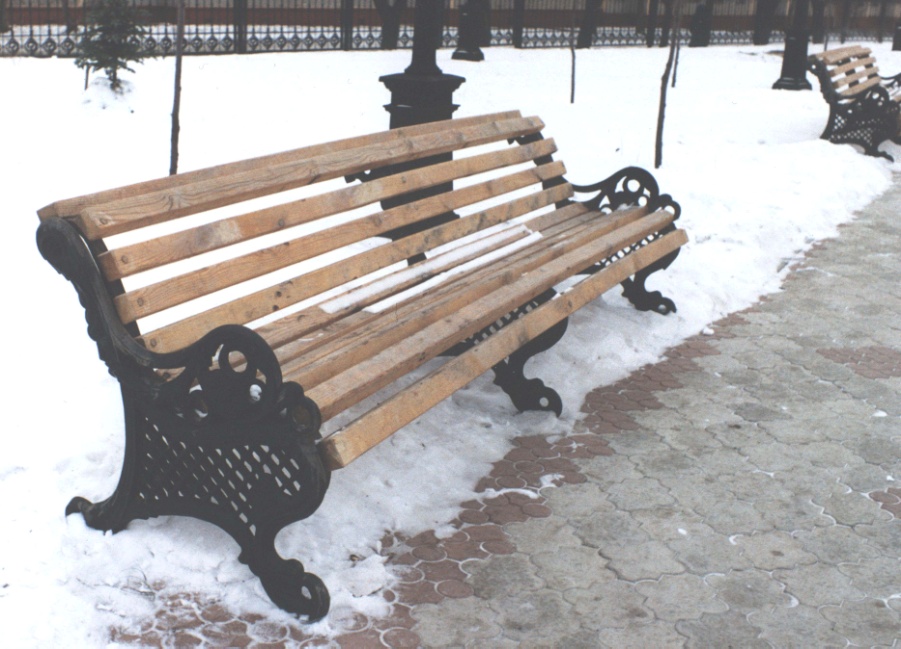 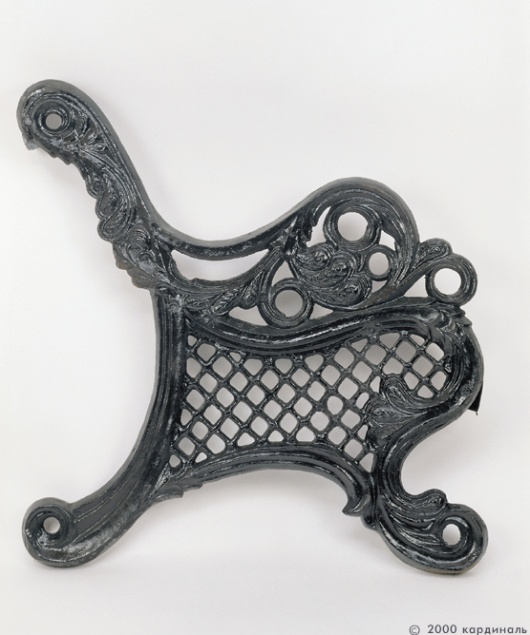 Урна.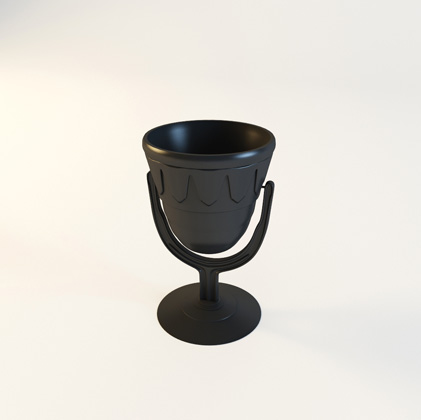 Песочные дворики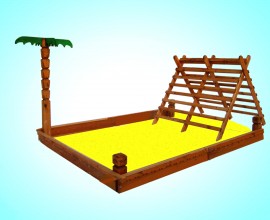 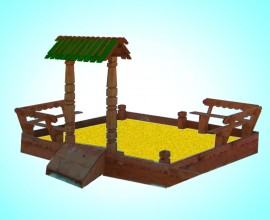 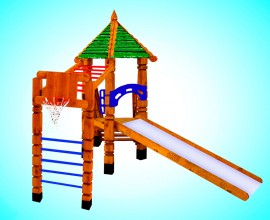 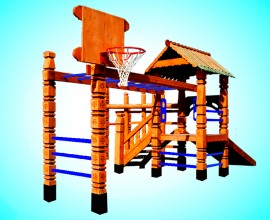 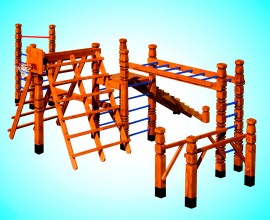 Приложение №3к подпрограмме «Формирование современной городской среды» на 2017 годмуниципальной программыгородского округа Тейково «Обеспечение населения городского округа         Тейково услугами жилищно-коммунального      хозяйства и развитие транспортной системы» ПЕРЕЧЕНЬосновных мероприятий к подпрограмме«Формирование современной городской среды» городского округа Тейково на 2017 годПриложение № 4к подпрограмме «Формирование современной городской среды» на 2017 год                                                                                                                                                                                                                        муниципальной программы городского округа Тейково «Обеспечение населения городского округа    Тейково услугами жилищно-коммунального хозяйства и развитие транспортной системы»Ресурсное обеспечение реализации муниципальной подпрограммы«Формирование современной городской среды» городского округа Тейково на 2017 годПриложение № 16к муниципальной программегородского округа Тейково «Обеспечение населения городского округа         Тейково услугами жилищно-коммунального      хозяйства и развитие транспортной системы» ПодпрограммаФормирование современной городской среды на 2018 - 2022 годы1. Паспорт  подпрограммы* Объем финансирования программы подлежит уточнению по мере поступления средств заинтересованных  лиц и  по  мере  принятия  нормативных  правовых  актов  о выделении (распределении) денежных средств.2. Характеристика сферы благоустройства в рамках подпрограммы «Формирование современной городской среды» в городском округе Тейково на 2018-2022 годы.Формирование современной городской среды - это комплекс мероприятий, направленных на создание условий для обеспечения комфортных, безопасных и доступных условий проживания населения городского округа Тейково.	К общественным территориям в городском округе относятся: скверы № 1, 2 и 3 на ул. Октябрьской; сквер на ул. Фрунзенской; Летний сад; сосновый бор «Красные Сосенки»; площадь имени В.И. Ленина; площадь 50-лет Октября; Монумент Славы. В перспективе к местам массового отдыха населения планируется присоединить набережную реки Вязьмы (после очистки реки и благоустройства береговой зоны).   Анализ сферы благоустройства территории городского округа Тейково показал, что в последние годы в округе в соответствии с мероприятиями муниципальной программы проводилась целенаправленная работа по благоустройству дворовых территории и территорий общего пользования.                                       Так, с 2011 по 2017 годы установлены 25 площадок, специально оборудованных для отдыха, общения и проведения досуга разными группами населения (спортивные площадки, детские площадки), благоустроены 3 сквера на центральной улице города – улице Октябрьской и сквер на улице Фрунзенской, в процессе находятся работы по возрождению городского Летнего сада, рад мероприятий проведен на центральной площади города, площади им. В.И. Ленина, где в числе прочих новшеств построен городской светодинамический фонтан. В составе областных программ и исполнения наказов избирателей депутатам областной Думы, а также в рамках реализации подпрограммы «Формирование современной городской среды» в городскому округе Тейково в 2017 году благоустроено более 20 придомовых территорий. Однако в вопросах благоустройства территории городского округа имеется ряд проблем: уровень общего благоустройства дворовых территорий остается низким, требуется ремонт асфальтового покрытия внутриквартальных проездов и тротуаров. Асфальтобетонное покрытие на большей части придомовых территорий имеет высокий физический износ. 	В ряде дворов отсутствует освещение придомовых территорий, необходимый набор малых форм и обустроенных площадок. Отсутствуют специально обустроенные стоянки для автомобилей, что приводит к хаотичной парковке.Кроме того, в период 2015-.г. в муниципальную собственность принята жилая зона военного городка Красные Сосенки, включающая 68 многоквартирных домов с придомовыми территориями, 6 автодорог, газоны, проезды. Надлежащее состояние придомовых территорий является важным фактором при формировании благоприятной экологической и эстетической городской среды.Проблемы восстановления и ремонта асфальтового покрытия дворов, озеленения, освещения дворовых территорий на сегодня весьма актуальны и не решены в связи с недостаточным финансированием отрасли.Таким образом, в городском округе Тейково имеются территории общего пользования (проезды, центральные улицы, площади и т.д.) и дворовые территории, благоустройство которых не отвечает современным требованиям и требует комплексного подхода к благоустройству, включающего в себя:благоустройство территорий общего пользованияблагоустройство дворовых территории.В рамках более тщательного анализа сферы благоустройства территории городского округа Тейково проводилась инвентаризация всех дворовых территорий МКД и общественных территорий, с составлением паспортов, описывающих все объекты благоустройства, расположенные на территории муниципального образования, их техническое состояние.В рамках реализации подпрограммы были разработаны и утверждены Правила благоустройства городского округа Тейково Ивановской области в целях обеспечения права граждан на благоприятную среду обитания.2.1. Приоритеты муниципальной политики в сфере благоустройства.При формировании списка территорий, включаемых в муниципальную подпрограмму, в него в первоочередном порядке будут входить пространства, благоустройство которых будет иметь наибольший эффект с точки зрения создания удобств для горожан, повышения привлекательности города для гостей и развития предпринимательства.Окончательный выбор территорий будет осуществляться с учетом мнения жителей, которые вносят свои предложения и участвуют в обсуждении территорий, предлагаемых администрацией городского округа Тейково и общественной комиссией. 		3. Цель (цели) и ожидаемые результаты реализации ПодпрограммыЦелевыми показателями оценки хода реализации  Подпрограммы и её эффективности по итогам подпрограммы являются следующие количественные показатели, представленные в таблице 1.                                                                                                                                                                                                                             Таблица 1* Значение целевых индикаторов подлежит уточнению по мере принятия нормативных правовых актов о выделении (распределении) денежных средств.Главной целью подпрограммы является обеспечение комплексного подхода при проведении благоустройства территории городского округа Тейково, направленного на создание комфортных условий проживания и улучшения качества жизни горожан, обеспечения чистоты и порядка на территории города Тейково.Применение программного метода позволит поэтапно осуществлять комплексное благоустройство дворовых территории и территорий общего пользования с учетом мнения граждан, а именно:- повысит уровень планирования и реализации мероприятий по благоустройству (сделает их современными, эффективными, оптимальными, открытыми, востребованными гражданами); - запустит реализацию механизма поддержки мероприятий по благоустройству, инициированных гражданами;- запустит механизм финансового и трудового участия граждан и организаций в реализации мероприятий по благоустройству;- сформирует инструменты общественного контроля над реализацией мероприятий по благоустройству на территории городского округа.Проведение мероприятий по благоустройству дворовых территорий многоквартирных домов, расположенных на территории городского округа Тейково, а также территорий общего пользования городского округа осуществляется с учетом необходимости обеспечения физической, пространственной и информационной доступности зданий, сооружений, дворовых и общественных территорий для инвалидов и других маломобильных групп населения (оборудование доступных для инвалидов мест отдыха в скверах, парках, площадях; установка скамеек со спинками и подлокотниками; оборудование тротуаров бордюрными пандусами для въезда и т.д.).Источник получения информации о ходе реализации Подпрограммы  - отчеты исполнителей и участников муниципальной Подпрограммы. В  результате  реализации  подпрограммы  планируется  увеличить степень благоустройства территорий городского округа Тейково.4. Мероприятия  подпрограммы4.1. Минимальный и дополнительный перечень работ по благоустройству дворовых территорий.В ходе реализации Подпрограммы  предусматривается организация и проведение основного мероприятия «Повышение уровня благоустройства территории городского округа Тейково», в том числе следующих мероприятий:- благоустройство дворовых территорий многоквартирных домов;- благоустройство территорий общего пользования городского округа Тейково.Основные мероприятия Подпрограммы направлены на решение основных задач Подпрограммы.В целях осуществления благоустройства дворовой территории в рамках муниципальной   программы   заинтересованные  лица  вправе   выбрать  виды работ, предполагаемые к выполнению на дворовой территории, из следующих перечней:	а)	минимальный перечень работ:- ремонт дворовых проездов; 	- обеспечение освещения дворовых территорий;- установка скамеек;- установка урн;б)	дополнительный перечень работ:- оборудование детских и (или) спортивных площадок;- оборудование автомобильных парковок;- озеленение дворовых территорий;- ремонт имеющейся или устройство новой дождевой канализации, дренажной системы, организация вертикальной планировки территории (при необходимости);- устройство  контейнерных  площадок  (устройство  площадок  для  сбора  и временного  хранения  отходов  с  установкой  контейнеров,  бункеров-накопителей, устройством ограждения и твердого основания).Финансовое обеспечение работ  из минимального перечня осуществляется за счет бюджетных ассигнований городского бюджета, а также средств субсидии на поддержку муниципальных программ формирования современной городской среды.Финансовое обеспечение работ из дополнительного перечня осуществляется за счет  бюджетных ассигнований  городского  бюджета,  средств  субсидии  на  поддержку муниципальных программ формирования современной городской среды, а также средств заинтересованных лиц.4.2. Нормативная стоимость (единичные расценки) работ по благоустройству дворовых территорий.Нормативная стоимость (единичные расценки) работ, входящих в минимальный и дополнительный перечень видов работ по благоустройству приведена в таблице 2.Таблица 2Нормативная стоимость (единичные расценки) работ по благоустройству дворовых территорий4.3. Основные мероприятияРеализация предложений заинтересованных лиц о включении территории общего пользования и дворовой территории многоквартирного дома в подпрограмму осуществляется путем реализации следующих этапов:- проведения общественного обсуждения проекта подпрограммы «Формирование современной городской среды» на 2018-2022 годы в соответствии с Порядком, утвержденным постановлением администрации городского округа Тейково;- рассмотрения и оценки предложений заинтересованных лиц о включении дворовой территории, наиболее посещаемой муниципальной территории в муниципальную подпрограмму «Формирование современной городской среды» на 2018-2022 гг. в соответствии с Порядком, утвержденным постановлением администрации городского округа Тейково.Адресный перечень дворовых территорий многоквартирных домов, расположенных на территории городского округа Тейково, на которых планируется благоустройство в текущем году, утверждается в соответствии с подпрограммой (приложение № 1). Визуализированный перечень образцов элементов благоустройства, предлагаемых к размещению на дворовой территории многоквартирного дома, сформированный исходя из минимального перечня работ по благоустройству дворовых территорий, приводится в соответствии с Порядком, утвержденным постановлением администрации городского округа Тейково (приложение № 2).	Адресный перечень основных мероприятий на текущий год с указанием адреса и видов работ, целевых показателей размещается в приложении № 3 к Подпрограмме. Муниципальной Подпрограммой предусматривается также  реализация мероприятий по расширению механизмов вовлечения граждан и организаций в реализацию мероприятий по благоустройству дворовых территорий, а именно, путем включения в «Порядок представления, рассмотрения и оценки предложений заинтересованных лиц о включении дворовой территории в подпрограмму «Формирование современной городской среды» соответствующих условий, способствующих достижению поставленной задачи, а также путем проведения ответственным исполнителем по Подпрограмме разъяснительной работы с населением города посредством личных встреч и публикаций в СМИ.Порядок и форма участия (трудовое и (или) финансовое) заинтересованных лиц в выполнении дополнительного перечня работ по благоустройству дворовых территорий указаны в Порядке представления, рассмотрения и оценки предложений заинтересованных лиц о включении дворовой территории в муниципальную подпрограмму «Формирование современной городской среды» на территории городского округа Тейково в 2018-2022 гг. (постановление администрации г.о. Тейково от 26.09.2017  № 538).4.4. Порядок аккумулирования и расходования средств заинтересованных лиц, направляемых на выполнение дополнительного перечня работ по благоустройству дворовых территорийВ случае включения заинтересованными лицами в заявку работ, входящих в дополнительный перечень работ по благоустройству дворовых территорий, денежные средства заинтересованных лиц перечисляются на лицевой счет администратора доходов бюджета города Тейково.После утверждения дизайн-проекта администрация  заключает с представителями заинтересованных лиц, принявшими решение о благоустройстве дворовых территорий, соглашение, в котором указывается территория благоустройства, реквизиты счета для перечисления средств, определяются порядок и сумма перечисления денежных средств заинтересованными лицами, а также реквизиты счета, на который подлежат возврату денежные средства заинтересованных лиц в случаях определенных соглашением. Объем денежных средств, подлежащих перечислению заинтересованными лицами, определяется в соответствии со сметным расчетом, а также исходя из нормативной стоимости (единичных расценок) работ по благоустройству дворовых территорий и объема работ, указанного в дизайн-проекте, и составляет не менее 1 процента от общей стоимости соответствующего вида работ из дополнительного перечня работ. Фактический объем денежных средств, подлежащих перечислению заинтересованными лицами, может быть изменен по итогам осуществления закупки товара, работы, услуги в соответствии с положениями Федерального закона от 05.04.2013 № 44-ФЗ «О контрактной системе в сфере закупок товаров, работ, услуг для обеспечения государственных и муниципальных нужд», а также с учетом стоимости фактически выполненных работ. Перечисление денежных средств заинтересованными лицами осуществляется в течение десяти дней с момента подписания соглашения.В случае, если денежные средства в полном объеме не будут перечислены в срок, установленный в абзаце первом настоящего пункта, то заявка такого многоквартирного дома в части выполнения дополнительного перечня работ по благоустройству территории выполнению не подлежит. Денежные средства считаются поступившими в доход бюджета города Тейково с момента их зачисления на лицевой счет администрации.На сумму планируемых поступлений увеличиваются бюджетные ассигнования Администрации как главному распорядителю бюджетных средств с последующим доведением в установленном порядке лимитов бюджетных обязательств для осуществления целевых расходов, предусмотренных Программой.Администрация осуществляет учет поступающих от заинтересованных лиц денежных средств в разрезе многоквартирных домов, дворовые территории которых подлежат благоустройству.Администрация обеспечивает ежемесячное опубликование официальном сайте администрации г.о. Тейково в сети Интернет данных о поступивших от заинтересованных лиц денежных средствах в разрезе многоквартирных домов, дворовые территории которых подлежат благоустройству.Администрация ежемесячно обеспечивает направление данных о поступивших от заинтересованных лиц денежных средствах в разрезе многоквартирных домов, дворовые территории которых подлежат благоустройству, в адрес общественной муниципальной комиссии.Расходование аккумулированных денежных средств заинтересованных лиц осуществляется администрацией на финансирование дополнительного перечня работ по благоустройству дворовых территорий в соответствии с утвержденным дизайн-проектом благоустройства дворовых территорий. Расходование денежных средств осуществляется путем принятия и оплаты обязательств в соответствии с бюджетным законодательством и иными нормативными правовыми актами, регулирующими бюджетные правоотношения. Контроль за целевым расходованием аккумулированных денежных средств заинтересованных лиц осуществляется администрацией в соответствии с бюджетным законодательством.4.5. Порядок разработки, обсуждения с заинтересованными лицами и утверждения дизайн-проектов благоустройства дворовых территорий, включённых в муниципальную программуПорядок разработки, обсуждения с заинтересованными лицами и утверждения дизайн-проектов благоустройства дворовых территорий, включённых в муниципальную программу, включает в себя следующие этапы: 1) Разработка дизайн-проектов.Разработка дизайн-проекта благоустройства дворовой территории многоквартирного дома осуществляется с учётом минимального перечня работ по благоустройству дворовой территории, утверждённых протоколом общего собрания собственников помещений в многоквартирном доме, в отношении которой разрабатывается дизайн-проект благоустройства. Дизайн-проект включает в себя текстовую часть и графическую часть, в том числе в виде визуализированных изображений предлагаемого проекта.2) Обсуждение дизайн-проектов.В обсуждении дизайн-проектов принимают участие собственники помещений в многоквартирных домах, собственники иных зданий и сооружений, расположенных в границах дворовой территории, подлежащей благоустройству.3) Утверждение дизайн-проектов.Дизайн-проект благоустройства дворовой территории многоквартирного дома утверждается нормативно-правовым актом.5. Ресурсное обеспечение Подпрограммы 	Ресурсное обеспечение подпрограммы состоит из субсидий федерального и областного бюджетов, софинансирования местного бюджета в установленном соглашением между органом государственной власти и органом местного самоуправления размере и, в случае выполнения работ по дополнительному перечню, средств собственников помещений многоквартирных домов в объеме не менее 1 %. Ресурсное обеспечение подпрограммы представлено в приложении № 4 к подпрограмме.Объем финансирования является ориентировочным и корректируется после разработки проектно-сметной документации на каждый объект, а также после утверждения суммы субсидии на реализацию муниципальной Подпрограммы.Приложение №1к подпрограмме «Формирование современной городской среды» на 2018 - 2022 годымуниципальной программыгородского округа Тейково «Обеспечение населения городского округа         Тейково услугами жилищно-коммунального      хозяйства и развитие транспортной системы» АДРЕСНЫЙ ПЕРЕЧЕНЬдворовых территорий, нуждающихся в благоустройстве и подлежащих благоустройству в 2018 - 2022 годах исходя из минимального перечня работ по благоустройству в рамках реализации муниципальной подпрограммы «Формирование современной городской среды» на 2018-2022 годы В адресный перечень включаются все дворовые территории, нуждающихся в благоустройстве (с учетом их физического состояния) и подлежащих благоустройству в указанный период.Очередность благоустройства дворовых территорий определяется в соответствии с Порядком, утвержденным постановлением администрации городского округа Тейково. Физическое состояние дворовой территории и необходимость ее благоустройства определяется по результатам инвентаризации дворовой территории.Количество дворовых территорий, подлежащих благоустройству в 2018-2022 гг. в рамках подпрограммы, в соответствующем году указанного периода определяется исходя из представленного объема бюджетных средств на данный финансовый год.м. Красные СосенкиПос. Грозилово, м. Лифанов, пос. ПчелинаПос. ФрунзеМ-он Комовских, Центр городаМ-он Индустриальных М-он ВФД, ШестагинскиеОтдельно стоящие МКД АДРЕСНЫЙ ПЕРЕЧЕНЬ дворовых территорий, подавших предложения для включения в муниципальную подпрограмму на 2018-2022 гг.Адресный перечень дворовых территорий, расположенных на территории г.о. Тейково  Ивановской области, подлежащих благоустройству в 2018 году.АДРЕСНЫЙ ПЕРЕЧЕНЬобщественных территорий, нуждающихся в благоустройстве и подлежащих благоустройству в 2018 - 2022 годах в рамках реализации муниципальной подпрограммы «Формирование современной городской среды» на 2018-2022 годы Перечень общественных территорий, расположенных на территории г.о. Тейково  Ивановской области, подлежащих благоустройству в 2018 годуПриложение №2к подпрограмме «Формирование современной городской среды» на 2018 - 2022 годымуниципальной программыгородского округа Тейково «Обеспечение населения городского округа         Тейково услугами жилищно-коммунального      хозяйства и развитие транспортной системы» ПРИМЕРНЫЙ ВИЗУАЛИЗИРОВАННЫЙ ПЕРЕЧЕНЬобразцов элементов благоустройства, предлагаемых к размещению на дворовой территории многоквартирного дома, сформированный исходя из минимального и дополнительного перечня работ по благоустройству дворовых территорийПриложение №3к подпрограмме «Формирование современной городской среды» на 2018 - 2022 годымуниципальной программыгородского округа Тейково «Обеспечение населения городского округа         Тейково услугами жилищно-коммунального      хозяйства и развитие транспортной системы» ПЕРЕЧЕНЬосновных мероприятий к подпрограмме«Формирование современной городской среды» на территории городского округа Тейково на 2018-2022 годыПриложение № 4к подпрограмме «Формирование современной городской среды» на 2018 - 2022 годымуниципальной программыгородского округа Тейково «Обеспечение населения городского округа         Тейково услугами жилищно-коммунального      хозяйства и развитие транспортной системы» Ресурсное обеспечение реализации муниципальной подпрограммы«Формирование современной городской среды» городского округа Тейково на 2018-2022 годы*Объем  финансирования  мероприятий  подлежит  уточнению  по  мере  поступления  средств заинтересованных лиц и по мере принятия нормативных правовых актов о выделении (распределении) денежных средств.Наименование муниципальной программыМуниципальная программа городского округа Тейково «Обеспечение населения городского округа Тейково услугами жилищно-коммунального хозяйства и развитие транспортной системы в 2014-2020 годах» (далее – муниципальная программа)Подпрограммы      муниципальной   программы         «Реализация  мероприятий по обеспечению населения городского округа Тейково водоснабжением, водоотведением и услугами бань»  (приложение 1).«Ремонт, капитальный ремонт и содержание автомобильных дорог общего пользования местного значения» (приложение 2).«Обеспечение транспортной доступности»(приложение 3).«Обеспечение жильем молодых семей»(приложение 4).«Обеспечение деятельности муниципального казенного учреждения «Служба заказчика» городского округа Тейково (приложение 5).«Благоустройство городского округа Тейково»(приложение 6).«Организация предоставления государственных и муниципальных услуг на базе муниципального бюджетного  учреждения Многофункциональный центр предоставления государственных и муниципальных услуг»  городского округа Тейково (приложение 7). «Безопасный город» (приложение 8).«Обеспечение жилыми помещениями детей-сирот, детей, оставшихся без попечения родителей, лиц из их числа по договору найма специализированных жилых помещений»(приложение 9).10.«Проведение ремонта жилых помещений, принадлежащих на праве собственности детям-сиротам и детям, оставшимся без попечения родителей» (приложение 10).11. «Расчистка русла реки Вязъмы на участке от ул. Советской Армии до ул. Октябрьской в г. Тейково Ивановской области» (приложение 11).12. «Реализация мероприятий по обеспечению инженерной инфраструктурой земельных участков, предназначенных для бесплатного предоставления (предоставленных) семьям с тремя и более детьми в г.о.Тейково Ивановской области на 2014 - 2020 годы» (приложение  12).13. «Проведение ремонта жилых помещений, замены бытового санитарно-технического оборудования в жилых помещениях, занимаемых инвалидами и участниками Великой Отечественной войны 1941-.г. в городском округе Тейково» (приложение 13).14. «Реализация мероприятий по обеспечению населения городского округа Тейково теплоснабжением и горячим водоснабжением» (приложение 14).15. «Формирование современной городской среды» на 2017 год» (приложение 15).16. «Формирование современной городской среды» на 2018 - 2022 годы» (приложение 16).Ответственный     исполнитель  (разработчик)     муниципальной   программы         Отдел городской инфраструктуры администрации городского округа ТейковоИсполнители     муниципальной   программы         Отдел городской инфраструктуры администрации городского округа ТейковоКомитет экономического развития и торговли администрации городского округа ТейковоФинансовый отдел администрации города ТейковоМКУ «Служба заказчика» городского округа ТейковоМБУ «Многофункциональный центр предоставления государственных и муниципальных услуг»МКП «Тейковское предприятие по благоустройству и развитию города»Комитет по управлению муниципальным имуществом и земельными отношениями администрации городского округа ТейковоСрок реализации муниципальной программы2014-2020 годыЦели              муниципальной   программы         1. Обеспечение исполнения полномочий органов местного самоуправления городского округа Тейково и обеспечение  исполнения отдельных государственных полномочий, переданных органам местного самоуправления  городского округа  в сфере жилищно-коммунального хозяйства  и  развития транспортной  системы.2.Обеспечение устойчивого состояния благоустроенности города Тейково, надежности элементов благоустройства, улучшение их качества с одновременным снижением нерациональных затрат. 3.Улучшение условий проживания и коммунального обслуживания в городском округе ТейковоОбъемы   бюджетныхассигнований      муниципальной  программы         Общий объём бюджетных  ассигнований программы всего 508 924,01133 тыс. руб., в том числе по годам:2014 год – 104 021,88366 тыс.руб.;                                                                                                                                                                                                                                                                                                                                                                                                                                                                                                                                                                                                                                                                                                                                                                                                                                                                                 2015 год –   90 079,13120 тыс.руб.;2016 год –   83 192,27573 тыс.руб.;2017 год –   72 618,74671  тыс. руб.;2018 год –   66 405,33775 тыс. руб.;2019 год –   48 451, 20795 тыс. руб.;2020 год –   44 155,42833 тыс. руб.в том числе в разрезе бюджетов всех уровней:   - местный бюджет:2014 год – 69 510,33666  тыс. руб.;2015 год – 56 263,29710 тыс. руб.;2016 год – 57 204,91773 тыс. руб.;2017 год – 44 900,53473 тыс. руб.;2018 год – 46 059,72137 тыс. руб.;2019 год – 48 418, 44995 тыс. руб.;2020 год – 43 064,10333 тыс. руб.;- областной бюджет:2014 год – 29 174,01400 тыс. руб.;2015 год – 28 607,85043 тыс. руб.;2016 год – 10 608,11767 тыс. руб.;2017 год – 21 355,81007 тыс. руб.;2018 год – 20 345,61638  тыс. руб.; 2019 год – 32,758000  тыс. руб.;2020 год – 1 091,325000  тыс. руб.; - федеральный бюджет:2014 год –  5 337,53300 тыс. руб.;2015 год –  5 207,98367 тыс. руб.;2016 год –  15 379,24033  тыс. руб.;2017 год –  6 362,40191 тыс. руб.;2018 год –  0,0000  тыс. руб.;2019 год –  0,0000  тыс. руб.;2020 год –  0,0000 тыс. руб.№п/пНаименование  показателя/единица измерения Значения показателей по годам Значения показателей по годам Значения показателей по годам Значения показателей по годам Значения показателей по годам Значения показателей по годам Значения показателей по годам Значения показателей по годам№п/пНаименование  показателя/единица измерения20132014201520162017201820192020Обеспечение выполнения работ по строительству и  модернизации объектов коммунальной инфраструктуры городаОбеспечение выполнения работ по строительству и  модернизации объектов коммунальной инфраструктуры городаОбеспечение выполнения работ по строительству и  модернизации объектов коммунальной инфраструктуры городаОбеспечение выполнения работ по строительству и  модернизации объектов коммунальной инфраструктуры городаОбеспечение выполнения работ по строительству и  модернизации объектов коммунальной инфраструктуры городаОбеспечение выполнения работ по строительству и  модернизации объектов коммунальной инфраструктуры городаОбеспечение выполнения работ по строительству и  модернизации объектов коммунальной инфраструктуры городаОбеспечение выполнения работ по строительству и  модернизации объектов коммунальной инфраструктуры городаОбеспечение выполнения работ по строительству и  модернизации объектов коммунальной инфраструктуры городаОбеспечение выполнения работ по строительству и  модернизации объектов коммунальной инфраструктуры города1Строительство магистральных водоводов  - водопроводных сетей (км)-1,9-2,0----2Строительство сетей канализации (км)--------Изготовление ПСД на строительство и реконструкцию объектов водоснабжения и водоотведения (проектов)-2-----Субсидирование, в рамках осуществления переданных полномочий Ивановской  области,  организаций коммунального комплекса на возмещение недополученных доходов  от оказания услуг населению по холодному водоснабжению, горячему водоснабжению, водоотведению и очистке сточных вод, в связи с приведением размера платы граждан за коммунальные услуги  в соответствии с их предельными индексами ростаСубсидирование, в рамках осуществления переданных полномочий Ивановской  области,  организаций коммунального комплекса на возмещение недополученных доходов  от оказания услуг населению по холодному водоснабжению, горячему водоснабжению, водоотведению и очистке сточных вод, в связи с приведением размера платы граждан за коммунальные услуги  в соответствии с их предельными индексами ростаСубсидирование, в рамках осуществления переданных полномочий Ивановской  области,  организаций коммунального комплекса на возмещение недополученных доходов  от оказания услуг населению по холодному водоснабжению, горячему водоснабжению, водоотведению и очистке сточных вод, в связи с приведением размера платы граждан за коммунальные услуги  в соответствии с их предельными индексами ростаСубсидирование, в рамках осуществления переданных полномочий Ивановской  области,  организаций коммунального комплекса на возмещение недополученных доходов  от оказания услуг населению по холодному водоснабжению, горячему водоснабжению, водоотведению и очистке сточных вод, в связи с приведением размера платы граждан за коммунальные услуги  в соответствии с их предельными индексами ростаСубсидирование, в рамках осуществления переданных полномочий Ивановской  области,  организаций коммунального комплекса на возмещение недополученных доходов  от оказания услуг населению по холодному водоснабжению, горячему водоснабжению, водоотведению и очистке сточных вод, в связи с приведением размера платы граждан за коммунальные услуги  в соответствии с их предельными индексами ростаСубсидирование, в рамках осуществления переданных полномочий Ивановской  области,  организаций коммунального комплекса на возмещение недополученных доходов  от оказания услуг населению по холодному водоснабжению, горячему водоснабжению, водоотведению и очистке сточных вод, в связи с приведением размера платы граждан за коммунальные услуги  в соответствии с их предельными индексами ростаСубсидирование, в рамках осуществления переданных полномочий Ивановской  области,  организаций коммунального комплекса на возмещение недополученных доходов  от оказания услуг населению по холодному водоснабжению, горячему водоснабжению, водоотведению и очистке сточных вод, в связи с приведением размера платы граждан за коммунальные услуги  в соответствии с их предельными индексами ростаСубсидирование, в рамках осуществления переданных полномочий Ивановской  области,  организаций коммунального комплекса на возмещение недополученных доходов  от оказания услуг населению по холодному водоснабжению, горячему водоснабжению, водоотведению и очистке сточных вод, в связи с приведением размера платы граждан за коммунальные услуги  в соответствии с их предельными индексами ростаСубсидирование, в рамках осуществления переданных полномочий Ивановской  области,  организаций коммунального комплекса на возмещение недополученных доходов  от оказания услуг населению по холодному водоснабжению, горячему водоснабжению, водоотведению и очистке сточных вод, в связи с приведением размера платы граждан за коммунальные услуги  в соответствии с их предельными индексами ростаСубсидирование, в рамках осуществления переданных полномочий Ивановской  области,  организаций коммунального комплекса на возмещение недополученных доходов  от оказания услуг населению по холодному водоснабжению, горячему водоснабжению, водоотведению и очистке сточных вод, в связи с приведением размера платы граждан за коммунальные услуги  в соответствии с их предельными индексами роста1Уровень возмещения стоимости предоставления услуг по холодному водоснабжению, горячему водоснабжению, водоотведению и очистке сточных вод (%)100100100-----Субсидирование организаций коммунального комплекса на компенсацию расходов, связанных с возмещением разницы между экономически обоснованным тарифом и размером платы, установленной для населения,  за одну помывку в общих отделениях бань.Субсидирование организаций коммунального комплекса на компенсацию расходов, связанных с возмещением разницы между экономически обоснованным тарифом и размером платы, установленной для населения,  за одну помывку в общих отделениях бань.Субсидирование организаций коммунального комплекса на компенсацию расходов, связанных с возмещением разницы между экономически обоснованным тарифом и размером платы, установленной для населения,  за одну помывку в общих отделениях бань.Субсидирование организаций коммунального комплекса на компенсацию расходов, связанных с возмещением разницы между экономически обоснованным тарифом и размером платы, установленной для населения,  за одну помывку в общих отделениях бань.Субсидирование организаций коммунального комплекса на компенсацию расходов, связанных с возмещением разницы между экономически обоснованным тарифом и размером платы, установленной для населения,  за одну помывку в общих отделениях бань.Субсидирование организаций коммунального комплекса на компенсацию расходов, связанных с возмещением разницы между экономически обоснованным тарифом и размером платы, установленной для населения,  за одну помывку в общих отделениях бань.Субсидирование организаций коммунального комплекса на компенсацию расходов, связанных с возмещением разницы между экономически обоснованным тарифом и размером платы, установленной для населения,  за одну помывку в общих отделениях бань.Субсидирование организаций коммунального комплекса на компенсацию расходов, связанных с возмещением разницы между экономически обоснованным тарифом и размером платы, установленной для населения,  за одну помывку в общих отделениях бань.Субсидирование организаций коммунального комплекса на компенсацию расходов, связанных с возмещением разницы между экономически обоснованным тарифом и размером платы, установленной для населения,  за одну помывку в общих отделениях бань.Субсидирование организаций коммунального комплекса на компенсацию расходов, связанных с возмещением разницы между экономически обоснованным тарифом и размером платы, установленной для населения,  за одну помывку в общих отделениях бань.1Количество помывок в общих отделениях бани  3889038800387003870033643---№ п/пНаименование показателя эффективности/единица измерения показателяГоды реализации программыГоды реализации программыГоды реализации программыГоды реализации программыГоды реализации программыГоды реализации программыГоды реализации программы№ п/пНаименование показателя эффективности/единица измерения показателя2014 2015 20162017201820192020Организация выполнения работ и услуг по содержанию и обслуживанию автомобильных дорог и объектов дорожной инфраструктуры.Организация выполнения работ и услуг по содержанию и обслуживанию автомобильных дорог и объектов дорожной инфраструктуры.Организация выполнения работ и услуг по содержанию и обслуживанию автомобильных дорог и объектов дорожной инфраструктуры.Организация выполнения работ и услуг по содержанию и обслуживанию автомобильных дорог и объектов дорожной инфраструктуры.Организация выполнения работ и услуг по содержанию и обслуживанию автомобильных дорог и объектов дорожной инфраструктуры.Организация выполнения работ и услуг по содержанию и обслуживанию автомобильных дорог и объектов дорожной инфраструктуры.Организация выполнения работ и услуг по содержанию и обслуживанию автомобильных дорог и объектов дорожной инфраструктуры.Организация выполнения работ и услуг по содержанию и обслуживанию автомобильных дорог и объектов дорожной инфраструктуры.Организация выполнения работ и услуг по содержанию и обслуживанию автомобильных дорог и объектов дорожной инфраструктуры.1.Содержание автомобильных дорог (км).262630,630,632,36732,36732,3672.Устранение деформаций и повреждений покрытий, восстановление изношенных верхних слоев асфальтобетонных покрытий на отдельных участках длиной до  (тыс. м2).5,65,66,66,06,87,07,6Проведение ремонта, капитального ремонта  автомобильных дорог  местного значения  и сооружений на них.Проведение ремонта, капитального ремонта  автомобильных дорог  местного значения  и сооружений на них.Проведение ремонта, капитального ремонта  автомобильных дорог  местного значения  и сооружений на них.Проведение ремонта, капитального ремонта  автомобильных дорог  местного значения  и сооружений на них.Проведение ремонта, капитального ремонта  автомобильных дорог  местного значения  и сооружений на них.Проведение ремонта, капитального ремонта  автомобильных дорог  местного значения  и сооружений на них.Проведение ремонта, капитального ремонта  автомобильных дорог  местного значения  и сооружений на них.Проведение ремонта, капитального ремонта  автомобильных дорог  местного значения  и сооружений на них.Проведение ремонта, капитального ремонта  автомобильных дорог  местного значения  и сооружений на них.Проектирование  и экспертиза ПСД на капитальный  ремонт автомобильных дорог (количество объектов)1200000Ремонт автомобильных дорог местного значения (км).1,1330,6751,85451,73191,4051,01,0№ п/пПоказатели и индикаторы /ед. изм.в том числе:в том числе:в том числе:в том числе:в том числе:в том числе:в том числе:№ п/пПоказатели и индикаторы /ед. изм.20142015201620172018201920201.Протяженность сети автомобильных дорог общего пользования местного значения, км111,431111,431113,862114,652116,84116,84116,842.Объемы ввода в эксплуатацию после строительства и реконструкции автомобильных дорог общего пользования местного значения, км00000003.Прирост протяженности сети автомобильных дорог общего пользования местного значения в результате строительства новых автомобильных дорог, км00000004.Прирост протяженности сети автомобильных дорог общего пользования местного значения, соответствующих нормативным требованиям к транспортно-эксплуатационным показателям, в результате реконструкции автомобильных дорог, км00000005.Прирост протяженности сети автомобильных дорог общего пользования местного значения, соответствующих нормативным требованиям к транспортно-эксплуатационным показателям, в результате капитального ремонта и ремонта автомобильных дорог, км1,1330,6751,85451,73191,4051,01,06.Общая протяженность автомобильных дорог общего пользования местного значения, соответствующих нормативным требованиям к транспортно-эксплуатационным показателям, на 31декабря отчетного года, км45,4746,6048,4550,181951,386952,386953,38697. Доля протяженности автомобильных дорог общего пользования местного значения, соответствующих нормативным требованиям к транспортно-эксплуатационным показателям, на 31декабря отчетного года, %40,841,8242,5343,5944,4644,8445,69Наименование показателяЕдиница измеренияЗначение показателей эффективностиЗначение показателей эффективностиЗначение показателей эффективностиЗначение показателей эффективностиЗначение показателей эффективностиЗначение показателей эффективностиЗначение показателей эффективностиЗначение показателей эффективностиНаименование показателяЕдиница измеренияотчетныйгод20132014201520162017201820192020Количество пассажиров перевезенных по маршруту  «г. Тейково (автовокзал) - д. Крапивник (садовые товарищества)»чел.12501250125000000Наименование целевых показателейЕдиница измеренияЗначение показателейКоличество молодых семей, реализовавших социальную выплату семья2013семья22014семья22015семья22016семья02017семья12018семья02019семья12020семья1№ п/пНаименование целевого индикатора (показателя)Ед. изм.Значение показателейЗначение показателейЗначение показателейЗначение показателейЗначение показателейЗначение показателейЗначение показателейЗначение показателей№ п/пНаименование целевого индикатора (показателя)Ед. изм.201320142015201620172018201920201.Составление дефектных ведомостей по заявкам,  для определения объемов работ по капитальному и текущему ремонтов объектов муниципальной собственности.кол-во обращений798585858585002.Проверка сметных расчетов (локальных сметных расчетов) на соответствие справочникам базовых цен на ремонтные работы, с выдачей заключения (Акта).шт.25303030303050503.Составление сметных расчетов на работы по текущему и капитальному ремонту объектов муниципальной собственности.шт.79858585858530304.Осуществление технического контроля  по качеству и технологии проведения ремонтных работ на объектах муниципальной собственности.  осмотр37404040404000№ п/пНаименование показателя эффективности/единица измерения показателяГоды реализации программыГоды реализации программыГоды реализации программыГоды реализации программы№ п/пНаименование показателя эффективности/единица измерения показателя2014201520162017Ремонт и содержание объектов внешнего благоустройства и мест захоронения города ТейковоРемонт и содержание объектов внешнего благоустройства и мест захоронения города ТейковоРемонт и содержание объектов внешнего благоустройства и мест захоронения города ТейковоРемонт и содержание объектов внешнего благоустройства и мест захоронения города ТейковоРемонт и содержание объектов внешнего благоустройства и мест захоронения города ТейковоРемонт и содержание объектов внешнего благоустройства и мест захоронения города Тейково1Уборка территории города (га)55,0355,0355,0355,032Погрузка мусора (тонн)31063106310631063Вывоз и утилизация мусора (куб.м.)155281552815528155284Сгребание и вывоз снега  (час.)43204241421242125Обрезка крон деревьев,  (шт.)3003003003006Выкашивание травы (кв.м.)3825003825003825003825007Посадка цветов (штук)55695569406730688Содержание кладбища  (м.кв.)1880001880001880001880009Содержание и обслуживание  сетей уличного освещения (км)5252525210Обслуживание светильников  уличного освещения (штук).120012001400140011Содержание  и техническое обслуживание шахтных  питьевых колодцев (штук)9595876012Содержание городского туалета (количество посещений в год)3570635706250002500013Содержание лагеря «Автомобилист» (кол-во персонала)2 чел.00014Содержание площадки 252 чел.---15Содержание детских площадок (штук)21212121Строительство пешеходного моста через реку ВязьмуСтроительство пешеходного моста через реку ВязьмуСтроительство пешеходного моста через реку ВязьмуСтроительство пешеходного моста через реку ВязьмуСтроительство пешеходного моста через реку ВязьмуСтроительство пешеходного моста через реку Вязьму16Строительство пешеходного моста (штук)1---Развитие объектов внешнего благоустройстваРазвитие объектов внешнего благоустройстваРазвитие объектов внешнего благоустройстваРазвитие объектов внешнего благоустройстваРазвитие объектов внешнего благоустройстваРазвитие объектов внешнего благоустройства17Благоустройство Летнего сада с устройством площадки для занятий паркуром  (штук)1---18Благоустройство площади им. Ленина и прилегающей территории (м2)2 100---19Благоустройство сквера на ул. Фрунзенской (м пог.)250---20Благоустройство сквера № 3 на ул. Октябрьской (м пог.)-250--21Благоустройство соснового бора Красные Сосенки (га)----22Установка игровых элементов детских площадок, ул. Тракторная, ул. Ульяновская (площадок)--2-23Благоустройство набережной реки Вязьмы (га)----№ п/пНаименование показателя эффективности/единица измерения показателяГоды реализации программыГоды реализации программыГоды реализации программы№ п/пНаименование показателя эффективности/единица измерения показателя201820192020Ремонт и содержание объектов внешнего благоустройства и мест захоронения города ТейковоРемонт и содержание объектов внешнего благоустройства и мест захоронения города ТейковоРемонт и содержание объектов внешнего благоустройства и мест захоронения города ТейковоРемонт и содержание объектов внешнего благоустройства и мест захоронения города ТейковоРемонт и содержание объектов внешнего благоустройства и мест захоронения города Тейково1Уборка территории города (га)55,0355,0355,032Погрузка, вывоз и утилизация мусора (куб.м.)4300430043003Выкашивание травы (кв.м.)3825003825003825004Погрузка, перевозка снега, боя, шлака, грунта, песка, щебня. (тонн)1300013000130005Обрезка крон деревьев, (шт.)/установка и снятие баннеров, праздничной атрибутики (шт)3003003006Посадка цветов (штук)3710371037107Акарицидная обработка парков, зон отдыха (га)2,42,42,48Опахивание границ города.(км)3232329Сбор отходов ЖБО (ед)88810Чистка и посыпка тротуаров (зима), подметание (лето), (км)20202011Содержание детских площадок (штук)24242412Содержание городского туалета (количество посещений в год)21 15821 158 21 15813Содержание кладбища  (м.кв.)18800018800018800014Содержание и обслуживание  сетей уличного освещения (км)52525215Обслуживание светильников  уличного освещения (штук).14001400140016Содержание  и техническое обслуживание шахтных  питьевых колодцев (штук)57575717Предоставление услуг связи для сигнала камер видеонаблюдения (кол-во камер)171717№ п/пНаименование показателя эффективности/единица измерения показателя20142015201620172018 20192020123456781проведения мероприятий по отлову и содержанию безнадзорных животных, голов30-35 30-35 15-1815-1815-1815-1815-181Закупка, установка системы видеонаблюдения дорожной сети, штук  10000001Установка дорожных знаков, штук1120 30303030302Нанесение дорожной разметки,  км.132626262626263Оборудование пешеходных переходов дорожными знаками 5.19.1 и 5.19.2 «Пешеходный переход» на желтом фоне с повышенным коэффициентом светоотражения / штук00011114Нанесение на пешеходных переходах горизонтальной дорожной разметки 1.14.1 «Зебра» на желтом фоне с использованием термопластичных материалов, в состав которых входят световозвращающие элементы / штук0022200№ п/пНаименование показателя эффективности/единица измерения показателя201420152016201720182019 20201234567891Предоставление жилых помещений детям-сиротам, детям, оставшимся без попечения родителей по договору найма специализированных жилых помещений/ благоустроенная квартира3 5 51101Наименование целевых показателейЕдиница измеренияГоды реализации подпрограммыГоды реализации подпрограммыГоды реализации подпрограммыГоды реализации подпрограммыГоды реализации подпрограммыГоды реализации подпрограммыГоды реализации подпрограммыНаименование целевых показателейЕдиница измерения2014201520162017201820192020Ремонт жилых помещений детей-сирот, детей, оставшихся без попечения родителей  квартира4000000Наименование целевых показателейЕдиница измеренияГоды реализации подпрограммыГоды реализации подпрограммыГоды реализации подпрограммыГоды реализации подпрограммыГоды реализации подпрограммыГоды реализации подпрограммыГоды реализации подпрограммыНаименование целевых показателейЕдиница измерения2014201520162017201820192020Расчистка русла реки Вязьмы на участке от ул. Советской Армии до ул. Октябрьской в г. Тейково Ивановской областикм000,61,6000Строительство          водопровода диаметром   от колодца в    районе ул.1-я Первомайская до п.Комсомольский. Протяженность      водопровода – . (диаметр – .)Обеспечение в полном   
объеме потребностей в  
питьевой воде жителей  
200 индивидуальных жилых
домов                  Строительство:          - КНС,- сетей напорной канализации,- сетей самотечной канализации,-строительство внутриквартальных канализационных сетей.     (КНС - 1 шт.) Напорная канализация-1км. Протяженность:      а) сетей самотечной канализации – .  б) канализационных сетей – . - прокола под ж. д. Обеспечение сброса     бытовых стоков от 200   индивидуальных жилых   домов                  Строительство          
водопровода на п.Комсомольский      (водопроводные квартальные сети диаметром 63мм.).          Протяженность      водопровода – 2,5, (диаметр – .)                                   Обеспечение закольцовки
городских водопроводных
сетей для надежного    
водоснабжения района   Строительство          
газопроводов среднего и
низкого давления с     
установкой ШГРП. ШГРП -1 шт.Протяженность газопроводов низкого и среднего давления будет уточнена согласно проектно-сметной документации, прошедшей экспертизу.   Обеспечение автономным 
отоплением 200          
индивидуальных жилых   
домов, а также бытовым 
газом для подключения  
газовых плит           Строительство   сетей  электроснабжения (линий электропередач, наружного освещения и т.д.).      Подстанции - 2 шт. Протяженность линий электропередач (с установкой оборудования освещения и т.п.) - .Обеспечение электричеством 200          
индивидуальных жилых   
домов, и наружным освещением улиц.          Наименование целевых показателейЕдиница измеренияГоды реализации подпрограммыГоды реализации подпрограммыГоды реализации подпрограммыГоды реализации подпрограммыГоды реализации подпрограммыГоды реализации подпрограммыГоды реализации подпрограммыНаименование целевых показателейЕдиница измерения2014201520162017201820192020Проведение ремонта жилых помещений, замене бытового санитарно-технического оборудования в жилых помещениях инвалидов и участников Великой Отечественной войныЖилое помещение02100000№ п/пНаименование основного мероприятия (мероприятий)Единица измеренияЗначение целевых индикаторов (показателей)1.Количество населения, для которого улучшится качество предоставляемых коммунальных услуг в результате реализации мероприятий подпрограммы%512. Доля снижения ненормативных потерь на сетях теплоснабжения, горячего водоснабжения %с 30 до 103.Доля увеличения использования композитных материалов (конструкций и изделий из них) в сфере ЖКХ %10№ п/пНаименование основного мероприятия (мероприятий)Единица измеренияЗначение целевых индикаторов (показателей) на 2017 год1Основное мероприятие «Формирование современной городской среды»1.1.Количество благоустроенных дворовых территорийед.121.2.Доля благоустроенных дворовых территорий отобщего количества дворовых территорий%5,21.3.Охват населения благоустроенными дворовымитерриториями (доля населения, проживающего вжилом фонде с благоустроенными дворовымитерриториями от общей численности населениягородского округа Тейково)%8,721.4.Количество благоустроенных общественных территорийед.11.5.Площадь благоустроенных общественныхтерриторийга0,691.6.Доля площади благоустроенных общественныхтерриторий к общей площади общественных%17,01.7.Доля финансового участия в выполненииминимального перечня работ по благоустройствудворовых территорий заинтересованных лиц%0,01.8.Доля трудового участия в выполненииминимального перечня работ по благоустройствудворовых территорий заинтересованных лиц%0,02.Основное мероприятие «Обустройство местмассового отдыха населения (городских парков)»2.1.Количество благоустроенных мест массовогоотдыха населения (городских парков)ед.02.2.Доля благоустроенных мест массового отдыханаселения (городских парков) от общегоколичества мест массового отдыха населения(городских парков)%0№ п/пНаименование основного мероприятия (мероприятий)Ед.измеренияЗначение показателей (индикаторов)Значение показателей (индикаторов)Значение показателей (индикаторов)Значение показателей (индикаторов)Значение показателей (индикаторов)№ п/пНаименование основного мероприятия (мероприятий)Ед.измерения20182019202020212022Основные мероприятия подпрограммы «Формирование современной городской среды» на 2018-2022 гг.Основные мероприятия подпрограммы «Формирование современной городской среды» на 2018-2022 гг.Основные мероприятия подпрограммы «Формирование современной городской среды» на 2018-2022 гг.Основные мероприятия подпрограммы «Формирование современной городской среды» на 2018-2022 гг.Основные мероприятия подпрограммы «Формирование современной городской среды» на 2018-2022 гг.Основные мероприятия подпрограммы «Формирование современной городской среды» на 2018-2022 гг.Основные мероприятия подпрограммы «Формирование современной городской среды» на 2018-2022 гг.Основные мероприятия подпрограммы «Формирование современной городской среды» на 2018-2022 гг.1.1Количество благоустроенных дворовых территорийед.20х*х*х*х*1.2Количество благоустроенных общественных территорийед.1х*х*х*х*Источники финансированияВсего20142015201620172018201920201.Объем  бюджетных   ассигнований   на   реализацию муниципальной программы508 924,01133104 021,8836690 079,1312083 192,2757372 618,7467166 405,3377548 451,2079544 155,42833в т.ч. бюджет города Тейково                            365 421,3608769 510,3366656 263,2971057 204,9177344 900,5347346 059,7213748 418,4499543 064,10333          Областной бюджет111 215,4915529 174,0140028 607,8504310 608,1176721 355,8100720 345,6163832,758001 091,32500          Федеральный бюджет32 287,158915 337,533005 207,9836715 379,240336 362,401910,0000000,000000,000001.1.Подпрограмма: «Реализация  мероприятий по обеспечению населения городского округа Тейково водоснабжением, водоотведением и услугами бань»45 972,2840024 134,5960018 440,688001 455,000001 942,000000,000000,000000,00000в т.ч. бюджет города Тейково                            19 077,964008 765,296006 915,668001 455,000001 942,000000,000000,000000,00000          Областной бюджет26 894,3200015 369,3000011 525,020000,000000,000000,000000,000000,00000          Федеральный бюджет0,000000,000000,000000,000000,000000,000000,000000,000001.2.Подпрограмма: «Ремонт, капитальный ремонт и содержание автомобильных дорог общего пользования местного значения»166 233,7318928 856,2404526 349,7690845 398,3032823 225,5300019 509,7946313 529,784459 364,31000в т.ч. бюджет города Тейково                            105 716,0418918 856,2404516 429,7690826 000,613289 025,5300012 509,7946313 529,784459 364,31000          Областной бюджет45 220,000010 000,000009 920,0000010 100,000008 200,000007000,000,000000,00000          Федеральный бюджет15 297,690000,000000,000009 297,690006 000,000000,000000,000000,000001.3.Подпрограмма: «Обеспечение транспортной доступности»458,088550170,00000170,000007,29000110,798550,000000,000000,00000в т.ч. бюджет города Тейково                            458,088550170,00000170,000007,29000110,798550,000000,000000,00000          Областной бюджет0,000000,000000,000000,000000,000000,000000,000000,00000          Федеральный бюджет0,000000,000000,000000,000000,000000,000000,000000,000001.4.Подпрограмма: «Обеспечение жильем молодых семей»6 528,241412 620,397001 466,13600733,06800861,408000,00000597,23241250,00000в т.ч. бюджет города Тейково                            2 491,09203681,75000350,00000175,00000437,109620,00000597,23241250,00000          Областной бюджет2 031,763471 135,51400556,23533278,1176761,896470,000000,000000,00000          Федеральный бюджет2 005,38591803,13300559,90067279,95033362,401910,000000,000000,000001.5.Подпрограмма: «Обеспечение деятельности муниципального казенного учреждения «Служба заказчика городского округа Тейково»9 619,025631 581,500711 584,712001 436,494001 277,539001 122,297421 335,890921 280,59158в т.ч. бюджет города Тейково                            9 619,025631 581,500711 584,712001 436,494001 277,539001 122,297421 335,890921 280,59158          Областной бюджет0,000000,000000,000000,000000,000000,000000,000000,00000          Федеральный бюджет0,000000,000000,000000,000000,000000,000000,000000,000001.6.Подпрограмма: «Благоустройство городского округа Тейково»204 455,1453038 759,7747529 075,5500025 273,6974528 030,8599528 163,8631527 645,450027 505,95000в т.ч. бюджет города Тейково                            201 131,1453036 759,7747528 051,5500025 073,6974527 930,8599528 163,8631527 645,450027 505,95000          Областной бюджет3 324,000002 000,000001 024,00000200,00000100,000,000000,000000,00000          Федеральный бюджет0,000000,000000,000000,000000,000000,000000,000000,000001.7.Подпрограмма: «Организация предоставления государственных и муниципальных услуг на базе муниципального  бюджетного учреждения «Многофункциональный центр предоставления государственных и муниципальных услуг»27 106,453592 502,326006 220,647502 932,173004 189,732004 517,833173 440,291173 303,45075в т.ч. бюджет города Тейково                            21 332,517592 502,326002 539,451502 932,173003 288,894003 325,931173 440,291173 303,45075          Областной бюджет4 681,438000,000002 588,698000,00000900,838001 191,90200,000000,00000          Федеральный бюджет1 092,498000,000001 092,498000,000000,000000,000000,000000,000001.8.Подпрограмма: «Безопасный город»1 316,61421262,82669241,51152154,6500060,00000160,00000276,25800161,36800в т.ч. бюджет города Тейково                            1 062,50821191,52669199,33152124,6500030,00000130,00000243,50000143,50000          Областной бюджет254,10600071,3000042,1800030,0000030,0000030,0000032,758000017,86800          Федеральный бюджет0,000000,000000,000000,000000,000000,000000,000000,000001.9.Подпрограмма: «Обеспечение жилыми помещениями детей-сирот, детей, оставшихся без попечения родителей, лиц из их числа по договору найма специализированных жилых помещений»19 473,157834 747,900005 925,975005 801,600001 125,17300799,052830,000001 073,457в т.ч. бюджет города Тейково                            0,000000,000000,000000,000000,000000,000000,000000,00000          Областной бюджет5 581,57283213,500002 370,390000,000001 125,17300799,052830,000001 073,457          Федеральный бюджет13 891,585004 534,400003 555,585005 801,600000,000000,000000,000000,000001.10.Подпрограмма: «Проведение ремонта жилых помещений, принадлежащих на праве собственности  детям-сиротам,  и детям, оставшимся без попечения родителей»386,32206386,322060,000000,000000,000000,000000,000000,00000в т.ч. бюджет города Тейково                            1,922061,922060,000000,000000,000000,000000,000000,00000          Областной бюджет384,40000384,400000,000000,000000,000000,000000,000000,00000          Федеральный бюджет0,000000,000000,000000,000000,000000,000000,000000,000001.11.Подпрограмма: «Расчистка русла реки Вязьма на участке от ул.Советской Армии до ул. Октябрьская в г.Тейково Ив.обл."0,000000,000000,000000,000000,000000,000000,000000,00000в т.ч. бюджет города Тейково                            0,000000,000000,000000,000000,000000,000000,000000,00000          Областной бюджет0,000000,000000,000000,000000,000000,000000,000000,00000          Федеральный бюджет0,000000,000000,000000,000000,000000,000000,000000,000001.12.Подпрограмма: «Реализация мероприятий  по обеспечению инженерной инфраструктуры земельных участков для бесплатного  предоставления  семьям с тремя и более детьми"0,000000,000000,000000,000000,000000,000000,000000,00000в т.ч. бюджет города Тейково                            0,000000,000000,000000,000000,000000,000000,000000,00000          Областной бюджет0,000000,000000,000000,000000,000000,000000,000000,00000          Федеральный бюджет0,000000,000000,000000,000000,000000,000000,000000,000001.13.Подпрограмма: «Проведение ремонта жилых помещений  и замена бытового оборудования в жилых помещениях, занимаемых инвалидами и участниками ВОВ 1941-1945 годов в г.о.Тейково""604,142100,00000604,142100,000000,000000,000000,000000,00000в т.ч. бюджет города Тейково                            22,815000,0000022,815000,000000,000000,000000,000000,00000          Областной бюджет581,327100,00000581,327100,000000,000000,000000,000000,00000          Федеральный бюджет0,000000,000000,000000,000000,000000,000000,000000,000001.14.Подпрограмма: "Реализация  мероприятий по обеспечению населения городского округа Тейково теплоснабжением и горячим водоснабжением"0,000000,000000,000000,000000,000000,000000,000000,00000   в т.ч. бюджет города Тейково                            0,000000,000000,000000,000000,000000,000000,000000,00000             Областной бюджет0,000000,000000,000000,000000,000000,000000,000000,00000            Федеральный бюджет0,000000,000000,000000,000000,000000,000000,000000,000001.15.Подпрограмма: "Формирование современной городской среды" на 2017 год11 795,706210,000000,000000,0000011 795,706210,000000,000000,00000   в т.ч. бюджет города Тейково                            857,803610,000000,000000,00000857,803610,000000,000000,00000             Областной бюджет10 937,902600,000000,000000,0000010 937,902600,000000,000000,00000            Федеральный бюджет0,000000,000000,000000,000000,000000,000000,000000,000001.16Подпрограмма: "Формирование современной городской среды" на 2018-2022 годы14 975,098550,000000,000000,000000,0000012 132,496551 626,3010001 216,301000   в т.ч. бюджет города Тейково                            3 650,437000,000000,000000,000000,00000807,835001 626,3010001 216,301000             Областной бюджет11 324,661550,000000,000000,000000,0000011 324,661550,000000,00000            Федеральный бюджет0,0000000,000000,000000,000000,000000,000000,000000,00000НаименованиеподпрограммыРеализация  мероприятий по обеспечению населения городского округа Тейково водоснабжением, водоотведением и услугами бань (далее – подпрограмма)Срок реализацииподпрограммы2014-2020 ИсполнителиподпрограммыОтдел городской инфраструктуры администрации городского округа ТейковоКомитет  экономического развития и торговли администрации городского округа ТейковоЦелиподпрограммы1. Улучшение условий проживания и коммунального обслуживания  населения в городском округе Тейково. 2. Исполнение  городским округом Тейково переданных Ивановской областью полномочий  по предоставлению  субсидий на возмещение недополученных доходов  от оказания услуг населению, в связи с приведением размера платы граждан за коммунальные услуги  в соответствии с их предельными индексами роста.3. Обеспечение доступности для населения города Тейково услуг по помывке  в общих отделениях  бани.Объём ресурсного обеспечения мероприятийподпрограммыОбщий объём бюджетных  ассигнований  45 972,28400 тыс. руб., в том числе по годам:2014 год –24 134,59600 тыс. руб.;2015 год –18 440,68800 тыс. руб.;2016 год –   1 455,000 тыс. руб.;2017 год –   1 942,000 тыс. руб.;2018 год –   0,000 тыс. руб.;2019 год –   0,000 тыс. руб.;2020 год –   0,000 тыс. руб.;   - местный бюджет 19 077,96400  тыс. руб., в том числе:2014 год –    8 765,29600 тыс. руб.;2015 год –    6 915,66800 тыс. руб.;2016 год –    1 455,000 тыс. руб.;2017 год –    1 942,000 тыс. руб.;2018 год –    0,000 тыс. руб.;2019 год –    0,000 тыс. руб.;2020 год –    0,000 тыс. руб.;   - областной бюджет 26 894,320 тыс. руб., в том числе:2014 год –  15 369,300 тыс.руб.;2015 год –  11 525,020 тыс.руб.;  год –           0,000 тыс. руб.; год –            0,000 тыс. руб.;  год –           0,000 тыс. руб.;  год –           0,000 тыс. руб.;  год –           0,000 тыс. руб.№№ п/пНаименование  показателя/единица измеренияЗначения показателей по годамЗначения показателей по годамЗначения показателей по годамЗначения показателей по годамЗначения показателей по годамЗначения показателей по годамЗначения показателей по годамЗначения показателей по годам№№ п/пНаименование  показателя/единица измерения20132014201520162017201820192020Обеспечение выполнения работ по строительству и  модернизации объектов коммунальной инфраструктуры городаОбеспечение выполнения работ по строительству и  модернизации объектов коммунальной инфраструктуры городаОбеспечение выполнения работ по строительству и  модернизации объектов коммунальной инфраструктуры городаОбеспечение выполнения работ по строительству и  модернизации объектов коммунальной инфраструктуры городаОбеспечение выполнения работ по строительству и  модернизации объектов коммунальной инфраструктуры городаОбеспечение выполнения работ по строительству и  модернизации объектов коммунальной инфраструктуры городаОбеспечение выполнения работ по строительству и  модернизации объектов коммунальной инфраструктуры городаОбеспечение выполнения работ по строительству и  модернизации объектов коммунальной инфраструктуры городаОбеспечение выполнения работ по строительству и  модернизации объектов коммунальной инфраструктуры городаОбеспечение выполнения работ по строительству и  модернизации объектов коммунальной инфраструктуры города1Строительство магистральных инженерных сетей  - водопроводных сетей (км)-1,9-2,0----- канализационных сетей (км)---------Изготовление ПСД на строительство и реконструкцию объектов водоснабжения и водоотведения (проектов)-2------Субсидирование, в рамках осуществления переданных полномочий Ивановской  области,  организаций коммунального комплекса на возмещение недополученных доходов  от оказания услуг населению по холодному водоснабжению, горячему водоснабжению, водоотведению и очистке сточных вод, в связи с приведением размера платы граждан за коммунальные услуги  в соответствии с их предельными индексами ростаСубсидирование, в рамках осуществления переданных полномочий Ивановской  области,  организаций коммунального комплекса на возмещение недополученных доходов  от оказания услуг населению по холодному водоснабжению, горячему водоснабжению, водоотведению и очистке сточных вод, в связи с приведением размера платы граждан за коммунальные услуги  в соответствии с их предельными индексами ростаСубсидирование, в рамках осуществления переданных полномочий Ивановской  области,  организаций коммунального комплекса на возмещение недополученных доходов  от оказания услуг населению по холодному водоснабжению, горячему водоснабжению, водоотведению и очистке сточных вод, в связи с приведением размера платы граждан за коммунальные услуги  в соответствии с их предельными индексами ростаСубсидирование, в рамках осуществления переданных полномочий Ивановской  области,  организаций коммунального комплекса на возмещение недополученных доходов  от оказания услуг населению по холодному водоснабжению, горячему водоснабжению, водоотведению и очистке сточных вод, в связи с приведением размера платы граждан за коммунальные услуги  в соответствии с их предельными индексами ростаСубсидирование, в рамках осуществления переданных полномочий Ивановской  области,  организаций коммунального комплекса на возмещение недополученных доходов  от оказания услуг населению по холодному водоснабжению, горячему водоснабжению, водоотведению и очистке сточных вод, в связи с приведением размера платы граждан за коммунальные услуги  в соответствии с их предельными индексами ростаСубсидирование, в рамках осуществления переданных полномочий Ивановской  области,  организаций коммунального комплекса на возмещение недополученных доходов  от оказания услуг населению по холодному водоснабжению, горячему водоснабжению, водоотведению и очистке сточных вод, в связи с приведением размера платы граждан за коммунальные услуги  в соответствии с их предельными индексами ростаСубсидирование, в рамках осуществления переданных полномочий Ивановской  области,  организаций коммунального комплекса на возмещение недополученных доходов  от оказания услуг населению по холодному водоснабжению, горячему водоснабжению, водоотведению и очистке сточных вод, в связи с приведением размера платы граждан за коммунальные услуги  в соответствии с их предельными индексами ростаСубсидирование, в рамках осуществления переданных полномочий Ивановской  области,  организаций коммунального комплекса на возмещение недополученных доходов  от оказания услуг населению по холодному водоснабжению, горячему водоснабжению, водоотведению и очистке сточных вод, в связи с приведением размера платы граждан за коммунальные услуги  в соответствии с их предельными индексами ростаСубсидирование, в рамках осуществления переданных полномочий Ивановской  области,  организаций коммунального комплекса на возмещение недополученных доходов  от оказания услуг населению по холодному водоснабжению, горячему водоснабжению, водоотведению и очистке сточных вод, в связи с приведением размера платы граждан за коммунальные услуги  в соответствии с их предельными индексами ростаСубсидирование, в рамках осуществления переданных полномочий Ивановской  области,  организаций коммунального комплекса на возмещение недополученных доходов  от оказания услуг населению по холодному водоснабжению, горячему водоснабжению, водоотведению и очистке сточных вод, в связи с приведением размера платы граждан за коммунальные услуги  в соответствии с их предельными индексами роста1Уровень возмещения стоимости предоставления услуг по холодному водоснабжению, горячему водоснабжению, водоотведению и очистке сточных вод  (%)100100100-----Субсидирование организаций коммунального комплекса на компенсацию расходов, связанных с возмещением разницы между экономически обоснованным тарифом и размером платы, установленной для населения,  за одну помывку в общих отделениях бань.Субсидирование организаций коммунального комплекса на компенсацию расходов, связанных с возмещением разницы между экономически обоснованным тарифом и размером платы, установленной для населения,  за одну помывку в общих отделениях бань.Субсидирование организаций коммунального комплекса на компенсацию расходов, связанных с возмещением разницы между экономически обоснованным тарифом и размером платы, установленной для населения,  за одну помывку в общих отделениях бань.Субсидирование организаций коммунального комплекса на компенсацию расходов, связанных с возмещением разницы между экономически обоснованным тарифом и размером платы, установленной для населения,  за одну помывку в общих отделениях бань.Субсидирование организаций коммунального комплекса на компенсацию расходов, связанных с возмещением разницы между экономически обоснованным тарифом и размером платы, установленной для населения,  за одну помывку в общих отделениях бань.Субсидирование организаций коммунального комплекса на компенсацию расходов, связанных с возмещением разницы между экономически обоснованным тарифом и размером платы, установленной для населения,  за одну помывку в общих отделениях бань.Субсидирование организаций коммунального комплекса на компенсацию расходов, связанных с возмещением разницы между экономически обоснованным тарифом и размером платы, установленной для населения,  за одну помывку в общих отделениях бань.Субсидирование организаций коммунального комплекса на компенсацию расходов, связанных с возмещением разницы между экономически обоснованным тарифом и размером платы, установленной для населения,  за одну помывку в общих отделениях бань.Субсидирование организаций коммунального комплекса на компенсацию расходов, связанных с возмещением разницы между экономически обоснованным тарифом и размером платы, установленной для населения,  за одну помывку в общих отделениях бань.Субсидирование организаций коммунального комплекса на компенсацию расходов, связанных с возмещением разницы между экономически обоснованным тарифом и размером платы, установленной для населения,  за одну помывку в общих отделениях бань.1Количество помывок в общих отделениях бани  3889038800387003870033643---№п/пНаименование мероприятия/Источник ресурсного обеспеченияИсполнитель2014201520162017201820192020Подпрограмма, всего:24 134,59618 440,6881 455,0001 942,0000,000,000,00Бюджетные ассигнования- местный бюджет8 765,2966 915,6681 455,0001 942,0000,000,000,00- областной бюджет15 369,30011 525,0200,0000,000,000,000,001Субсидии юридическим лицам и индивидуальным предпринимателям, предоставляющим коммунальные услуги по холодному водоснабжению, горячему водоснабжению, водоотведению и очистке сточных вод населению, на возмещение недополученных доходов в связи с приведением размера платы граждан за коммунальные услуги в соответствие с их предельными индексами роста администрация г.о.ТейковоБюджетные ассигнования15 369,30011 525,0200,000,000,000,000,00- местный бюджет0,000,000,000,000,000,000,00- областной бюджет15 369,30011 525,0200,000,000,000,000,002Строительство и ремонт объектов  коммунальной инфраструктуры города2.1Строительство магистрального водовода от ул. Набережная, д.36 до ул. Шоссейная, д.2 в городском округе Тейково администрация г.о.ТейковоБюджетные ассигнования4826,89010,000,000,000,000,000,00- местный бюджет4826,89010,000,000,000,000,000,00- областной бюджет0,000,000,000,000,000,000,002.2Разработка проектно-сметной документации на строительство водопровода ул. 1-я Первомайская – пос. Комсомольский в г. Тейково Ивановской областиМКУ «Служба заказчика»Бюджетные ассигнования578,43990,000,000,000,000,000,00- местный бюджет578,43990,000,000,000,000,000,00- областной бюджет0,000,000,000,000,000,000,002.3Проведение экспертизы ПСД  на строительство водопровода ул. 1-я Первомайская – пос. Комсомольский в г. Тейково Ивановской областиМКУ «Служба заказчика»Бюджетные ассигнования20,000,000,000,000,000,000,00- местный бюджет20,000,000,000,000,000,000,00- областной бюджет0,000,000,000,000,000,000,002.4Разработка проектно-сметной документации на ремонт канализационных сетей от КК 1 до КК 18 по ул.  Октябрьская (четная сторона) в г. Тейково Ивановской области МКУ «Служба заказчика»Бюджетные ассигнования397,9660,000,000,000,000,000,00- местный бюджет397,9660,000,000,000,000,000,00- областной бюджет0,000,000,000,000,000,000,002.5Ремонт канализационных сетей от КК 1 до КК 18 по ул.  Октябрьская (четная сторона) в г. Тейково Ивановской областиМКУ «Служба заказчика»Бюджетные ассигнования0,000,000,000,000,000,000,00- местный бюджет0,000,000,000,000,000,000,00- областной бюджет0,000,000,000,000,000,000,002.6Строительство водопровода ул. 1-я Первомайская – пос. Комсомольский в г. Тейково Ивановской областиМКУ «Служба заказчика»Бюджетные ассигнования0,004843,6680,000,000,000,000,00- местный бюджет0,004843,6680,000,000,000,000,00- областной бюджет0,000,000,000,000,000,000,002.7Производство работ по пересечению железной дороги водопроводом в районе ул. ЛежневскаяБюджетные ассигнования0,000,000,000,000,000,000,00- местный бюджет0,000,000,000,000,000,000,00- областной бюджет0,000,000,000,000,000,000,002.8Разработка проектно-сметной документации на устройство канализационных сетей на пос. Фрунзе в г. Тейково Ивановской областиБюджетные ассигнования0,000,000,000,000,000,000,00- местный бюджет0,000,000,000,000,000,000,00- областной бюджет0,000,000,000,000,000,000,002.9Устройство КНС и канализационных сетей ул. Сергеевская – пос. Фрунзе в г. Тейково Ивановской областиМКУ «Служба заказчика»Бюджетные ассигнования0,000,000,000,000,000,000,00- местный бюджет0,000,000,000,000,000,000,00- областной бюджет0,000,000,000,000,000,000,002.10Производство работ по пересечению железной дороги центральной канализацией в районе ул. СергеевскаяМКУ «Служба заказчика»Бюджетные ассигнования0,000,000,000,000,000,000,00- местный бюджет0,000,000,000,000,000,000,00- областной бюджет0,000,000,000,000,000,000,002.11Устройство канализационных сетей на пос. Пчелина в г. Тейково Ивановской областиМКУ «Служба заказчика»Бюджетные ассигнования0,000,000,000,000,000,000,00- местный бюджет0,000,000,000,000,000,000,00- областной бюджет0,000,000,000,000,000,000,003Субсидии организациям коммунального комплекса на компенсацию расходов, связанных с возмещением разницы между экономически обоснованным тарифом и размером платы, установленной для населения, за одну помывку в общих отделениях бань администрация г.о.ТейковоБюджетные ассигнования2942,002072,001455,001942,000,000,000,00- местный бюджет2942,002072,001 455,001942,000,000,000,00- областной бюджет0,000,000,000,000,000,000,00НаименованиеподпрограммыРемонт, капитальный ремонт и содержание автомобильных дорог общего пользования местного значения (далее – подпрограмма)Срок реализацииподпрограммы2014-2020 ИсполнительподпрограммыОтдел городской инфраструктуры администрации городского округа ТейковоЦель подпрограммыОбеспечение  исполнения полномочий органов местного самоуправления городского округа Тейково  по содержанию  и  ремонту  автомобильных дорог, мостов и иных транспортных сооружений   общего пользования местного значения.Объём ресурсного обеспечения мероприятий подпрограммыОбщий объём бюджетных  ассигнований: 166 233,73189 тыс. руб., в том числе:2014 год – 28 856,24045 тыс.руб.;2015 год – 26 349,76908 тыс.руб.;2016 год – 45 398,30328 тыс.руб.;2017 год – 23 225,53000 тыс. руб.;2018 год – 19 509,79463 тыс. руб.;2019 год – 13 529,78445 тыс. руб.;2020 год – 9 364,31000 тыс. руб.; - местный бюджет:2014 год – 18 856,24045 тыс.руб.;2015 год – 16 429,76908 тыс.руб.;2016 год – 26 000,61328 тыс.руб.;2017 год – 9 025,53000 тыс. руб.;2018 год – 12 509,79463 тыс. руб.;2019 год – 13 529,78445 тыс. руб.;2020 год – 9 364,31000 тыс. руб.;- областной бюджет:2014 год – 10 000,000 тыс. руб.;2015 год – 9 920,000 тыс. руб.;2016 год – 10 100,000 тыс. руб.;2017 год – 8 200,000 тыс. руб.;2018 год  – 7000,000 тыс. руб.;2019 год – 0,000 тыс. руб.;2020 годы – 0,000 тыс. руб.- федеральный бюджет:2014 год –0,000 тыс. руб.;2015 год –0,000 тыс. руб.;2016 год – 9 297,69000 тыс. руб.;2017 год – 6 000,000 тыс. руб.;2018 год – 0,000 тыс. руб.;2019– 2020 годы – 0,000 тыс. руб№ п/пНаименование показателя эффективности/единица измерения показателяГоды реализации программыГоды реализации программыГоды реализации программыГоды реализации программыГоды реализации программыГоды реализации программыГоды реализации программы№ п/пНаименование показателя эффективности/единица измерения показателя2014 2015 2016 2017201820192020Организация выполнения работ и услуг по содержанию и обслуживанию автомобильных дорог и объектов дорожной инфраструктуры.Организация выполнения работ и услуг по содержанию и обслуживанию автомобильных дорог и объектов дорожной инфраструктуры.Организация выполнения работ и услуг по содержанию и обслуживанию автомобильных дорог и объектов дорожной инфраструктуры.Организация выполнения работ и услуг по содержанию и обслуживанию автомобильных дорог и объектов дорожной инфраструктуры.Организация выполнения работ и услуг по содержанию и обслуживанию автомобильных дорог и объектов дорожной инфраструктуры.Организация выполнения работ и услуг по содержанию и обслуживанию автомобильных дорог и объектов дорожной инфраструктуры.Организация выполнения работ и услуг по содержанию и обслуживанию автомобильных дорог и объектов дорожной инфраструктуры.Организация выполнения работ и услуг по содержанию и обслуживанию автомобильных дорог и объектов дорожной инфраструктуры.Организация выполнения работ и услуг по содержанию и обслуживанию автомобильных дорог и объектов дорожной инфраструктуры.1.Содержание автомобильных дорог (км).262630,630,632,36732,36732,3672.Устранение деформаций и повреждений покрытий, восстановление изношенных верхних слоев асфальтобетонных покрытий на отдельных участках длиной до  (тыс. м2).5,65,66,66,06,87,07,6Проведение ремонта, капитального ремонта  автомобильных дорог  местного значения  и сооружений на них.Проведение ремонта, капитального ремонта  автомобильных дорог  местного значения  и сооружений на них.Проведение ремонта, капитального ремонта  автомобильных дорог  местного значения  и сооружений на них.Проведение ремонта, капитального ремонта  автомобильных дорог  местного значения  и сооружений на них.Проведение ремонта, капитального ремонта  автомобильных дорог  местного значения  и сооружений на них.Проведение ремонта, капитального ремонта  автомобильных дорог  местного значения  и сооружений на них.Проведение ремонта, капитального ремонта  автомобильных дорог  местного значения  и сооружений на них.Проведение ремонта, капитального ремонта  автомобильных дорог  местного значения  и сооружений на них.Проведение ремонта, капитального ремонта  автомобильных дорог  местного значения  и сооружений на них.Проектирование  и экспертиза ПСД на капитальный  ремонт автомобильных дорог (количество объектов)1200000Ремонт автомобильных дорог местного значения (км).1,1330,6751,85451,73191,4051,01,0№ п/пПоказатели и индикаторы /ед. изм.в том числе:в том числе:в том числе:в том числе:в том числе:в том числе:в том числе:№ п/пПоказатели и индикаторы /ед. изм.20142015201620172018201920201.Протяженность сети автомобильных дорог общего пользования местного значения, км111,431111,431113,862114,652116,84116,84116,842.Объемы ввода в эксплуатацию после строительства и реконструкции автомобильных дорог общего пользования местного значения, км00000003.Прирост протяженности сети автомобильных дорог общего пользования местного значения в результате строительства новых автомобильных дорог, км00000004.Прирост протяженности сети автомобильных дорог общего пользования местного значения, соответствующих нормативным требованиям к транспортно-эксплуатационным показателям, в результате реконструкции автомобильных дорог, км00000005.Прирост протяженности сети автомобильных дорог общего пользования местного значения, соответствующих нормативным требованиям к транспортно-эксплуатационным показателям, в результате капитального ремонта и ремонта автомобильных дорог, км1,1330,6751,85451,73191,4051,01,06.Общая протяженность автомобильных дорог общего пользования местного значения, соответствующих нормативным требованиям к транспортно-эксплуатационным показателям, на 31декабря отчетного года, км45,4746,6048,4550,181951,386952,386953,38697. Доля протяженности автомобильных дорог общего пользования местного значения, соответствующих нормативным требованиям к транспортно-эксплуатационным показателям, на 31декабря отчетного года, %40,841,8242,5343,5944,4644,8445,69Решаемая  задачаПеречень  мероприятийОрганизация выполнения работ и услуг по содержанию и обслуживанию автомобильных дорог и объектов дорожной инфраструктуры. Текущий ремонт автодорог и объектов  дорожной инфраструктурыОрганизация выполнения работ и услуг по содержанию и обслуживанию автомобильных дорог и объектов дорожной инфраструктуры.  Выполнение работ и услуг  по  содержанию  автомобильных  дорог  и  объектов  дорожной  инфраструктуры.Проведение ремонта, капитального ремонта  автомобильных дорог  местного значения  и сооружений на них.Проектирование  и экспертиза ПСД на капитальный  ремонт автомобильных дорогПроведение ремонта, капитального ремонта  автомобильных дорог  местного значения  и сооружений на них.Капитальный ремонт  и ремонт автомобильных дорог местного значения.№ п/пНаименование источника финансированияГоды реализации программыГоды реализации программыГоды реализации программыГоды реализации программыГоды реализации программыГоды реализации программыГоды реализации программыВсего№ п/пНаименование источника финансирования20142015201620172018201920201.Бюджет муниципального образования 18856,2404516429,7690826000,613289025,5312509,7946313529,784459364,31105716,041892.Областной бюджет 10000,009920,00010100,0008200,007000,000045 220,003.Федеральный бюджет 009297,696000,0000015 297,69Итого28856,2404526349,7690845398,3032823225,5319509,7946313529,784459364,31166233,73189Перечень мероприятийИсточники финансированияОбъёмы финансирования (тыс. руб.)Объёмы финансирования (тыс. руб.)Объёмы финансирования (тыс. руб.)Объёмы финансирования (тыс. руб.)Объёмы финансирования (тыс. руб.)Объёмы финансирования (тыс. руб.)Объёмы финансирования (тыс. руб.)Объёмы финансирования (тыс. руб.)Объёмы финансирования (тыс. руб.)Объёмы финансирования (тыс. руб.)Объёмы финансирования (тыс. руб.)Объёмы финансирования (тыс. руб.)Объёмы финансирования (тыс. руб.)Объёмы финансирования (тыс. руб.)Объёмы финансирования (тыс. руб.)Объёмы финансирования (тыс. руб.)Перечень мероприятийИсточники финансированияВсего        В том числе по годам        В том числе по годам        В том числе по годам        В том числе по годам        В том числе по годам        В том числе по годам        В том числе по годам        В том числе по годам        В том числе по годам        В том числе по годам        В том числе по годам        В том числе по годам        В том числе по годам        В том числе по годам        В том числе по годамПеречень мероприятийИсточники финансированияВсего201420142014201520152016201720172017201720182018201920192020Подпрограмма, всего:166233,7318928 856,2404528 856,2404528 856,2404526 349,7690826 349,7690845 398,3032823 225,53023 225,53023 225,53023 225,53019 509,7946319 509,7946313529,7844513529,784459 364,31в том числе:Организация выполнения работ и услуг по содержанию и обслуживанию автомобильных дорог и объектов дорожной инфраструктуры.Организация выполнения работ и услуг по содержанию и обслуживанию автомобильных дорог и объектов дорожной инфраструктуры.Организация выполнения работ и услуг по содержанию и обслуживанию автомобильных дорог и объектов дорожной инфраструктуры.Организация выполнения работ и услуг по содержанию и обслуживанию автомобильных дорог и объектов дорожной инфраструктуры.Организация выполнения работ и услуг по содержанию и обслуживанию автомобильных дорог и объектов дорожной инфраструктуры.Организация выполнения работ и услуг по содержанию и обслуживанию автомобильных дорог и объектов дорожной инфраструктуры.Организация выполнения работ и услуг по содержанию и обслуживанию автомобильных дорог и объектов дорожной инфраструктуры.Организация выполнения работ и услуг по содержанию и обслуживанию автомобильных дорог и объектов дорожной инфраструктуры.Организация выполнения работ и услуг по содержанию и обслуживанию автомобильных дорог и объектов дорожной инфраструктуры.Организация выполнения работ и услуг по содержанию и обслуживанию автомобильных дорог и объектов дорожной инфраструктуры.Организация выполнения работ и услуг по содержанию и обслуживанию автомобильных дорог и объектов дорожной инфраструктуры.Организация выполнения работ и услуг по содержанию и обслуживанию автомобильных дорог и объектов дорожной инфраструктуры.Организация выполнения работ и услуг по содержанию и обслуживанию автомобильных дорог и объектов дорожной инфраструктуры.Организация выполнения работ и услуг по содержанию и обслуживанию автомобильных дорог и объектов дорожной инфраструктуры.Организация выполнения работ и услуг по содержанию и обслуживанию автомобильных дорог и объектов дорожной инфраструктуры.Организация выполнения работ и услуг по содержанию и обслуживанию автомобильных дорог и объектов дорожной инфраструктуры.Организация выполнения работ и услуг по содержанию и обслуживанию автомобильных дорог и объектов дорожной инфраструктуры.Организация выполнения работ и услуг по содержанию и обслуживанию автомобильных дорог и объектов дорожной инфраструктуры.Текущий ремонт дорог асфальтомБюджет муниципального образования0,000,000,000,000,000,000,000,000,000,000,000,000,000,000,000,00Выполнение работ и услуг по содержанию автодорог и объектов дорожной инфраструктурыБюджет муниципального образования1880,001880,001880,001880,000,000,000,000,000,000,000,000,000,000,000,000,00Итого:Бюджет муниципального образования1880,001880,001880,001880,000,000,000,000,000,000,000,000,000,000,000,000,00Проведение ремонта, капитального ремонта  автомобильных дорог  местного значения  и сооружений на них.Проведение ремонта, капитального ремонта  автомобильных дорог  местного значения  и сооружений на них.Проведение ремонта, капитального ремонта  автомобильных дорог  местного значения  и сооружений на них.Проведение ремонта, капитального ремонта  автомобильных дорог  местного значения  и сооружений на них.Проведение ремонта, капитального ремонта  автомобильных дорог  местного значения  и сооружений на них.Проведение ремонта, капитального ремонта  автомобильных дорог  местного значения  и сооружений на них.Проведение ремонта, капитального ремонта  автомобильных дорог  местного значения  и сооружений на них.Проведение ремонта, капитального ремонта  автомобильных дорог  местного значения  и сооружений на них.Проведение ремонта, капитального ремонта  автомобильных дорог  местного значения  и сооружений на них.Проведение ремонта, капитального ремонта  автомобильных дорог  местного значения  и сооружений на них.Проведение ремонта, капитального ремонта  автомобильных дорог  местного значения  и сооружений на них.Проведение ремонта, капитального ремонта  автомобильных дорог  местного значения  и сооружений на них.Проведение ремонта, капитального ремонта  автомобильных дорог  местного значения  и сооружений на них.Проведение ремонта, капитального ремонта  автомобильных дорог  местного значения  и сооружений на них.Проведение ремонта, капитального ремонта  автомобильных дорог  местного значения  и сооружений на них.Проведение ремонта, капитального ремонта  автомобильных дорог  местного значения  и сооружений на них.Проведение ремонта, капитального ремонта  автомобильных дорог  местного значения  и сооружений на них.Проведение ремонта, капитального ремонта  автомобильных дорог  местного значения  и сооружений на них.Проектирование  и экспертиза ПСД на  ремонт участка автодороги ул. 1-я Комовская в г.о. Тейково Ивановской областиБюджет муниципального образования70,0070,0070,000,000,000,000,000,000,000,000,000,000,000,000,000,00Ремонт участка автодороги ул. 1-я Красная в г.о. Тейково Ивановской области21 019,5356121 019,5356111 019,535610,000,0010 000,0010 000,0010 000,000,000,000,000,000,000,000,000,00В том числеБюджет муниципального образования1 019,535611 019,535611 019,535610,000,000,000,000,000,000,000,000,000,000,000,000,00В том числеОбластной бюджет20 000,0020 000,0010 000,000,000,0010 000,0010 000,0010 000,000,000,000,000,000,000,000,000,00Выполнение работ по дорожной разметкеБюджет муниципального образования681,00681,00361,00320,00320,000,000,000,000,000,000,000,000,000,000,000,00Ремонт картами участков автодорог по улицам Кооперативная, Лежневская, пос. Пчелина, Першинская, пр. Вокзальный, 8 Марта, 2-я Заречная, 1-я КомсомольскаяБюджет муниципального образования4 521,381334 521,381334 521,381330,000,000,000,000,000,000,000,000,000,000,000,000,00Ремонт придомовых территорий и межквартальных дорог ул. Красных Зорь д. 2,  ул. Станционная, д.1, ул. Станционная, д. 9,  ул. Станционная, д. 7 – ул. Социалистическая, ул. Станционная, д. 7 – ул. Станционная, д. 11Бюджет муниципального образования2 876,435692 876,435692 876,435690,000,000,000,000,000,000,000,000,000,000,000,000,00Ремонт автодороги по улице 2-я ЗаречнаяБюджет муниципального образования0,000,000,000,000,000,000,000,000,000,000,000,000,000,000,000,00Благоустройство пл. 50-летия Октября в г. Тейково Ивановской областиБюджет муниципального образования0,000,000,000,000,000,000,000,000,000,000,000,000,000,000,000,00Ремонт участков автодорог по ул. Новоженова и ул. Неделина в г. Тейково Ивановской области (2015-.г.)Бюджет муниципального образования11 999,553111 999,55310,000,000,0011 999,553111 999,553111 999,55310,000,000,000,000,000,000,000,00Устройство пешеходных ограждений по ул. Сергеевской, ул. Индустриальной, м. Красные СосенкиБюджет муниципального образования0,000,000,000,000,000000,000,000,000,000,000,000,000,00Ремонт автодороги по ул. 1 Комовская от ул. Фрунзенская до ул. Октябрьский проезд в г. Тейково Ивановской областивсего7 354,081667 354,081660,007 354,081667 354,081660,000,000,000,000,000,000,000,000,000,000,00в том числе Бюджет муниципального образования854,08166854,081660,00854,08166854,081660,000,000,000,000,000,000,000,000,000,000,00в том числе Областной бюджет6 500,006 500,000,006 500,006 500,000,000,000,000,000,000,000,000,000,000,000,00Ремонт участка дороги по ул. Советской Армии в городском округе Тейково.          Федеральный бюджет3 773,819953 773,819950,000,000,003 773,819953 773,819953 773,819950,000,000,000,000,000,000,000,00Ремонт дороги по ул. Молодежная в городском округе Тейково.Федеральный бюджет3 226,180053 226,180050,000,000,003 226,180053 226,180053 226,180050,000,000,000,000,000,000,000,00Ремонт автомобильных дорог в г.о. Тейково Ивановской области (ул. Октябрьская у магазина "Как в Греции", ул. Октябрьская у ТЦ "Апрель")Федеральный бюджет2 297,690002 297,690000,000,000,002 297,690002 297,690002 297,690000,000,000,000,000,000,000,000,00Корректировка Проекта организации дорожного движения по улицам г. Тейково Ивановской областиБюджет муниципального образования32,4032,400,0032,4032,400,000,000,000,000,000,000,000,000,000,000,00Экспертиза сметной части ПСД на ремонт придомовых территорий домов 9 и 11 по ул. Индустриальная и устройство заездных карманов и посадочных площадок в районе дома 11 по ул. Индустриальная в г. Тейково Ивановской областиБюджет муниципального образования10,0010,000,0010,0010,000,000,000,000,000,000,000,000,000,000,000,00Экспертиза сметной части ПСД на ремонт автодороги по ул. 1-я Комовская от ул. Фрунзенская до ул. ОктябрьскаяБюджет муниципального образования5,005,000,005,005,000,000,000,000,000,000,000,000,000,000,000,00Экспертиза сметной части ПСД на ремонт участков автодорог по ул. Новоженова и ул. НеделинаБюджет муниципального образования15,0015,000,0015,0015,000,000,000,000,000,000,000,000,000,000,000,00Разработка Проекта организации дорожного движения по улицам г. Тейково (м. Красные Сосенки)Бюджет муниципального образования47,7647,760,0047,7647,760,000,000,000,000,000,000,000,000,000,000,00Ремонт придомовых территорий домов 9 и 11 по ул. Индустриальная и устройство заездных карманов и посадочных площадок в районе дома 11 по ул. Индустриальная в г. Тейково Ивановской областиБюджет муниципального образования1 516,704841 516,704840,001 516,704841 516,704840,000,000,000,000,000,000,000,000,000,000,00Ремонт придомовых территорий и межквартальных дорог ул. Футбольная. д. 2/6Бюджет муниципального образования485,27116485,271160,00485,27116485,271160,000,000,000,000,000,000,000,000,000,000,00Ремонт автомобильных дорог и искусственных сооружений на них по наказам избирателей депутатам Ивановской областной Думы (Ремонт придомовой территории пос. Грозилово, д. 15)всего105,30105,300,000,000,00105,30105,30105,300,000,000,000,000,000,000,000,00в том числеБюджет муниципального образования5,305,300,000,000,005,305,305,300,000,000,000,000,000,000,000,00в том числеБюджет Ивановской области100,00100,000,000,000,00100,00100,00100,000,000,000,000,000,000,000,000,00Ремонт участков дорог картами  по ул. Советской Армии и ул. 70 лет Октября в г.о. Тейково Ивановской областиБюджет Ивановской области2 690,002 690,000,002 690,002 690,000,000,000,000,000,000,000,000,000,000,000,00Установка дорожных знаков в г.о. Тейково Ивановской области (м. Красные Сосенки), всегоБюджет муниципального образования612,70495612,704950,00612,70495612,704950,000,000,000,000,000,000,000,000,000,000,00в том числе:Бюджет муниципального образования62,7049562,704950,0062,7049562,704950,000,000,000,000,000,000,000,000,000,000,00в том числе:Бюджет Ивановской области550,00550,000,00550,00550,000,000,000,000,000,000,000,000,000,000,000,00Нанесение дорожной разметки в г.о. Тейково Ивановской области (м. Красные Сосенки)Бюджет Ивановской области180,00180,000,00180,00180,000,000,000,000,000,000,000,000,000,000,000,00Изготовление проектно-сметной документации на ремонт автодорог по ул. Ивановский проезд; участку автодороги от ул. Сергеевская до пос. Фрунзе; ул. 1-я Спартаковская (от ул. Сергеевская до границы г.о. Тейково Ивановской области); проезд Шестагинский (от ул. 8 Марта до ул. Мохова) с восстановлением пешеходной дорожки до ул. Набережная в г.о. Тейково Ивановской области Бюджет муниципального образования720,014720,0140,00720,014720,0140,000,000,000,000,000,000,000,000,000,000,00Изготовление проектно-сметной документации на ремонт автодорог по ул. 3-я Красноармейская, 2-я Комовская, 1-я Пролетарская, ул. Интернациональная, ул. Чапаева, ул. 2-я Комсомольская, ул. Колхозная,Бюджет муниципального образования0,000,000,000,000,000,000,000,000,000,000,000,000,000,000,000,00Изготовление проектно-сметной документации на ремонт автодорог по проезду Ивановский от кафе «Кока-Кола» до ул. Грозиловской, по проезду Ивановский от дома 77 по ул. Шестагинской до ул. Грозиловской  Бюджет муниципального образования0,000,000,000,000,000,000,000,000,000,000,000,000,000,000,000,00Ремонт картами участков автодорог по улицам Сергеевская, ПершинскаяБюджет муниципального образования0,000,000,000,000,000,000,000,000,000,000,000,000,000,000,000,00Ремонт картами участков автодороги по улице Ивановское шоссеБюджет муниципального образования0,000,000,000,000,000,000,000,0000,000,000,000,000,000,000,00Ремонт участка дороги по ул. Першинская в городском округе Тейково Ивановской области5 205,1765 205,1760,000,000,000,000,000,005 205,1760,000,000,000,000,000,000,00в том числе:Бюджет муниципального образования260,259260,2590,000,000,000,000,000,00260,2590,000,000,000,000,000,000,00в том числе:Бюджет Ивановской области4 944,9174 944,9170,000,000,000,000,000,004 944,9170,000,000,000,000,000,000,00Ремонт участка дороги по ул. 1-я Комсомольская в городском округе Тейково Ивановской области2 544,5222 544,5220,000,000,000,000,000,002 544,5220,000,000,000,000,000,000,00в том числе:Бюджет муниципального образования127,2261127,22610,000,000,000,000,000,00127,22610,000,000,000,000,000,000,00в том числе:Бюджет Ивановской области2 417,29592 417,29590,000,000,000,000,000,002 417,29590,000,000,000,000,000,000,00Ремонт участка дороги по ул. Октябрьская в городском округе Тейково Ивановской области6 71,3556 71,3550,000,000,000,000,000,00671,3550,000,000,000,000,000,000,00в том числе:Бюджет муниципального образования33,567933,56790,000,000,000,000,000,0033,56790,000,000,000,000,000,000,00в том числе:Бюджет Ивановской области637,7871637,78710,000,000,000,000,000,00637,78710,000,000,000,000,000,000,00Ремонт ул. Октябрьская в г.Тейково;Федеральный бюджет5 130,005 130,000,000,000,000,000,000,005 130,000,000,000,000,000,000,000,00Ремонт участка дороги по улице Шестагинский проезд в г. Тейково.Федеральный бюджет870,00870,000,000,000,000,000,000,00870,000,000,000,000,000,000,000,00Ремонт участков дорог по ул. Красный Ткач и ул. 1-я Полевая(Наказы избирателей депутатам Ивановской области)Бюджет Ивановской области200,00200,000,000,000,000,000,000,00200,000,000,000,000,000,000,000,00Ремонт участков дорог по ул. Красный Ткач и ул. 1-я Полевая(Наказы избирателей депутатам Ивановской области)Бюджет муниципального образования10,53010,5300,000,000,000,000,000,0010,5300,000,000,000,000,000,000,00Устройство дорог к земельным участкам выделенных многодетным семьям по ул. Сиреневая и ул. Вишневая в г.о. Тейково Ивановской областиБюджет Ивановской области0,000,000,000,000,000,000,000,000,000,000,000,000,000,000,000,00Устройство дорог к земельным участкам выделенных многодетным семьям по ул. Сиреневая и ул. Вишневая в г.о. Тейково Ивановской областиБюджет муниципального образования471,310471,3100,000,000,000,000,000,000,000,000,000,000,000,00471,310471,310Ремонт автодороги по проезду Ивановский от кафе «Кока-Кола» до ул. Грозиловской0,000,000,000,000,000,000,000,000,000,000,000,000,000,000,000,00Ремонт придомовых территорий и межквартальных дорог ул. Шестагинский проезд, 9, ул. Индустриальная, 3-9, 13-15Бюджет муниципального образования0,000,000,000,000,000,000,000,000,000,000,000,000,000,000,000,00Ремонт автодороги по проезду Ивановский от дома 77 по ул. Шестагинской до ул. ГрозиловскойБюджет муниципального образования0,000,000,000,000,000,000,000,000,000,000,000,000,000,000,000,00Ремонт автодороги по ул. 1-я ПролетарскаяБюджет муниципального образования0,000,000,000,000,000,000,000,000,000,000,000,000,000,000,000,00Ремонт придомовых территорий и межквартальных дорог пос. ГрозиловоБюджет муниципального образования0,000,000,000,000,000,000,000,000,000,000,000,000,000,000,000,00Ремонт картами участков автодорог по ул. Шестагинская, Кооперативная, Лежневская, 8 Марта Бюджет муниципального образования0,000,000,000,000,000,000,000,000,000,000,000,000,000,000,000,00Ремонт тротуаров по ул. Индустриальная, Ивановское шоссе, ШестагинскаяБюджет муниципального образования0,000,000,000,000,000,000,000,000,000,000,000,000,000,000,000,00Ремонт автодороги по ул. 1-я Спартаковская                                                                                                                                                                                                                                                                                                                            Бюджет муниципального образования0,000,000,000,000,000,000,000,000,000,000,000,000,000,000,000,00Ремонт автодороги по ул. 1-я ПервомайскаяБюджет муниципального образования0,000,000,000,000,000,000,000,000,000,000,000,000,000,000,000,00 Ремонт придомовых территорий и межквартальных ул. Шестагинская 46-52, Нагорная, 18, Шестагинский проезд Бюджет муниципального образования0,000,000,000,000,000,000,000,000,000,000,000,000,000,000,000,00Ремонт картами участков автодорог по ул. Октябрьская, Интернациональная, СоциалистическаяБюджет муниципального образования0,000,000,000,000,000,000,000,000,000,000,000,000,000,000,000,00Ремонт тротуара по ул. 1 КомсомольскаяБюджет муниципального образования0,000,000,000,000,000,000,000,000,000,000,000,000,000,000,000,00Ремонт автодороги по ул. 3-я КрасноармейскаяБюджет муниципального образования0,000,000,000,000,000,000,000,000,000,000,000,000,000,000,000,00Ремонт автодороги по ул. 2-я КомовскаяБюджет муниципального образования0,000,000,000,000,000,000,000,000,000,000,000,000,000,000,000,00Ремонт автодороги по Школьному проездуБюджет муниципального образования0,000,000,000,000,000,000,000,000,000,000,000,000,000,000,000,00Изготовление ПСД на ремонт автодороги по ул. 1-я Комсомольская, Юбилейная, Кооперативная Бюджет муниципального образования0,000,000,000,000,000,000,000,000,000,000,000,000,000,000,000,00Ремонт картами автодорог по ул. Першинская, Индустриальная, Ульяновская, Мохова, пос. ГрозиловоБюджет муниципального образования0,000,000,000,000,000,000,000,000,000,000,000,000,000,000,000,00Ремонт автодороги по ул. ИнтернациональнаяБюджет муниципального образования0,000,000,000,000,000,000,000,000,000,000,000,000,000,000,000,00Ремонт автодороги по ул. ЧапаеваБюджет муниципального образования0,000,000,000,000,000,000,000,000,000,000,000,000,000,000,000,00Ремонт автодороги по ул. КолхознаяБюджет муниципального образования0,000,000,000,000,000,000,000,000,000,000,000,000,000,000,000,00Ремонт участков дорог по улицам Шестагинский пр., Першинская, Ивановское Шоссе, пос. Грозилово в г.о. Тейково Ивановской области7369,007369,000,000,000,000,000,000,000,007369,007369,007369,000,000,000,000,00в том числе:Бюджет муниципального образования369,00369,000,000,000,000,000,000,000,00369,00369,00369,000,000,000,000,00в том числе:Бюджет Ивановской области7000,007000,000,000,000,000,000,000,000,007000,007000,007000,000,000,000,000,00Ремонт участка  дороги по ул. Интернациональная  в  городском округе Тейково Ивановской области0,000,000,000,000,000,000,000,000,000,000,000,000,000,000,000,00в том числе:Бюджет муниципального образования0,000,000,000,000,000,000,000,000,000,000,000,000,000,000,000,00в том числе:Бюджет Ивановской области0,000,000,000,000,000,000,000,000,000,000,000,000,000,000,000,00Изготовление ПСД на ремонт автодорог по ул. Тракторная, МатросоваБюджет муниципального образования0,000,000,000,000,000,000,000,000,000,000,000,000,000,000,000,00Ремонт участков дорог по ул. Советской Армии и ул. Молодежной в городском округе ТейковоФедеральный бюджет0,000,000,000,000,000,000,000,000,000,000,000,000,000,000,000,00Ремонт участка автомобильной дороги по ул. 70 лет Октября в г.о. Тейково Ивановской областиБюджет муниципального образования1549,406041549,406040,000,000,000,000,000,000,000,000,000,001549,406041549,406040,000,00Ремонт участков дорог по улицам Кооперативная, Лежневская, 40 лет Октября, Григорьевская,  Шестагинская, Гвардейская, 2-я Комовская, Советской Армии, в г.о. Тейково Ивановской области551, 95596551, 955960,000,000,000,000,000,000,000,000,000,00551, 95596551, 955960,000,00в том числе:Бюджет муниципального образования551, 95596551, 955960,000,000,000,000,000,000,000,000,000,00551, 95596551, 955960,000,00в том числе:Бюджет Ивановской области0,000,000,000,000,000,000,000,000,000,000,000,000,000,000,000,00Периодическое обследование мостов в г.о. ТейковоБюджет муниципального образования297,00297,000,000,000,000,000,000,000,00297,00297,00297,000,000,000,000,00Проектные работы по установке светофорного объекта на перекрестке ул. Социалистическая – ул. 8 Марта в г.ТейковоБюджет муниципального образования50,0050,000,000,000,000,000,000,000,0050,0050,0050,000,000,000,000,00Проектные работы по установке светофорного объекта на перекрестке ул. Октябрьская – ул. 1-я Комсомольская в г.ТейковоБюджет муниципального образования50,0050,000,000,000,000,000,000,000,0050,0050,0050,000,000,000,000,00Шеф – монтажные работы по установке светофорного объекта на перекрестке ул. Социалистическая – ул. 8 Марта в г.ТейковоБюджет муниципального образования100,00100,000,000,000,000,000,000,000,0050,0050,0050,0050,0050,000,000,00Шеф – монтажные работы по установке светофорного объекта на перекрестке ул. Октябрьская – ул. 1-я Комсомольская в г.ТейковоБюджет муниципального образования100,00100,000,000,000,000,000,000,000,0050,0050,0050,0050,0050,000,000,00Проведение государственной экспертизы сметной части ПСД, разработанной на выполнение ремонтных работ участков автомобильных дорог Кооперативная, Лежневская, 40 лет Октября, Григорьевская,  Шестагинская, Гвардейская, 2-я Комовская, Советской Армии, в г.о. Тейково Ивановской области.Бюджет муниципального образования170,00170,000,000,000,000,000,000,000,000,000,000,00170,00170,000,000,00Субсидия МКП «Тейковское предприятие по благоустройству и развитию города», в том числе: текущий ремонт дорог асфальтомсодержание дорогБюджет муниципального образования74 773,6445542078,007132 695,6374574 773,6445542078,007132 695,637458 127,887824 500,003 627,8878212360,832478545,832473815,0012360,832478545,832473815,0013995,7601810 180,760183815,0013995,7601810 180,760183815,0013995,7601810 180,760183815,008 593,9474500,004093,94711 643,794635119,43806524,3566311 643,794635119,43806524,3566311 643,794635119,43806524,3566311 158,422454731,976456426,44611 158,422454731,976456426,4468893,004500,004393,008893,004500,004393,00Наименование           
подпрограммы Обеспечение транспортной доступности (далее – подпрограмма)Сроки        реализации
подпрограммы2014 - 2020Исполнитель подпрограммыОтдел городской инфраструктуры администрации городского округа ТейковоЦели  подпрограммы         1. Обеспечение населения городского округа Тейково социально значимым маршрутом пассажирского транспорта2. Повышение  доверия населения к органам местного самоуправления.Объем    
ресурсного обеспечениямероприятий подпрограммы   Общий    объем    финансирования  подпрограммы составляет  458,08855 тыс. рублей,   в т.ч. по годам:- 2014  -  170,00000 тыс. руб.;- 2015  -  170,00000 тыс. руб.;- 2016  -     7,29000 тыс. руб.;- 2017  -    110,79855 тыс. руб.;- 2018  -      0,00 тыс. руб.;- 2019  -      0,00 тыс. руб.;- 2020  -      0,00 тыс. руб.; - местный бюджет:2014 –   170,00000 тыс.руб.;2015 –   170,00000 тыс.руб.;2016 –       7,29000 тыс.руб.;2017  -    110,79855 тыс. руб.;2018  -      0,00 тыс. руб.;2019  -      0,00 тыс. руб.;2020  -      0,00 тыс. руб.Наименование показателяЕдиница измеренияЗначение показателей эффективностиЗначение показателей эффективностиЗначение показателей эффективностиЗначение показателей эффективностиЗначение показателей эффективностиЗначение показателей эффективностиЗначение показателей эффективностиЗначение показателей эффективностиНаименование показателяЕдиница измеренияотчетныйгод20132014201520162017201820192020Количество пассажиров, перевезенных по маршруту  «г. Тейково (автовокзал) - д. Крапивник (садовые товарищества)»чел.12501250125000000№п/пНаименование мероприятия/источник ресурсного обеспечения2014201520162017201820192020Подпрограмма, всего:170,00170,007,29110,798550,000,000,00Бюджетные ассигнования- местный бюджет170,00170,007,29110,798550,000,000,00- областной бюджет-------1Субсидии юридическим лицам и индивидуальным предпринимателям, предоставляющим транспортные услуги по маршруту  «г. Тейково (автовокзал) - д. Крапивник (садовые товарищества)»Бюджетные ассигнования- местный бюджет170,00170,000,000,000,000,000,002.Изготовление(закупка)  маршрутных карт и свидетельств для  пассажирских перевозок0,000,002,100,000,000,000,00Бюджетные ассигнования- местный бюджет0,000,002,100,000,000,000,003.Транспортный налогБюджетные ассигнования- местный бюджет0,000,005,1910,798550,000,000,00- областной бюджет0,000,000,000,000,000,000,004.Штраф за административные правонарушения по содержанию автодорогБюджетные ассигнования- местный бюджет0,000,000,00100,000,000,000,00- областной бюджет0,000,000,000,000,000,000,00НаименованиеподпрограммыОбеспечение жильем молодых семей (далее – подпрограмма)Срок реализацииподпрограммы2014-2020 ИсполнительподпрограммыОтдел городской инфраструктуры администрации городского округа ТейковоЦель подпрограммыПовышение  доступности  приобретения   жилья   в г. Тейково для молодых  семей,  нуждающихся в улучшении жилищных условий.                   Объём ресурсного обеспечения мероприятий подпрограммыОбщий объём бюджетных  ассигнований : 6 528,24141тыс. руб., в том числе:2014 год – 2 620,397 тыс.руб.;2015 год – 1 466,136 тыс.руб.;2016 год –    733,068 тыс.руб.;2017 год –    861,40800 тыс.руб.;2018 год –    0,000 тыс.руб.;2019 год –    597,23241 тыс.руб.;2020 год –    250,000 тыс.руб.в том числе:  местный бюджет:2014 год –   681,750 тыс.руб.2015 год –   350,000 тыс.руб.2016 год –   175,000 тыс.руб.;2017 год –   437,10962 тыс.руб.;2018 год –   0,000 тыс.руб.;2019 год –   597,23241 тыс.руб.;2020 год –   250,000 тыс.руб.областной бюджет:2014 год – 1 135,51400 тыс. руб.;2015 год – 556,23533 тыс. руб.;2016 год – 278,11767 тыс. руб.;2017 год – 61,89647 тыс. руб.;2018 год – 0,00 тыс. руб.;2019 - 2020 годы  – 0,00 тыс.  руб.федеральный бюджет:2014 год – 803,133 тыс. руб.;2015 год – 559,90067 тыс. руб.;2016 год – 279,95033 тыс. руб.;2017 год – 362,40191 тыс. руб.;2018 год – 0,00 тыс. руб.;2019 - 2020 годы  – 0,000 тыс.  руб.Наименование целевого показателя:Количество молодых семей, реализовавших социальную выплату Единица измеренияЗначение показателей2013семья22014семья22015семья22016семья02017семья12018семья02019семья12020семья1Сведения об объеме бюджетных ассигнований, тыс. руб.Сведения об объеме бюджетных ассигнований, тыс. руб.Сведения об объеме бюджетных ассигнований, тыс. руб.Сведения об объеме бюджетных ассигнований, тыс. руб.ГодБюджет РФ:Бюджет Ивановской области:Бюджет г. Тейково:Итого2014803,1331135,514681,7502620,3972015559,90067556,23533350,0001466,1362016279,95033278,11767175,000733,0682017362,4019161,89647437,10962861,4080020180,000,000,000,0020190,000,00597,23241597,2324120200,000,00250,00250,000Итого2 005,385912 031,763472 491,092036 528,24141Наименование подпрограммы                                                   Обеспечение деятельности муниципального казенного учреждения «Служба заказчика» на 2014 -2020 годы (далее – подпрограмма)Исполнители подпрограммы   Муниципальное казенное учреждение «Служба заказчика»Финансовый отдел администрации г. ТейковоСрок реализации подпрограммы2014 - 2020Цели подпрограммы- осуществление надлежащего и эффективного контроля и технического надзора за осуществлением строительства, реконструкции, технического перевооружения, капитального и текущего ремонта объектов, являющихся муниципальной собственностью;- повышение качества работ, выполняемых подрядчиками; - восстановление и сохранение эксплуатационных характеристик жилых зданий и инженерных сетей;- улучшение технического состояния объектов муниципальной собственности и продление сроков их эксплуатации;- создание благоприятных и безопасных условий проживания населения г.о. Тейково.Объемы ресурсного обеспечения подпрограммыОбщий объем финансирования подпрограммы 9 619,02563 тыс. руб. - в том числе местный бюджет: 2014 – 1581,50071 тыс. руб.; 2015 – 1584,71200 тыс. руб.; 2016 – 1436,49400 тыс. руб.; 2017 – 1277,53900 тыс. руб.; 2018 – 1122,29742 тыс. руб.; 2019 – 1335,89092 тыс. руб.; 2020 – 1280,59158 тыс. руб.№ п/пНаименование целевого индикатора (показателя)Ед. изм.Значение показателейЗначение показателейЗначение показателейЗначение показателейЗначение показателейЗначение показателейЗначение показателей№ п/пНаименование целевого индикатора (показателя)Ед. изм.20142015201620172018201920201.Составление дефектных ведомостей по заявкам  для определения объемов работ по капитальному и текущему ремонтов объектов муниципальной собственности.кол-во обращений8585858585002.Проверка сметных расчетов (локальных сметных расчетов) на соответствие справочникам базовых цен на ремонтные работы с выдачей заключения (акта).шт.303030303050503.Составление сметных расчетов на работы по текущему и капитальному ремонту объектов муниципальной собственности.шт.858585858530304.Осуществление технического контроля  по качеству и технологическому  процессу проведения ремонтных работ на объектах муниципальной собственности.  осмотр404040404000Наименование мероприятия / источник  ресурсного  обеспечения  2014201420152015201620162017201820182018201920202020Объем бюджетных ассигнований на реализацию мероприятий подпрограммы,в том числе бюджет г. Тейково1581,500711581,500711584,7121584,7121436,494001436,494001277,539001122,297421122,297421122,297421335,890921280,591581280,59158Расходы на обеспечение деятельности муниципального казенного учреждения «Служба заказчика»  в рамках подпрограммы «Обеспечение деятельности муниципального казенного учреждения «Служба заказчика» муниципальной программы городского округа Тейково  «Обеспечение населения  городского округа Тейково услугами жилищно-коммунального хозяйства и развитие транспортной системы» (Расходы на выплаты персоналу в целях обеспечения выполнения функций государственными (муниципальными) органами, казенными учреждениями, органами управления государственными внебюджетными фондами)1195,465511255,9631255,9631188,5911188,591903,80907903,80907903,80907802,804371016,074501016,074501016,07450960,873Расходы на обеспечение деятельности муниципального казенного учреждения «Служба заказчика» в рамках подпрограммы «Обеспечение деятельности муниципального казенного учреждения «Служба заказчика» муниципальной программы городского округа Тейково  «Обеспечение населения  городского округа Тейково услугами жилищно-коммунального хозяйства и развитие транспортной системы»  (Закупка товаров, работ и услуг для государственных (муниципальных) нужд)      385,0352327,749327,749200,16266200,16266317,838317,838317,838318,81642318,81642318,81642318,81642318,71858Расходы на обеспечение деятельности муниципального казенного учреждения «Служба заказчика» в рамках подпрограммы «Обеспечение деятельности муниципального казенного учреждения «Служба заказчика» муниципальной программы городского округа Тейково  «Обеспечение населения  городского округа Тейково услугами жилищно-коммунального хозяйства и развитие транспортной системы» (Иные бюджетные ассигнования)1,01,01,047,7403447,740340,00,00,00,676631,01,01,01,0Социальное обеспечение и иные выплаты населению0000055,8919355,8919355,8919300000Наименованиеподпрограммы  Благоустройство городского округа Тейково (далее – подпрограмма)Срок реализацииподпрограммы2014-2020 ИсполнительподпрограммыОтдел городской инфраструктуры администрации городского округа ТейковоЦелиподпрограммы1. Совершенствование системы комплексного благоустройства  городского округа Тейково.2. Содержание территории городского округа Тейково  в соответствии с требованиями  решения городской Думы городского округа Тейково от 30.09.2011 № 94 «Об утверждении правил санитарного содержания и благоустройства города Тейково».3. Создание комфортных условий  для проживания населения города Тейково.Объём ресурсного обеспечения мероприятийподпрограммыОбщий объём бюджетных  ассигнований: 204 455,14530 тыс. руб., в том числе:2014 год – 38 759,77475 тыс. руб.;2015 год – 29 075,55000 тыс. руб.;2016 год – 25 273,69745 тыс. руб.;2017 год – 28 030,85995 тыс. руб.;2018 год – 28 163,86315 тыс. руб.;2019 год – 27 645,95000 тыс. руб.;2020 год – 27 505,95000 тыс. руб.;   - местный бюджет:2014 год – 36 759,77475 тыс. руб.;2015 год – 28 051,55000 тыс. руб.;2016 год – 25 073,69745 тыс. руб.;2017 год – 27 930,85995 тыс. руб.;2018 год – 28 163,86315  тыс. руб.;2019 год – 27 645,95000 тыс. руб.;2020 год – 27 505,95000 тыс. руб.;   - областной бюджет:2014 год – 2 000,000 тыс. руб.;2015 год – 1 024,000 тыс. руб.;2016 год – 200,000 тыс. руб.;2017 год – 100,00 тыс. руб.;2018 год – 0,00 тыс. руб.;2019 – 2020 годы  –  0,000 тыс.руб.№ п/пНаименование показателя эффективности/единица измерения показателяГоды реализации программыГоды реализации программыГоды реализации программыГоды реализации программы№ п/пНаименование показателя эффективности/единица измерения показателя2014201520162017Ремонт и содержание объектов внешнего благоустройства и мест захоронения города ТейковоРемонт и содержание объектов внешнего благоустройства и мест захоронения города ТейковоРемонт и содержание объектов внешнего благоустройства и мест захоронения города ТейковоРемонт и содержание объектов внешнего благоустройства и мест захоронения города ТейковоРемонт и содержание объектов внешнего благоустройства и мест захоронения города ТейковоРемонт и содержание объектов внешнего благоустройства и мест захоронения города Тейково1Уборка территории города (га)55,0355,0355,0355,032Погрузка мусора (тонн)31063106310631063Вывоз и утилизация мусора (куб.м.)155281552815528155284Сгребание и вывоз снега  (час.)43204241421242125Обрезка крон деревьев,  (шт.)3003003003006Выкашивание травы (кв.м.)3825003825003825003825007Посадка цветов (штук)55695569406730688Содержание кладбища  (м.кв.)1880001880001880001880009Содержание и обслуживание  сетей уличного освещения (км)5252525210Обслуживание светильников  уличного освещения (штук).120012001400140011Содержание  и техническое обслуживание шахтных  питьевых колодцев (штук)9595876012Содержание городского туалета (количество посещений в год)3570635706250002500013Содержание лагеря «Автомобилист» (кол-во персонала)2 чел.00014Содержание площадки 252 чел.---15Содержание детских площадок (штук)21212121Строительство пешеходного моста через реку ВязьмуСтроительство пешеходного моста через реку ВязьмуСтроительство пешеходного моста через реку ВязьмуСтроительство пешеходного моста через реку ВязьмуСтроительство пешеходного моста через реку ВязьмуСтроительство пешеходного моста через реку Вязьму16Строительство пешеходного моста (штук)1---Развитие объектов внешнего благоустройстваРазвитие объектов внешнего благоустройстваРазвитие объектов внешнего благоустройстваРазвитие объектов внешнего благоустройстваРазвитие объектов внешнего благоустройстваРазвитие объектов внешнего благоустройства17Благоустройство Летнего сада с устройством площадки для занятий паркуром  (штук)1---18Благоустройство площади им. Ленина и прилегающей территории (м2)2 100---19Благоустройство сквера на ул. Фрунзенской (м пог.)250---20Благоустройство сквера № 3 на ул. Октябрьской (м пог.)-250--21Благоустройство соснового бора Красные Сосенки (га)----22Установка игровых элементов детских площадок, ул. Тракторная, ул. Ульяновская (площадок)--2-23Благоустройство набережной реки Вязьмы (га)----№ п/пНаименование показателя эффективности/единица измерения показателяГоды реализации программыГоды реализации программыГоды реализации программы№ п/пНаименование показателя эффективности/единица измерения показателя201820192020Ремонт и содержание объектов внешнего благоустройства и мест захоронения города ТейковоРемонт и содержание объектов внешнего благоустройства и мест захоронения города ТейковоРемонт и содержание объектов внешнего благоустройства и мест захоронения города ТейковоРемонт и содержание объектов внешнего благоустройства и мест захоронения города ТейковоРемонт и содержание объектов внешнего благоустройства и мест захоронения города Тейково1Уборка территории города (га)55,0355,0355,032Погрузка, вывоз и утилизация мусора (куб.м.)4300430043003Выкашивание травы (кв.м.)3825003825003825004Погрузка, перевозка снега, боя, шлака, грунта, песка, щебня. (тонн)1300013000130005Обрезка крон деревьев, (шт.)/установка и снятие баннеров, праздничной атрибутики (шт)3003003006Посадка цветов (штук)3710371037107Акарицидная обработка парков, зон отдыха (га)2,42,42,48Опахивание границ города.(км)3232329Сбор отходов ЖБО (ед)88810Чистка и посыпка тротуаров (зима), подметание (лето), (км)20202011Содержание детских площадок (штук)24242412Содержание городского туалета (количество посещений в год)21 15821 158 21 15813Содержание кладбища  (м.кв.)18800018800018800014Содержание и обслуживание  сетей уличного освещения (км)52525215Обслуживание светильников  уличного освещения (штук).14001400140016Содержание  и техническое обслуживание шахтных  питьевых колодцев (штук)57575717Предоставление услуг связи для сигнала камер видеонаблюдения (кол-во камер)1700Решаемая задачаПеречень мероприятийРемонт и содержание объектов внешнего благоустройства и мест захоронения города Тейково.Уборка территории городаРемонт и содержание объектов внешнего благоустройства и мест захоронения города Тейково.Погрузка мусораРемонт и содержание объектов внешнего благоустройства и мест захоронения города Тейково.Вывоз и утилизация мусораРемонт и содержание объектов внешнего благоустройства и мест захоронения города Тейково.Сгребание и вывоз снегаРемонт и содержание объектов внешнего благоустройства и мест захоронения города Тейково.Формовочная обрезка крон деревьев, удаление поросли, уборка поваленных деревьев. Установка и снятие баннеров, праздничной атрибутики.Ремонт и содержание объектов внешнего благоустройства и мест захоронения города Тейково.Выкашивание травыРемонт и содержание объектов внешнего благоустройства и мест захоронения города Тейково.Посадка цветовРемонт и содержание объектов внешнего благоустройства и мест захоронения города Тейково.Организация оказания услуг по содержанию мест захороненияРемонт и содержание объектов внешнего благоустройства и мест захоронения города Тейково.Текущее содержание сетей уличного освещенияРемонт и содержание объектов внешнего благоустройства и мест захоронения города Тейково.Текущее содержание питьевых колодцевРемонт и содержание объектов внешнего благоустройства и мест захоронения города Тейково.Содержание городского туалетаРемонт и содержание объектов внешнего благоустройства и мест захоронения города Тейково.Содержание лагеря «Автомобилист»Ремонт и содержание объектов внешнего благоустройства и мест захоронения города Тейково.Содержание площадки 25Ремонт и содержание объектов внешнего благоустройства и мест захоронения города Тейково.Содержание детских площадок.Погрузка, перевозка снега, боя, шлака, грунта, песка, щебня.Акарицидная обработка парков, зон отдыха.Опахивание границ города.Сбор отходов ЖБО.Чистка и посыпка тротуаров (зима), подметание (лето).Предоставление услуг связи для сигнала камер видеонаблюдения. Строительство пешеходного моста через реку Вязьма.Организация строительства  пешеходного моста через реку Вязьма.Благоустройство Летнего сада с устройством площадки для занятий паркуромПродолжение работ по асфальтированию пешеходной зоны и строительство площадки для паркураБлагоустройство площади им. Ленина и прилегающей территорииБлагоустройство территории площади с устройством клумб и зоны отдыхаБлагоустройство сквера на ул. ФрунзенскойБлагоустройство территории и устройство пешеходной дорожкиБлагоустройство скверов № 1, 2, 3 на улице ОктябрьскойБлагоустройство территории, устройство пешеходной дорожки, ремонт лестницы, устройство прудаБлагоустройство соснового бора Красные СосенкиБлагоустройство территории с устройством зоны отдыхаБлагоустройство набережной реки ВязьмыБлагоустройство территории с устройством зоны отдыхаПеречень мероприятийИсточникифинансиро-ванияОбъемы финансирования (тыс.руб.)Объемы финансирования (тыс.руб.)Объемы финансирования (тыс.руб.)Объемы финансирования (тыс.руб.)Объемы финансирования (тыс.руб.)Перечень мероприятийИсточникифинансиро-ванияВсегоВ том числе по годамВ том числе по годамВ том числе по годамВ том числе по годамПеречень мероприятийИсточникифинансиро-ванияВсего20142015201620172017Подпрограмма, всего:Подпрограмма, всего:121 139,8821538 759,7747529 075,55025 273,6974528 030,8599528 030,85995В том числе:В том числе:В том числе:В том числе:В том числе:В том числе:В том числе:Ремонт и содержание объектов внешнего благоустройства и мест захоронения города ТейковоРемонт и содержание объектов внешнего благоустройства и мест захоронения города ТейковоРемонт и содержание объектов внешнего благоустройства и мест захоронения города ТейковоРемонт и содержание объектов внешнего благоустройства и мест захоронения города ТейковоРемонт и содержание объектов внешнего благоустройства и мест захоронения города ТейковоРемонт и содержание объектов внешнего благоустройства и мест захоронения города ТейковоРемонт и содержание объектов внешнего благоустройства и мест захоронения города ТейковоУборка территории города Бюджет муници-пального образования32945,75899512,877892,877379,92898160,098160,09Погрузка мусора Бюджет муници-пального образования3384,86870,72870,72870,72772,70772,70Вывоз и утилизация мусора Бюджет муници-пального образования13260,724983717,5543598,472646,470983298,233298,23Сгребание и вывоз снега  Бюджет муници-пального образования12497,1973991,7613525,8183502,2181477,401477,40Обрезка крон деревьев,  (шт.)Бюджет муници-пального образования4030,8161442,251500,00244,966843,60843,60Выкашивание травы Бюджет муници-пального образования1970,282702,626345,03702,626220,00220,00Посадка цветов, озеленениеБюджет муници-пального образования108,6000108,60108,60Содержание кладбища  Бюджет муници-пального образования2000,00500,00500,00500,00500,00500,00Содержание и обслуживание  сетей уличного освещения Обслуживание светильников  уличного освещения Бюджет муници-пального образования24157,787868048,004173,123053 780,18368156,481218156,48121Содержание  и техническое обслуживание шахтных  питьевых колодцев Бюджет муници-пального образования4406,001500,001065,001065,00776,00776,00Содержание городского туалета Бюджет муници-пального образования794,6769,5869,5869,58585,93585,93Содержание лагеря «Автомобилист» Бюджет муници-пального образования253,11253,11----Содержание площадки 2535,035,00----Содержание детских площадок, 21 площадка1287,50381,00416,50381,00109,00109,00Расходы на оплату по энергосервисному контракту от 17.02.2014 № 17755,86426-3187,438952724,906521843,518791843,51879Содержание нежилого здания по адресу ул. 1-я Красноармейская, д. 70693,00-315,00-378,00378,00Проведение мероприятий по отлову и содержанию безнадзорных животных.150,00-150,00-Приобретение часов уличных декоративных в сквер на ул. Фрунзенской35,00-35,00---Гирлянды для новогоднего украшения города100,00-100,00---Подготовительные работы в пятиметровой прибровочной полосе поймы реки Вязьмы205,85--205,850--Подметание тротуаров597,9000---597,9000597,9000ИТОГО110 669,92131 024,47127 744,5524 073,45027 827,45027 827,450Строительство пешеходного моста Бюджет муници-пального образования3 944,0783 944,078----Благоустройство Летнего сада с устройством площадки для занятий паркуромвсего1 849,3961 849,396----Благоустройство Летнего сада с устройством площадки для занятий паркуромБюджет муници-пального образования1 349,3961 349,396----Благоустройство Летнего сада с устройством площадки для занятий паркуромБюджет Ивановской области500,000500,000----Благоустройство площади им. Ленина и прилегающей территорииБюджет Ивановской области999,945999,945----Благоустройство сквера на ул. Фрунзенскойвсего846,88475846,88475----Благоустройство сквера на ул. ФрунзенскойБюджет Ивановской области500,055500,055----Местный бюджет346,82975346,82975----Разработка ПСД на благоустройство пл. 50 лет ОктябряМестный бюджет95,0095,00----Экспертиза сметной части ПСД на благоустройство сквера № 3 на улице ОктябрьскойМестный бюджет7,00-7,00---Благоустройство сквера № 3 на улице ОктябрьскойВсего2 313,64745-1 324,00989,64745--Благоустройство сквера № 3 на улице ОктябрьскойМестный бюджет1289,64745-300,00989,64745--Благоустройство сквера № 3 на улице ОктябрьскойБюджет Ивановской области1 024,00-1 024,00---Установка игровых элементов детских площадок, ул. Тракторная, ул. Ульяновская Всего210,60--210,60--Установка игровых элементов детских площадок, ул. Тракторная, ул. Ульяновская Местный бюджет10,60--10,60--Установка игровых элементов детских площадок, ул. Тракторная, ул. Ульяновская Бюджет Ивановской области200,00--200,00--Благоустройство соснового бора Красные СосенкиМестный бюджет------Благоустройство набережной реки Вязьмы Местный бюджет------Благоустройство  пл. Ленина (перенос подающего трубопровода)Местный бюджет98,14495---98,14495 98,14495 Расходы из средств местного бюджета на благоустройство по наказам избирателей депутатам Ивановской областной Думы.Установка детской площадки во дворе многоквартирного дома, ул. Нагорная, д. 19Всего105,265---105,265105,265Расходы из средств местного бюджета на благоустройство по наказам избирателей депутатам Ивановской областной Думы.Установка детской площадки во дворе многоквартирного дома, ул. Нагорная, д. 19Местный бюджет5,265---5,2655,265Расходы из средств местного бюджета на благоустройство по наказам избирателей депутатам Ивановской областной Думы.Установка детской площадки во дворе многоквартирного дома, ул. Нагорная, д. 19Бюджет Ивановской области100,00---100,00100,00Перечень мероприятийИсточникифинансиро-ванияОбъемы финансирования (тыс.руб.)Объемы финансирования (тыс.руб.)Объемы финансирования (тыс.руб.)Объемы финансирования (тыс.руб.)Перечень мероприятийИсточникифинансиро-ванияВсегоВ том числе по годамВ том числе по годамВ том числе по годамПеречень мероприятийИсточникифинансиро-ванияВсего2018201920202020Подпрограмма, всего:Подпрограмма, всего:83 315,2631528 163,8631527 645,45027 505,95027 505,950В том числе:В том числе:В том числе:В том числе:В том числе:В том числе:Ремонт и содержание объектов внешнего благоустройства и мест захоронения города ТейковоРемонт и содержание объектов внешнего благоустройства и мест захоронения города ТейковоРемонт и содержание объектов внешнего благоустройства и мест захоронения города ТейковоРемонт и содержание объектов внешнего благоустройства и мест захоронения города ТейковоРемонт и содержание объектов внешнего благоустройства и мест захоронения города ТейковоРемонт и содержание объектов внешнего благоустройства и мест захоронения города ТейковоУборка территории города Бюджет муници-пального образования21063,546708,147177,707177,707177,70Погрузка, вывоз и утилизация мусора Бюджет муници-пального образования7507,482623,422442,032442,032442,03Выкашивание травыБюджет муници-пального образования758,32241,50258,41258,41258,41Погрузка, перевозка снега, боя, шлака, грунта, песка, щебня.  Бюджет муници-пального образования11716,653635,914190,323890,423890,42Обрезка крон деревьев, установка и снятие баннеров, праздничной атрибутики.Бюджет муници-пального образования3391,351080,051155,651155,651155,65Посадка цветов, озеленение.Бюджет муници-пального образования1644,4488,48577,96577,96577,96Акарицидная обработка парков, зон отдыха.Бюджет муници-пального образования117,6537,4740,0940,0940,09Опахивание границ города.Бюджет муници-пального образования116,0036,9439,5339,5339,53Сбор отходов ЖБО.Бюджет муници-пального образования88,6033720,1833734,2134,2134,21Чистка и посыпка тротуаров (зима), подметание (лето).Бюджет муници-пального образования2122,16175725,66175698,25698,25698,25Содержание детских площадок.Бюджет муници-пального образования342,26109,00116,63116,63116,63Содержание городского туалетаБюджет муници-пального образования1521,14323,00599,07599,07599,07Содержание кладбища  Бюджет муници-пального образования1500,00500,00500,00500,00500,00Содержание  и техническое обслуживание шахтных  питьевых колодцевБюджет муници-пального образования2328,00776,00776,00776,00776,00Предоставление услуг связи для сигнала камер видеонаблюдения.Бюджет муници-пального образования205,00205,000,000,000,00Содержание и обслуживание  сетей уличного освещения Обслуживание светильников  уличного освещения Бюджет муници-пального образования11 162,648255878,808252533,9402749,902749,90Расходы на оплату по энергосервисному контракту от 17.02.2014 № 1Бюджет муници-пального образования11 015,954783679,754783668,13668,13668,1ИТОГО76 601,1581527 069,3181524 807,89024 723,95024 723,950Содержание сетей уличного освещения (ООО ТСП).Местный бюджет5580,060,002798,062782,002782,00Благоустройство  пл. Ленина (перенос подающего трубопровода)Местный бюджет98,14598,145---Приобретение спецавтотранспортаМестный бюджет601,00601,00---Озеленение сквера ул. СергеевскаяМестный бюджет77,5077,50---Закупка гирлянд уличныхМестный бюджет139,50100,0039,50--Закупка навесного оборудования снегоуборочной техникиМестный бюджет95,0095,00---Доставка навесного оборудования снегоуборочной техникиМестный бюджет23,0023,00---Проектирование пешеходной зоны от пешеходного моста через р. Вязьма (ул. Набережная) до Шестагинского проезда в районе дома № 7 в г. Тейково Ивановской обл.Местный бюджет99,9099,90---Наименование подпрограммы                                                   Обеспечение деятельности муниципального бюджетного учреждения «Многофункциональный центр предоставления государственных и муниципальных услуг» городского округа Тейково (далее – МФЦ)  на 2014 -2020 годы (далее – подпрограмма)Исполнители подпрограммы   Муниципальное бюджетное учреждение «Многофункциональный центр предоставления государственных и муниципальных услуг» городского округа ТейковоФинансовый отдел администрации г. ТейковоСрок реализации подпрограммы2014 - 2020Цели подпрограммы- организация  предоставления услуг федеральными органами исполнительной власти, органами государственных внебюджетных фондов, предоставляющими государственные услуги на базе Муниципального МФЦ  в целях предоставления данных услуг физическим и юридическим лицам  по принципу «одного окна» в соответствии с Постановлением Правительства Российской Федерации от 27.09.2011 № 797 «О взаимодействии между многофункциональными центрами предоставления государственных и муниципальных услуг и федеральными органами исполнительной власти, органами государственных внебюджетных фондов, органами государственной власти субъектов Российской Федерации, органами местного самоуправления».Объемы ресурсного обеспечения подпрограммыОбщий объем финансирования подпрограммы  – 27106,45359 тыс. руб., в том числе:2014 год – 2 502,32600  тыс. руб.;2015 год – 6 220,64750  тыс. руб.;2016 год – 2 932,17300  тыс. руб.;2017 год – 4 189,73200  тыс. руб.;2018 –  4 517,83317   тыс. руб.;2019 –  3 440,29117   тыс. руб.;2020 –  3 303,45075 тыс. руб.- местный бюджет2014 –  2 502,32600   тыс. руб.;2015 –  2 539,45150   тыс. руб.;2016 –  2 932,17300   тыс. руб.;2017 –  3 288,89400   тыс. руб.;2018 –  3 325,93117   тыс. руб.;2019 –  3 440,29117   тыс. руб.;2020 –  3 303,45075 тыс. руб.областной бюджет: 2014 –  0,000 тыс. руб.; 2015 –  2 588,69800 тыс. руб.; 2016 –  0,000   тыс. руб.; 2017  –  900,83800  тыс.руб.; 2018 – 1 191,902 тыс. руб.;2019 - 2020 -  0 тыс. руб.федеральный бюджет:2014  –   0,000 тыс. руб. 2015  –   1 092,498 тыс. руб. 2016-2020 – 0,000 тыс. руб.Наименование мероприятия / источник  ресурсного  обеспечения  2014201520162017201820192020Подпрограмма «Обеспечение деятельности муниципального бюджетного учреждения «Многофункциональный центр предоставления государственных и муниципальных услуг» муниципальной программы городского округа Тейково «Обеспечение населения городского округа Тейково услугами жилищно-коммунального хозяйства и развитие транспортной системы», в том числе:2502,3266220,64750 2 932,1734189,7324 517,833173 440,291173 303,45075местный бюджет2502,3262539, 45150 2 932,1733288,8943 325,931173 440,291173 303,45075бюджет Ивановской области0,002588, 698000,00900,8381 191,9020,000,00федеральный бюджет0,001092,498000,000,000,000,000,00НаименованиеподпрограммыБезопасный  город (далее – подпрограмма)Срок реализацииподпрограммы2014 - 2020 годыИсполнительподпрограммыОтдел городской инфраструктуры администрации городского округа ТейковоКомитет по управлению муниципальным имуществом и земельными отношениями администрации городского округа ТейковоЦелиподпрограммы1. Предупреждение  распространения болезней, общих для человека и животных, обеспечения порядка и спокойствия населения.2. Совершенствование организации движения транспорта и пешеходов на улично-дорожной сети автомобильных дорог местного значения.3. Предупреждение    опасного    поведения участников дорожного  движения  и  повышение профессиональной    надежности     водителей транспортных средств.   4. Повышение эффективности управления безопасностью дорожного движения;              5. Оборудование пешеходных переходов дорожными знаками 5.19.1 и 5.19.2 «Пешеходный переход» на желтом фоне с повышенным коэффициентом светоотражения.6. Нанесение на пешеходных переходах горизонтальной дорожной разметки 1.14.1 «Зебра» на желтом фоне с использованием термопластичных материалов, в состав которых входят световозвращающие элементы.  Объём ресурсного обеспечения мероприятий подпрограммыОбщий объём бюджетных  ассигнований: 1316,61421 тыс. руб., в том числе:2014 год –   262,82669 тыс. руб.;2015 год –   241,51152 тыс. руб.;2016 год –   154,65000 тыс. руб.;2017 год –   60,00000 тыс. руб.;2018 год –   160,00000 тыс. руб.;2019 год –   276,25800 тыс. руб.;2020 год –   161,36800 тыс. руб.;- местный бюджет:2014 год – 191,52669 тыс. руб.;2015 год – 199,33152 тыс. руб.;2016 год – 124,65000 тыс. руб.;2017 год – 30,000 тыс.руб.;2018 год – 130,00 тыс. руб.;2019 год – 243,500 тыс. руб.2020 год – 143,500  тыс. руб.   - областной бюджет:2014 год –   71,300 тыс. руб.2015 год –   42,180 тыс. руб.2016 год –   30,000 тыс. руб.2017 год –   30,000 тыс. руб.2018 год –   30,000 тыс. руб.2019 год –   32,7580 тыс. руб.2020 год –   17,8680 тыс. руб.                Характеристики оценкигодыгодыгодыгодыХарактеристики оценки2009201020112012Количество зарегистрированных ДТП, в т.ч: - погибло;- получили ранения.Количество ДТП по вине водителей транспортных средствв т.ч. – погибло;- получили ранения. Количество ДТП по вине водителей транспортных средств находящихся в состоянии алкогольного опьяненияв т.ч. – получили ранения.Количество ДТП по вине пешеходовв т.ч. – погибло- получили ранения.182418122456-6243022-27233-42513022126594-43113627-3322413№ п/пНаименование объекта с видом работ по направлениямНаименование объекта с видом работ по направлениямНаименование объекта с видом работ по направлениямОбъем работ Стоимость работ,  тыс. руб. Стоимость работ,  тыс. руб.1222344«Организация проведения мероприятий по отлову и содержанию безнадзорных животных»«Организация проведения мероприятий по отлову и содержанию безнадзорных животных»«Организация проведения мероприятий по отлову и содержанию безнадзорных животных»«Организация проведения мероприятий по отлову и содержанию безнадзорных животных»«Организация проведения мероприятий по отлову и содержанию безнадзорных животных»«Организация проведения мероприятий по отлову и содержанию безнадзорных животных»«Организация проведения мероприятий по отлову и содержанию безнадзорных животных»План мероприятий на 2014 годПлан мероприятий на 2014 годПлан мероприятий на 2014 годПлан мероприятий на 2014 годПлан мероприятий на 2014 годПлан мероприятий на 2014 годПлан мероприятий на 2014 год1проведения мероприятий по отлову и содержанию безнадзорных животных, головпроведения мероприятий по отлову и содержанию безнадзорных животных, головпроведения мероприятий по отлову и содержанию безнадзорных животных, голов30-35 71,30 71,30 План мероприятий на 2015 годПлан мероприятий на 2015 годПлан мероприятий на 2015 годПлан мероприятий на 2015 годПлан мероприятий на 2015 годПлан мероприятий на 2015 годПлан мероприятий на 2015 год1проведения мероприятий по отлову и содержанию безнадзорных животных, головпроведения мероприятий по отлову и содержанию безнадзорных животных, головпроведения мероприятий по отлову и содержанию безнадзорных животных, голов30-35 42,180 42,180 План мероприятий на 2016 годПлан мероприятий на 2016 годПлан мероприятий на 2016 годПлан мероприятий на 2016 годПлан мероприятий на 2016 годПлан мероприятий на 2016 годПлан мероприятий на 2016 год1проведения мероприятий по отлову и содержанию безнадзорных животных, головпроведения мероприятий по отлову и содержанию безнадзорных животных, головпроведения мероприятий по отлову и содержанию безнадзорных животных, голов15-18 30,0030,00План мероприятий на 2017 годПлан мероприятий на 2017 годПлан мероприятий на 2017 годПлан мероприятий на 2017 годПлан мероприятий на 2017 годПлан мероприятий на 2017 годПлан мероприятий на 2017 год1проведения мероприятий по отлову и содержанию безнадзорных животных, головпроведения мероприятий по отлову и содержанию безнадзорных животных, головпроведения мероприятий по отлову и содержанию безнадзорных животных, голов15-18 60,0060,00План мероприятий на 2018 годПлан мероприятий на 2018 годПлан мероприятий на 2018 годПлан мероприятий на 2018 годПлан мероприятий на 2018 годПлан мероприятий на 2018 годПлан мероприятий на 2018 год11проведения мероприятий по отлову и содержанию безнадзорных животных, голов15-18 15-18 15-18 60,00План мероприятий на 2019 годПлан мероприятий на 2019 годПлан мероприятий на 2019 годПлан мероприятий на 2019 годПлан мероприятий на 2019 годПлан мероприятий на 2019 годПлан мероприятий на 2019 год11проведения мероприятий по отлову и содержанию безнадзорных животных, голов15-18 15-18 15-18 132,758План мероприятий на 2020 годПлан мероприятий на 2020 годПлан мероприятий на 2020 годПлан мероприятий на 2020 годПлан мероприятий на 2020 годПлан мероприятий на 2020 годПлан мероприятий на 2020 год11проведения мероприятий по отлову и содержанию безнадзорных животных, голов15-18 15-18 15-18 17,868Итого:414,10600«Расходы на создание системы видеонаблюдения в городском округе Тейково»«Расходы на создание системы видеонаблюдения в городском округе Тейково»«Расходы на создание системы видеонаблюдения в городском округе Тейково»«Расходы на создание системы видеонаблюдения в городском округе Тейково»«Расходы на создание системы видеонаблюдения в городском округе Тейково»«Расходы на создание системы видеонаблюдения в городском округе Тейково»«Расходы на создание системы видеонаблюдения в городском округе Тейково»План мероприятий на 2014 годПлан мероприятий на 2014 годПлан мероприятий на 2014 годПлан мероприятий на 2014 годПлан мероприятий на 2014 годПлан мероприятий на 2014 годПлан мероприятий на 2014 год1.Закупка, установка системы видеонаблюдения дорожной сети, штук  Закупка, установка системы видеонаблюдения дорожной сети, штук  Закупка, установка системы видеонаблюдения дорожной сети, штук  1191,52669191,52669План мероприятий на 2015 годПлан мероприятий на 2015 годПлан мероприятий на 2015 годПлан мероприятий на 2015 годПлан мероприятий на 2015 годПлан мероприятий на 2015 годПлан мероприятий на 2015 год1.Закупка, установка системы видеонаблюдения дорожной сети на пос. Пчелина, штук  Закупка, установка системы видеонаблюдения дорожной сети на пос. Пчелина, штук  Закупка, установка системы видеонаблюдения дорожной сети на пос. Пчелина, штук  1199,33152199,33152ИТОГО:ИТОГО:ИТОГО:--План мероприятий на 2016 годПлан мероприятий на 2016 годПлан мероприятий на 2016 годПлан мероприятий на 2016 годПлан мероприятий на 2016 годПлан мероприятий на 2016 годПлан мероприятий на 2016 годСоздание системы видеонаблюдения в г.о. ТейковоСоздание системы видеонаблюдения в г.о. ТейковоСоздание системы видеонаблюдения в г.о. Тейково124,650124,650План мероприятий на 2017 годПлан мероприятий на 2017 годПлан мероприятий на 2017 годПлан мероприятий на 2017 годПлан мероприятий на 2017 годПлан мероприятий на 2017 годПлан мероприятий на 2017 год------План мероприятий на 2018 годПлан мероприятий на 2018 годПлан мероприятий на 2018 годПлан мероприятий на 2018 годПлан мероприятий на 2018 годПлан мероприятий на 2018 годПлан мероприятий на 2018 год------План мероприятий на 2019 годПлан мероприятий на 2019 годПлан мероприятий на 2019 годПлан мероприятий на 2019 годПлан мероприятий на 2019 годПлан мероприятий на 2019 годПлан мероприятий на 2019 год1.Предоставление услуг связи для сигнала камер видеонаблюдения  (кол-во камер)Предоставление услуг связи для сигнала камер видеонаблюдения  (кол-во камер)Предоставление услуг связи для сигнала камер видеонаблюдения  (кол-во камер)17143,50143,50План мероприятий на 2020 годПлан мероприятий на 2020 годПлан мероприятий на 2020 годПлан мероприятий на 2020 годПлан мероприятий на 2020 годПлан мероприятий на 2020 годПлан мероприятий на 2020 год1.Предоставление услуг связи для сигнала камер видеонаблюдения  (кол-во камер)Предоставление услуг связи для сигнала камер видеонаблюдения  (кол-во камер)Предоставление услуг связи для сигнала камер видеонаблюдения  (кол-во камер)17143,50143,50Итого с 2014 по .г.Итого с 2014 по .г.Итого с 2014 по .г.802,50821802,50821«Мероприятия по реализации проекта организации дорожного движения в городском округе Тейково»«Мероприятия по реализации проекта организации дорожного движения в городском округе Тейково»«Мероприятия по реализации проекта организации дорожного движения в городском округе Тейково»«Мероприятия по реализации проекта организации дорожного движения в городском округе Тейково»«Мероприятия по реализации проекта организации дорожного движения в городском округе Тейково»«Мероприятия по реализации проекта организации дорожного движения в городском округе Тейково»«Мероприятия по реализации проекта организации дорожного движения в городском округе Тейково»План мероприятий на 2014 годПлан мероприятий на 2014 годПлан мероприятий на 2014 годПлан мероприятий на 2014 годПлан мероприятий на 2014 годПлан мероприятий на 2014 годПлан мероприятий на 2014 год1Оборудование пешеходных переходов дорожными знаками 5.19.1 и 5.19.2 «Пешеходный переход» на желтом фоне с повышенным коэффициентом светоотражения.Оборудование пешеходных переходов дорожными знаками 5.19.1 и 5.19.2 «Пешеходный переход» на желтом фоне с повышенным коэффициентом светоотражения.Оборудование пешеходных переходов дорожными знаками 5.19.1 и 5.19.2 «Пешеходный переход» на желтом фоне с повышенным коэффициентом светоотражения.0,000,002Нанесение на пешеходных переходах горизонтальной дорожной разметки 1.14.1 «Зебра» на желтом фоне с использованием термопластичных материалов, в состав которых входят световозвращающие элементы.Нанесение на пешеходных переходах горизонтальной дорожной разметки 1.14.1 «Зебра» на желтом фоне с использованием термопластичных материалов, в состав которых входят световозвращающие элементы.Нанесение на пешеходных переходах горизонтальной дорожной разметки 1.14.1 «Зебра» на желтом фоне с использованием термопластичных материалов, в состав которых входят световозвращающие элементы.0,000,00ИТОГО:ИТОГО:ИТОГО:0,00 0,00 План мероприятий на 2015 годПлан мероприятий на 2015 годПлан мероприятий на 2015 годПлан мероприятий на 2015 годПлан мероприятий на 2015 годПлан мероприятий на 2015 годПлан мероприятий на 2015 год--ИТОГО:ИТОГО:ИТОГО:--План мероприятий на 2016 годПлан мероприятий на 2016 годПлан мероприятий на 2016 годПлан мероприятий на 2016 годПлан мероприятий на 2016 годПлан мероприятий на 2016 годПлан мероприятий на 2016 год--ИТОГО:ИТОГО:ИТОГО:--План мероприятий на 2017 годПлан мероприятий на 2017 годПлан мероприятий на 2017 годПлан мероприятий на 2017 годПлан мероприятий на 2017 годПлан мероприятий на 2017 годПлан мероприятий на 2017 год--ИТОГО:ИТОГО:ИТОГО:--План мероприятий на 2018 годПлан мероприятий на 2018 годПлан мероприятий на 2018 годПлан мероприятий на 2018 годПлан мероприятий на 2018 годПлан мероприятий на 2018 годПлан мероприятий на 2018 годКорректировка проекта организации дорожного движения в городском округе ТейковоКорректировка проекта организации дорожного движения в городском округе ТейковоКорректировка проекта организации дорожного движения в городском округе Тейково1100,00100,00Итого 2014 по .г.Итого 2014 по .г.Итого 2014 по .г.100,00 100,00 №п/пНаименование мероприятия/Источник ресурсного обеспечения2014201520162017201820192020Подпрограмма, всего: 1316,61421 тыс. руб.Бюджетные ассигнования262,82669241,51152154,65060,00160,00276,258161,368- местный бюджет191,52669199,33152124,65030,00130,00243,500143,500- областной бюджет71,30042,18030,00030,0030,0032,758 17,8681Организация проведения мероприятий по отлову и содержанию безнадзорных животных. Бюджетные ассигнования71,30042,18030,00060,0060,00132,75817,868- местный бюджет---30,0030,00100,00-- областной бюджет71,30042,18030,00030,0030,0032,75817,8682Создание системы видеонаблюдения в городском округе Тейково Бюджетные ассигнования191,52669199,33152124,650--143,50143,50- местный бюджет191,52669199,33152124,650--143,50143,50- областной бюджет-------3 Мероприятия по реализации проекта дорожного движения в городском округе Тейково Бюджетные ассигнования-------- местный бюджет-------- областной бюджет-------Корректировка проекта организации дорожного движения в городском округе Тейково Бюджетные ассигнования----100,00--- местный бюджет----100,00--- областной бюджет-------НаименованиеподпрограммыОбеспечение жилыми помещениями детей-сирот, детей, оставшихся без попечения родителей, лиц из их числа по договору найма специализированных жилых помещений (далее – подпрограмма)Срок реализацииподпрограммы2014-2020Исполнитель подпрограммыОтдел городской инфраструктуры администрации городского округа ТейковоЦель подпрограммыОбеспечение жильем детей-сиротОбъём ресурсного обеспечения мероприятийподпрограммыОбщий объём бюджетных  ассигнований: 19 473,15783 тыс. руб., в том числе:2014 – 4 747,90000 тыс.руб.;2015 – 5 925,97500 тыс.руб.;2016 – 5 801,60000 тыс.руб.;2017 – 1 125,17300  тыс.руб.;2018  - 799,05283 тыс.руб.;2019  - 0,0000  тыс.руб.;2020 – 1 073,457 тыс.руб.;в том числе:- областной бюджет:2014 –  213,50000 тыс.руб.;2015 –  2 370,39000 тыс.руб.;2016 –  0,0000 тыс.руб.;2017 –   1 125,17300 тыс.руб.;2018  - 799,05283 тыс.руб.;2019  - 0,0000  тыс.руб.;2020 – 1 073,457 тыс.руб.;   - федеральный бюджет: 2014 –  4 534,40000 тыс. руб.; 2015 –  3 555,58500 тыс. руб.; 2016 –  5 801,60000 тыс. руб.; 2017 –  0,0000  тыс. руб.; 2018 –  0,0000  тыс. руб.; 2019 –  0,0000  тыс. руб.; 2020 –  0,0000  тыс. руб.№ п/пНаименование показателя эффективности/единица измерения показателя20142015201620172018201920201234567891Предоставление жилых помещений детям-сиротам, детям, оставшимся без попечения родителей по договору найма специализированных жилых помещений/ благоустроенная квартира3551101N 
п/пНаименование мероприятий                СодержаниеСроки    
реализации Субвенция бюджету г. Тейково(тыс. руб.)Приобретение жилых помещений  Приобретение в муниципальную собственность жилых помещений для дальнейшего предоставления их детям-сиротам, детям, оставшимся без попечения родителей2014 4747,900Приобретение жилых помещений  Приобретение в муниципальную собственность жилых помещений для дальнейшего предоставления их детям-сиротам, детям, оставшимся без попечения родителей20155925,975Приобретение жилых помещений  Приобретение в муниципальную собственность жилых помещений для дальнейшего предоставления их детям-сиротам, детям, оставшимся без попечения родителей20165801,60000Приобретение жилых помещений  Приобретение в муниципальную собственность жилых помещений для дальнейшего предоставления их детям-сиротам, детям, оставшимся без попечения родителей20171 125,17300Приобретение жилых помещений  Приобретение в муниципальную собственность жилых помещений для дальнейшего предоставления их детям-сиротам, детям, оставшимся без попечения родителей2018799,05283Приобретение жилых помещений  Приобретение в муниципальную собственность жилых помещений для дальнейшего предоставления их детям-сиротам, детям, оставшимся без попечения родителей20190,0000Приобретение жилых помещений  Приобретение в муниципальную собственность жилых помещений для дальнейшего предоставления их детям-сиротам, детям, оставшимся без попечения родителей20201 073,4572Предоставление жилых помещенийПредоставление жилых помещений детям-сиротам, детям, оставшимся без попечения родителей  по договору найма специализированных жилых помещений                                        201432Предоставление жилых помещенийПредоставление жилых помещений детям-сиротам, детям, оставшимся без попечения родителей  по договору найма специализированных жилых помещений                                        201592Предоставление жилых помещенийПредоставление жилых помещений детям-сиротам, детям, оставшимся без попечения родителей  по договору найма специализированных жилых помещений                                        201652Предоставление жилых помещенийПредоставление жилых помещений детям-сиротам, детям, оставшимся без попечения родителей  по договору найма специализированных жилых помещений                                        201712Предоставление жилых помещенийПредоставление жилых помещений детям-сиротам, детям, оставшимся без попечения родителей  по договору найма специализированных жилых помещений                                        201812Предоставление жилых помещенийПредоставление жилых помещений детям-сиротам, детям, оставшимся без попечения родителей  по договору найма специализированных жилых помещений                                        201912Предоставление жилых помещенийПредоставление жилых помещений детям-сиротам, детям, оставшимся без попечения родителей  по договору найма специализированных жилых помещений                                        20201№п/пНаименование мероприятия/Источник ресурсного обеспеченияИсполни-тель2014201520162017201820192020Бюджетные ассигнования4 747,9005 925,9755 801,60001125,173799,052830,001073,457- местный бюджет0,000,000,000,000,000,000,00- областной бюджет213,502 370,3900,001125,173799,052830,001073,457- федеральный бюджет4534,403 555,5855 801,60000,000,000,000,00Обеспечение жилыми помещениями детей-сирот, детей, оставшихся без попечения родителей, лиц из их числа по договору найма специализированных жилых помещений. Отдел городской инфраструктуры администрации г.о. ТейковоНаименованиеподпрограммыПроведение ремонта жилых помещений, принадлежащих на праве собственности  детям-сиротам и детям, оставшимся без попечения родителейСрок реализацииподпрограммы2014-2020 Исполнитель подпрограммыОтдел городской инфраструктуры администрации городского округа ТейковоЦель подпрограммыУлучшение жилищных условий детей-сирот и детей, оставшихся без попечения родителей, путем проведения ремонта жилых помещений, принадлежащих им на праве собственности.Объём ресурсного обеспечения мероприятийподпрограммыОбщий объём бюджетных  ассигнований 386,32206 тыс. руб., в том числе2014 год –  386,32206  тыс.руб.2015 – 2020 годы 0,00000 тыс.руб.- местный бюджет2014 год – 1,92206 тыс.руб.2015 – 2020 годы –  0,00000  тыс.руб.- областной бюджет:2014 год –  384,4000 тыс.руб.2015 – 2020 годы – 0,00000  тыс.руб.Наименование целевых показателейЕдиница измеренияГоды реализации подпрограммыГоды реализации подпрограммыГоды реализации подпрограммыГоды реализации подпрограммыГоды реализации подпрограммыГоды реализации подпрограммыГоды реализации подпрограммыНаименование целевых показателейЕдиница измерения2014201520162017201820192020Ремонт жилых помещений детей-сирот, детей, оставшихся без попечения родителей  квартира4000000№ п/пМероприятияСрок выполненияОтветственные исполнители1.Участие в конкурсном отборе муниципальных образований на получение средств бюджета Ивановской области в рамках реализации мероприятий подпрограммы "Профилактика социального сиротства, развитие семейных форм устройства детей-сирот и детей, оставшихся без попечения родителей" государственной программы Ивановской области "Социальная поддержка граждан в Ивановской области"Ежегодно, в сроки установленные Департаментом социальной защиты населения Ивановской области, заявка на участи предоставляется до 15 января текущего годаТерриториальное управление социальной защиты населения по г. Тейково и Тейковскому муниципальному району, отдел городской инфраструктуры администрации г.о. Тейково2.Заключение соглашения с Департаментом социальной защиты населения Ивановской области о реализации подпрограммыежегодно, после вступления в силу постановления Правительства Ивановской области о распределении субсидийОтдел городской инфраструктуры администрации г.о. Тейково4.Проведение обследования жилых помещений, принадлежащих детям-сиротам и детям, оставшимся без попечения родителей, определение сметной стоимости ремонтных работ, проведение конкурса на определение подрядной организации на проведение ремонтных работЕжегодно, после перечисления средств, бюджета Ивановской области в бюджет города Тейково Муниципальное казенное учреждение «Служба заказчика», администрация г.о. Тейково5.Проведение ремонтных работ жилых помещений, принадлежащих детям-сиротам и детям, оставшимся без попечения родителей, подписание актов сдачи-приемки выполненных работ, оплата работ подрядной организацииЕжегодно, после определения подрядной организации по итогам конкурсаПодрядная организация, муниципальное казенное учреждение «Служба заказчика», администрация г.о. Тейково6.Предоставление отчетов в Департамент социальной защиты населения Ивановской области о реализации подпрограммыЕжемесячно до 10 числа месяца, следующего за отчетнымФинансовый отделадминистрации г.о. Тейково№п/пНаименование мероприятия/Источник ресурсного обеспеченияВсего2014201520162017201820192020Бюджетные ассигнования386,32206386,322060,000,000,000,000,000,00- местный бюджет1,922061,922060,000,000,000,000,000,00- областной бюджет384,400384,4000,000,000,000,000,000,00НаименованиеподпрограммыРасчистка русла реки Вязьмы на участке от ул. Советской Армии до ул. Октябрьской в г. Тейково Ивановской областиСрок реализацииподпрограммы2014-2020 Исполнитель подпрограммыОтдел городской инфраструктуры администрации городского округа ТейковоЦель подпрограммыВосстановление экосистемы реки Вязьмы, возобновление функционирования существовавших ранее мест отдыха горожанОбъём ресурсного обеспечения мероприятийподпрограммыОбщий объём бюджетных  ассигнований: 0,000 тыс. руб., в том числе:2014 год –   0,000 тыс.руб.2015 год –   0,000 тыс.руб.2016 год –   0,000 тыс.руб.2017-2020 годы – 0,00 тыс. руб.   - местный бюджет:2014 год –   0,000 тыс.руб.2015 год –   0,000 тыс.руб.2016 год –   0,000 тыс.руб.2017-2020 годы – 0,00 тыс. руб. - федеральный бюджет:2014 – 2020 годы 0,000 тыс.руб.Наименование целевых показателейЕдиница измеренияГоды реализации подпрограммыГоды реализации подпрограммыГоды реализации подпрограммыНаименование целевых показателейЕдиница измерения201620172018Расчистка русла реки Вязьмы на участке от ул. Советской Армии до ул. Октябрьской в г. Тейково Ивановской областикм0,61,6-№ п/пМероприятияСрок выполненияОтветственные исполнители1.Подготовительные работы по расчистке берегов от поросли, удалению сухостоя, больных деревьев и корчеванию пней.Срезка растительного слоя бульдозером для формирования временных кавальеров14 днейМКП «Тейковское предприятие по благоустройству и развитию города», подрядная организация2.Расчистка русла реки с выгрузкой ила и наносов на прибрежную часть  поймы в отвалы.45 днейПодрядная организация3.Разравнивание грунта во временные кавальеры и вывозка грунта (ила и мусора) с прибрежной зоны на городскую свалку. Просушка переувлажненного грунта, остающегося на месте 28 дней Подрядная организация4.Проведение работ по берегоукреплению, планированию прибрежной зоны, надвижка ранее снятого растительного слоя30 днейПодрядная организация5.Приемка работ3 дняАдминистрация г.о. Тейково, МКП «Тейковское предприятие по благоустройству и развитию города»№п/пНаименование мероприятия/Источник ресурсного обеспеченияВсего2014201520162017201820192020Бюджетные ассигнования0,000,000,000,000,000,000,000,00- местный бюджет0,000,000,000,000,000,000,000,00- федеральный бюджет0,000,000,000,000,000,000,000,00НаименованиеподпрограммыРеализация мероприятий по обеспечению инженерной инфраструктурой земельных участков, предназначенных для бесплатного предоставления (предоставленных) семьям с тремя и более детьми в г.о.Тейково Ивановской области на 2014 - 2020 годы (далее – подпрограмма)Срок реализацииподпрограммы2014-2020 Исполнитель подпрограммыОтдел городской инфраструктуры администрации городского округа ТейковоЦель подпрограммыОбеспечение инженерной инфраструктурой земельных участков, предназначенных для бесплатного предоставления (предоставленных) семьям с тремя и более детьми в г.о.Тейково Ивановской области, а именно:Разработка проектно-сметной документации (в том числе инженерные изыскания и прохождение экспертизы) на строительство сетей водоснабжения, водоотведения, газификации, электроснабжения и развития дорожной сети.Строительство сетей водоснабжения, водоотведения, газификации, электроснабжения и развития дорожной сети.Объём ресурсного обеспечения мероприятийподпрограммыОбщий объём бюджетных  ассигнований: 0,00 тыс. руб., в том числе:2014 –  0,00 тыс.руб.2015 –  0,00 тыс.руб.2016 –  0,00 тыс.руб.2017 –  0,00 тыс.руб.2018 –  0,00  тыс.руб.2019 –  0,00   тыс.руб.2020  – 0,00  тыс.руб.№ 
п/пНаименование мероприятий                СодержаниеСроки    
реализации Разработка проектно-сметной документации (в том числе инженерные изыскания и прохождение экспертизы), в том числе:- строительство сетей водоснабжения и водоотведения, - строительство сетей газификации,-строительство сетей  электро- снабжения,- развитие дорожной сети.-прокол под ж.д.20182018201820182018Строительство          водопровода диаметром   от колодца в    районе ул.1-я Первомайская до п.Комсомольский. Протяженность      водопровода – . (диаметр – .)Обеспечение в полном   
объеме потребностей в  
питьевой воде жителей  
200 индивидуальных жилых
домов                  20182019Строительство:          - КНС,- сетей напорной канализации,- сетей самотечной канализации,- строительство внутри-квартальных канализационных сетей.   .       (КНС - 1 шт. Напорная канализации-1км. Протяженность:      а) сетей самотечной канализации – .  б) канализационных сетей – .) - прокола под ж.д Обеспечение сброса     бытовых стоков от 200   индивидуальных жилых   домов                  20182019201920202018201920202018Строительство          
водопровода на п.Комсомольский      (водопроводные квартальные сети диаметром 63мм.).          Протяженность      водопровода – 2,5, (диаметр – .)                                   Обеспечение закольцовки
городских водопроводных
сетей для надежного    
водоснабжения района   20192020Строительство          
газопроводов среднего и
низкого давления с     
установкой ШГРП. ШГРП -1 шт.Протяженность газопроводов низкого и среднего давления будет уточнена согласно проектно-сметной документации, прошедшей экспертизу.   Обеспечение автономным 
отоплением 200          
индивидуальных жилых   
домов, а также бытовым 
газом для подключения  
газовых плит           201820192020Строительство   сетей  электроснабжения (линий электропередач, наружного освещения и т.д.).      Подстанции - 2 шт. Протяженность линий электропередач (с установкой оборудования освещения и т.п.) - .Обеспечение электричеством 200          
индивидуальных жилых   
домов, и наружным освещением улиц.          2018201820192020Развитие дорожной сети. Общая площадь твердого покрытия – 55000 кв.м.Обеспечение подъездными путями с твердым покрытием 200          
индивидуальных жилых   
домов,201820192020№п/пНаименование мероприятия/Источник ресурсного обеспеченияИсполнитель2014201520162017201820192020Подпрограмма, всего:0,00Бюджетные ассигнования0,000,000,000,000,000,000,00Реализация мероприятий по обеспечению инженерной инфраструктурой земельных участков, предназначенных для бесплатного предоставления (предоставленных) семьям с тремя и более детьми в г.о.Тейково Ивановской области на 2014 - 2017 годыОтдел городской инфраструктуры администрации г.о. ТейковоБюджетные ассигнования0,000,000,000,000,000,000,00- местный бюджет0,000,000,000,000,000,000,00- областной бюджет0,000,000,000,000,000,000,00- федеральный бюджет0,000,000,000,000,000,000,00НаименованиеподпрограммыПроведение ремонта жилых помещений, замены бытового санитарно-технического оборудования в жилых помещениях, занимаемых инвалидами и участниками Великой Отечественной войны 1941-.г. в городском округе ТейковоСрок реализацииподпрограммы2014-2020 Исполнитель подпрограммыОтдел городской инфраструктуры администрации городского округа ТейковоЦель подпрограммыПроведение ремонта жилых помещений, замены бытового санитарно-технического оборудования в жилых помещениях инвалидов и участников Великой Отечественной войны; обеспечение надежности работы инженерных сетей в жилых помещениях инвалидов и участников Великой Отечественной войны; повышение комфортности проживания ветеранов и инвалидов Великой Отечественной войныОбъём ресурсного обеспечения мероприятийподпрограммыОбщий объём бюджетных  ассигнований:всего 604,14210 тыс. руб., в том числе:2014 год –   0,000 тыс. руб.2015 год –   604,14210 тыс. руб., в том числе:местный бюджет – 22,815 тыс. руб.,областной бюджет – 581,32710 тыс. руб. 2016 год –     0,000 тыс. руб.2017 год –     0,000 тыс. руб.2018 год –     0,000 тыс. руб.2019 год –     0,000 тыс. руб.2020 год –     0,000 тыс. руб.№ 
п/пНаименование и содержание мероприятий                Сроки    
реализации 1.Формирование списков  ветеранов Великой Отечественной войны 1941-1945 годов, нуждающихся в проведении ремонта жилых помещений и (или) работ, направленных на повышение уровня обеспеченности их коммунальными услугами, из числа не признанных нуждающимися в жилых помещениях в соответствии с жилищным законодательством и не имеющих права на получение социальной поддержки по обеспечению жильем за счет средств федерального бюджета, а также проведение на основании заявлений ветеранов Великой Отечественной войны 1941-1945 годов осмотра жилых помещений с оформлением актов осмотра, подтверждающих необходимость (отсутствие необходимости) проведения ремонта и (или) работ, направленных на повышение уровня обеспеченности жилого помещения коммунальными услугами.20142.Уточнение списков ветеранов Великой Отечественной войны 1941-1945 годов, нуждающихся в проведении ремонта жилых помещений и (или) работ, направленных на повышение уровня обеспеченности их коммунальными услугами, из числа не признанных нуждающимися в жилых помещениях в соответствии с жилищным законодательством и не имеющих права на получение социальной поддержки по обеспечению жильем за счет средств федерального бюджета.20153.Проведение на основании заявлений ветеранов Великой Отечественной войны 1941-1945 годов осмотра жилых помещений с оформлением актов осмотра, подтверждающих необходимость (отсутствие необходимости) проведения ремонта и (или) работ, направленных на повышение уровня обеспеченности жилого помещения коммунальными услугами, составление по необходимости сметной документации на ремонт жилых помещений и замену бытового санитарно-технического оборудования201520154.Реализация мероприятий Программы ремонт жилых помещений и замену бытового санитарно-технического оборудования с учетом предоставленных средств областного бюджета и бюджета города Тейково.2015№ п/п/ГодЗначение целевого индикатора (помещений)1201402201521320160420170520180620190720200№п/пНаименование мероприятия/Источник ресурсного обеспеченияИсполнитель2014201520162017201820192020Подпрограмма, всего:Бюджетные ассигнования0,00604,14210,000,000,000,000,00- местный бюджет0,0022,8150,000,000,000,000,00- областной бюджет0,00581,32710,000,000,000,000,00НаименованиеподпрограммыРеализация  мероприятий по обеспечению населения городского округа Тейково теплоснабжением и горячим водоснабжениемСрок реализацииподпрограммы2017-2020 Исполнитель подпрограммыОтдел городской инфраструктуры администрации городского округа ТейковоЦель подпрограммыУлучшение качества предоставляемой услуги по теплоснабжению и горячему водоснабжению для 11-ти тысяч потребителей из числа населения за счет снижения потерь в сетяхОбъём ресурсного обеспечения мероприятийподпрограммыОбщий объём бюджетных  ассигнований:всего 0,00 тыс. руб., в том числе:2016 год –         0,000 тыс. руб.2017 год –         0,000 тыс. руб.2018 год –         0,000 тыс. руб.2019 год –         0,000 тыс. руб.2020 год –         0,000 тыс. руб.№ 
п/пНаименование и содержание мероприятий                Сроки    
реализации 1.Проведение осмотра состояния тепловых сетей и сетей ГВС военного городка с составлением дефектных ведомостей. июль 20162.Формирование пакета заявительной документации на предоставление субсидии рамках мероприятия «Субсидии бюджетам муниципальных образований на обеспечение функционирования систем жизнеобеспечения» подпрограммы «развитие жилищно-коммунальной сферы» государственной программы Ивановской области «Обеспечение доступным и комфортным жильем, объектами инженерной инфраструктуры и услугами жилищно-коммунального хозяйства населения Ивановской области»  на проведение мероприятий по тепловой изоляции трубопроводов теплоснабжения и горячего водоснабжения микрорайона Красные Сосенки города Тейково и подача заявки в Департамент ЖКХ Ивановской области. .4 квартал 20163.Проведение мероприятий по тепловой изоляции трубопроводов теплоснабжения и горячего водоснабжения микрорайона Красные Сосенки города Тейково. 3 квартал 20173 квартал 2017№п/пНаименование мероприятия/Источник ресурсного обеспеченияИсполнитель2014201520162017201820192020Подпрограмма, всего:Бюджетные ассигнования0,000,000,000,000,000,000,00- местный бюджет0,000,000,000,000,000,000,00- областной бюджет0,000,000,000,000,000,000,00Наименованиеподпрограммы   Формирование современной городской среды(далее – подпрограмма)Срок реализацииподпрограммы2017 ИсполнительподпрограммыОтдел городской инфраструктуры администрации городского округа ТейковоОтдел строительства и архитектуры администрации  г.о.Тейково Ивановской областиЦельподпрограммыПовышение уровня благоустройства территории городского округа ТейковоЗадачи подпрограммы1. Повышение уровня благоустройства дворовыхтерриторий городского округа Тейково.2. Повышение уровня благоустройстваобщественных территорий городского округа Тейково.3. Повышение уровня благоустройства местмассового отдыха населения на территориигородского округа Тейково.Объём ресурсного обеспечения мероприятийподпрограммыОбщий объём бюджетных  ассигнований: 11 795,70621 тыс. руб., в том числе:2017 год – 11 79570621 тыс. руб.;   - местный бюджет:2017 год – 857,80361 тыс. руб.;   - областной бюджет:2017 год –  10 937,90260 тыс. руб.;   - федеральный бюджет:2017 год –         0,000  тыс. руб.;№ п/пНаименование основного мероприятия (мероприятий)Единица измеренияЗначение целевых индикаторов (показателей)1Основное мероприятие «Формирование современной городской среды»1.1.Количество благоустроенных дворовых территорийед.121.2.Доля благоустроенных дворовых территорий отобщего количества дворовых территорий%5,21.3.Охват населения благоустроенными дворовымитерриториями (доля населения, проживающего вжилом фонде с благоустроенными дворовымитерриториями от общей численности населениягородского округа Тейково)%8,721.4.Количество благоустроенных общественных территорийед.11.5.Площадь благоустроенных общественныхтерриторийга0,691.6.Доля площади благоустроенных общественныхтерриторий к общей площади общественных%17,01.7.Доля финансового участия в выполненииминимального перечня работ по благоустройствудворовых территорий заинтересованных лиц%01.8.Доля трудового участия в выполненииминимального перечня работ по благоустройствудворовых территорий заинтересованных лиц%02.Основное мероприятие «Обустройство местмассового отдыха населения (городских парков)»2.1.Количество благоустроенных мест массовогоотдыха населения (городских парков)ед.02.2.Доля благоустроенных мест массового отдыханаселения (городских парков) от общегоколичества мест массового отдыха населения(городских парков)%0№п.п.Адрес дворовой территорииул. Щорса, д. 18ул. Октябрьская, д. 25пер. Солнечный, 2, 3, 4 и ул. Новоженова 24, 26, 28, Молодежная, 13ул. 1-я Красная, д. 4ул. 8 Марта, д. 11ул. Шестагинская, д. 77 ул. 1-я Красная, д. 6 ул. 8 Марта, д. 13ул. Ульяновская, д. 6ул. Ульяновская, д. 8/38площадь 50 лет Октября, д. 1ул. Неделина, д. 6, 7, 9, 10.№п.п.Адрес общественной  территории1.Благоустройство участка территории площади имени Ленина городского округа Тейково (ремонт асфальтобетонного покрытия; демонтаж плит, бордюров, лестничных ступеней, клумб; укладка новой плитки, бордюров; установка из бетона новых ступеней и мест под клумбы)СрокСрокОжидаемыйОсновныеНомер и наименованиеОтветственныйСрокСрокнепосредственныйОсновныеСвязь с показателямиНомер и наименованиеОтветственныйнепосредственныйнаправленияСвязь с показателямиНомер и наименованиеОтветственныйначалаокончаниянепосредственныйнаправленияСвязь с показателямиосновного мероприятияисполнительначалаокончанияРезультат(краткое описание)направленияПрограммыосновного мероприятияисполнительначалаокончанияРезультат(краткое описание)реализацииПрограммыреализацииреализацииреализации(подпрограммы)реализацииреализации(подпрограммы)Задача Задача 1. Ремонт дворовых территорий многоквартирных жилых домов Отдел городской инфраструктуры, отдел архитектуры, МКУ «Служба заказчика»Июнь 2017г.Декабрь.Увеличение дворовых территорий многоквартирных домов, проездов к дворовым территориям, отвечающих нормативным требованиямРемонтПоказатель 1.1Показатель 1.2Показатель 1.3Показатель 1.42. Благоустройство участка территории площади имени Ленина городского округа ТейковоОтдел городской инфраструктуры, отдел архитектуры, МКУ «Служба заказчика»Июнь 2017г.Декабрь.Увеличение благоустроенных территорий общественного назначения, отвечающих потребностям жителейБлагоустройствоПоказатель 1.5НаименованиеОтветственный исполнитель, соисполнитель, государственный (муниципальный) заказчик- координатор, участникИсточник финансированияОбъемы бюджетных ассигнований (тыс. руб.)НаименованиеОтветственный исполнитель, соисполнитель, государственный (муниципальный) заказчик- координатор, участникИсточник финансированияОбъемы бюджетных ассигнований (тыс. руб.)Подпрограмма «Формирование современной городской среды» на 2017 годвсего в том числе:Ответственный исполнитель – Отдел городской инфраструктуры администрации городского округа Тейково--Подпрограмма «Формирование современной городской среды» на 2017 годСоисполнитель – Отдел строительства и архитектуры администрации городского округа Тейково--Подпрограмма «Формирование современной городской среды» на 2017 годМуниципальный заказчик – МКУ «Служба заказчика» Местный бюджет, из них:857,80361Подпрограмма «Формирование современной городской среды» на 2017 годМуниципальный заказчик – МКУ «Служба заказчика» экспертиза смет 282,12451  Подпрограмма «Формирование современной городской среды» на 2017 годМуниципальный заказчик – МКУ «Служба заказчика» софинансирование 5%575,6791 Подпрограмма «Формирование современной городской среды» на 2017 годМуниципальный заказчик – МКУ «Служба заказчика» Всего выделено средств (областной бюджет с учетом объема софинансирования из федерального бюджета), в т.ч.:10 937,9026Подпрограмма «Формирование современной городской среды» на 2017 годМуниципальный заказчик – МКУ «Служба заказчика» федеральный бюджет9 953,48962Подпрограмма «Формирование современной городской среды» на 2017 годМуниципальный заказчик – МКУ «Служба заказчика» областной бюджет984,41298Подпрограмма «Формирование современной городской среды» на 2017 годМуниципальный заказчик – МКУ «Служба заказчика» Средства собственников0,000Подпрограмма «Формирование современной городской среды» на 2017 годМуниципальный заказчик – МКУ «Служба заказчика» ИТОГО11 795,70621Подпрограмма «Формирование современной городской среды» на 2017 годВ том числе по объектам:Подпрограмма «Формирование современной городской среды» на 2017 год- дворовые территорииМестный бюджет 383,78607Подпрограмма «Формирование современной городской среды» на 2017 годВсего выделено средств (областной бюджет с учетом объема софинансирования из федерального бюджета), в т.ч.: 7 291,93507Подпрограмма «Формирование современной городской среды» на 2017 годфедеральный бюджет6 635,65975Подпрограмма «Формирование современной городской среды» на 2017 годобластной бюджет656,27532Подпрограмма «Формирование современной городской среды» на 2017 годСредства собственников0,000Подпрограмма «Формирование современной городской среды» на 2017 годИТОГО по мероприятию7 675,72114Подпрограмма «Формирование современной городской среды» на 2017 год- общественные  территорииМестный бюджет191,89303Подпрограмма «Формирование современной городской среды» на 2017 годВсего выделено средств (областной бюджет с учетом объема софинансирования из федерального бюджета), в т.ч.:3645,96753Подпрограмма «Формирование современной городской среды» на 2017 годфедеральный бюджет3 317,82987Подпрограмма «Формирование современной городской среды» на 2017 годобластной бюджет328,13766Подпрограмма «Формирование современной городской среды» на 2017 годСредства собственников0,000Подпрограмма «Формирование современной городской среды» на 2017 годИТОГО по мероприятию3 837,86056Наименованиеподпрограммы     Формирование современной городской среды                      (далее – подпрограмма)Срок реализацииподпрограммы2018-2022 ИсполнительподпрограммыОтдел городской инфраструктуры администрации городского округа Тейково Ивановской области;отдел строительства и архитектуры администрации   городского округа Тейково Ивановской области;МКУ «Служба Заказчика»ЦельподпрограммыПовышение уровня благоустройства территорий городского округа Тейково Задачи подпрограммыПовышение уровня благоустройства дворовыхтерриторий городского округа Тейково.Повышение уровня благоустройстваобщественных территорий городского округа Тейково.Повышение уровня вовлеченности заинтересованных граждан, организаций в реализацию мероприятий по благоустройству территории городского округа Тейково.Объём ресурсного обеспечения мероприятийподпрограммыОбщий объём бюджетных  ассигнований*:  14 975,09855 тыс.руб.2018 год –      12 132,49655 тыс. руб.;2019 год –      1626,30100 тыс. руб.;2020 год –      1216,30100 тыс. руб.;2021 год –      0,000 тыс. руб.;2022 год –      0,000 тыс. руб.;   - местный бюджет:2018 год –      807,83500 тыс. руб.;2019 год –      1626,30100 тыс. руб.;2020 год –      1216,30100 тыс. руб.;2021 год –      0,000 тыс. руб.;2022 год –      0,000 тыс. руб.;   - областной бюджет:2018 год –       11 324,66155 тыс. руб.;2019 год –       0,000 тыс. руб.;2020 год –       0,000 тыс. руб.;2021 год –       0,000 тыс. руб.;2022 год –       0,000 тыс. руб.;   - федеральный бюджет:2017 год –         0,000 тыс. руб.;2018 год –         0,000 тыс. руб.;2019 год –         0,000 тыс. руб.;2020 год –         0,000 тыс. руб.;2021 год –         0,000тыс. руб.;2022 год –         0,000 тыс. руб.;№ п/пНаименование основного мероприятия (мероприятий)Ед.измеренияЗначение показателей (индикаторов)Значение показателей (индикаторов)Значение показателей (индикаторов)Значение показателей (индикаторов)Значение показателей (индикаторов)№ п/пНаименование основного мероприятия (мероприятий)Ед.измерения20182019202020212022Основные мероприятия подпрограммы «Формирование современной городской среды» на 2018-2022 гг.Основные мероприятия подпрограммы «Формирование современной городской среды» на 2018-2022 гг.Основные мероприятия подпрограммы «Формирование современной городской среды» на 2018-2022 гг.Основные мероприятия подпрограммы «Формирование современной городской среды» на 2018-2022 гг.Основные мероприятия подпрограммы «Формирование современной городской среды» на 2018-2022 гг.Основные мероприятия подпрограммы «Формирование современной городской среды» на 2018-2022 гг.Основные мероприятия подпрограммы «Формирование современной городской среды» на 2018-2022 гг.Основные мероприятия подпрограммы «Формирование современной городской среды» на 2018-2022 гг.1.1Количество благоустроенных дворовых территорийед.20х*х*х*х*1.2Количество благоустроенных общественных территорийед.1х*х*х*х*Вид работЕдиница измеренияЕдиничная расценка, руб.Единичная расценка, руб.Единичная расценка, руб.Строительство внутриквартального, дворового проезда, автостоянки с асфальтобетонным покрытием850850850Ремонт внутриквартального, дворового проезда, автостоянки (верхний слой асфальтобетонного покрытия)500500500Строительство тротуара (пешеходной дорожки) с асфальтобетонным покрытием750750750Ремонт тротуара (пешеходной дорожки) с фрезерованием верхнего слоя и с афальтобетонным покрытием600600600Устройство тротуарной плитки120012001200Установка бордюрного камня1 п.м.1100 1100 1100 Установка поребрика1 п.м.600600600Замена люков и кирпичных горловин (без стоимости люка) Замена люков и кирпичных горловин (со стоимостью люка)1 шт.550010200550010200550010200Установка скамейки1 шт.100010001000Стоимость скамейки1 шт.615061506150Установка урны для мусора1 шт.615615615Стоимость урны для мусора1 шт.235023502350Стоимость наружного освещения1 шт.По опорам2400Над подъездом дома1000Под землей2000Под землей2000Стоимость светильника1 шт.600060006000Оборудование детских и (или) спортивных площадок (c установкой), в т.ч:качели1 шт.222382223822238горка1 шт.603686036860368качалка1 шт.151071510715107песочница1 шт.121661216612166беседка1 шт.442754427544275карусель1 шт.323403234032340детский спортивный комплекс1 шт.643726437264372шведская стенка1 шт.327313273132731теннисный стол1 шт.229462294622946уличный тренажер1 шт.30000 (за 1 тренажер из комплекса)30000 (за 1 тренажер из комплекса)30000 (за 1 тренажер из комплекса)ударопоглощающее покрытие410041004100Организация автомобильных парковок850850850Озеленение дворовых территорийПосадка зеленых насаждений: -деревьев -кустарникаПосев газонаСоздание цветника1 шт.1 шт.1 кв. 360015002001510360015002001510360015002001510Устройство ливнеприемников(Устройство ливневой канализации из труб д-315.с устройством ж/б колодцев). п.100001000010000Устройство контейнерных площадок Устройство контейнерной площадки с ограждением на 1 контейнер Стоимость контейнера Стоимость бункера-накопителя250005700250002500057002500025000570025000Устройство пандуса1 шт.980009800098000№п.п.Адрес дворовой территории (Адресный перечень дворовых территорий, нуждающихся в благоустройстве и подлежащих благоустройству в 2018-2022 гг. исходя из минимального перечня работ по благоустройству)70 лет Октября, д.170 лет Октября, д.270 лет Октября, д.370 лет Октября, д.470 лет Октября, д.5Гвардейская, д.10Гвардейская, д.11Гвардейская, д.12Гвардейская, д.12аГвардейская, д.13Гвардейская, д.15Гвардейская, д.16Гвардейская, д.2Гвардейская, д.4Гвардейская, д.5Гвардейская, д.6Гвардейская, д.7Гвардейская, д.9Молодежная, д.1Молодежная, д.12Молодежная, д.13Молодежная, д.14Молодежная, д.2Молодежная, д.3Молодежная, д.4Молодежная, д.5Молодежная, д.6Молодёжная, д.7Молодёжная, д.9Неделина, д.1Неделина, д.10Неделина, д.11Неделина, д.12Неделина, д.16Неделина, д.2Неделина, д.3Неделина, д.4Неделина, д.5Неделина, д.6Неделина, д.7Неделина, д.8Неделина, д.9Новоженова, д.1Новоженова, д.10Новоженова, д.12Новоженова, д.14Новоженова, д.18Новоженова, д.1аНовоженова, д.2Новоженова, д.20Новоженова, д.24Новоженова, д.26Новоженова, д.28Новоженова, д.3Новоженова, д.4Новоженова, д.5Новоженова, д.7Новоженова, д.8пер.Солнечный, д.2апер.Солнечный, д.3Советской Армии, д.1Советской Армии, д.11Советской Армии, д.13Советской Армии, д.1аСоветской Армии, д.2Советской Армии, д.27Советской Армии, д.2аСоветской Армии, д.3Советской Армии, д.4Советской Армии, д.5Советской Армии, д.6Советской Армии, д.7Советской Армии, д.9Солнечный переулок, д.2Солнечный переулок, д.4Грозилово пос. д. 14Грозилово пос. д. 15Грозилово пос. д. 46Грозилово пос. д. 47Грозилово пос. д. 5Грозилово пос. д. 7Грозилово пос. д. 9Грозилово пос. д.11аГрозилово пос. д.13Лифаново  д.4Лифаново д.5Лифаново д.6Пчелина  д. 23Пчелина д. 1Пчелина д. 10Пчелина д. 17Пчелина д. 18Пчелина д. 2Пчелина д. 20Пчелина д. 22Пчелина д. 24Пчелина д. 3Пчелина д. 4Пчелина д. 5Пчелина д. 6Пчелина д. 8Пчелина д.19Фрунзе  д. 11Фрунзе  д. 12Фрунзе  д. 13Фрунзе  д. 14Фрунзе  д. 15Фрунзе  д. 16Фрунзе  д. 17Фрунзе  д. 18Фрунзе  д. 2Фрунзе  д. 21Фрунзе  д. 22Фрунзе  д. 23Фрунзе  д. 24Фрунзе  д. 25Фрунзе  д. 27Фрунзе  д. 28Фрунзе  д. 29Фрунзе  д. 3Фрунзе  д. 31Фрунзе  д. 32Фрунзе  д. 33Фрунзе  д. 37Фрунзе  д. 4Фрунзе  д. 43Фрунзе  д. 5Фрунзе  д. 6Фрунзе  д. 8Фрунзе  д. 9Фрунзе д. 1Фрунзе д. 10Фрунзе д. 19Фрунзе д. 20Фрунзе д. 26Фрунзе д. 30Фрунзе д. 38Фрунзе д. 39Фрунзе д. 40Фрунзе д. 41Фрунзе д. 42Фрунзе д. 45Фрунзе д. 46Фрунзе д. 47Фрунзе д. 48Фрунзе д. 49Фрунзе д. 50Фрунзе д. 51Фрунзе д. 52Фрунзе д. 54Фрунзе д. 59Фрунзе д. 71-я  Комовская д.41-я  Комовская д.61-я  Красная д. 41-я  Красная д. 61-а Красная д.15а1-а Красная д.161-я  Красная д.14а1-я  Красная д.81-я  Красная д.971-я Комовская д.141-я Комовская д.31-я Комовская д.351-я Комовская д.81-я Комсомольская д.51-я Комсомольская д.611-я Комсомольская д.692-я Комсомольская д.672-я Комовская д.122-я Комовская д.192-я Комовская д.212-я Комовская д.152-я Комовская д.17Базарный проезд д. 2вНекрасовская  д.11Некрасовская д.8Некрасовская д.7Октябрьская  д. 12Октябрьская  д. 28Октябрьская  д.22Октябрьская д.1Октябрьская д.23Октябрьская д.24Октябрьская д.24аОктябрьская д.25Октябрьская д.39Октябрьский п-д д.2Октябрьский п-д д.8Строительная  д.25Строительная  д.3Фрунзенская д.15Фрунзенская д.15аФрунзенская д.36Фрунзенская д.38Фрунзенская д.40Школьный п-д  д.31-я Красноармейская   д.891-я Красноармейская  д.741-я Красноармейская д.722-я Красноармейская д.82Индустриальная  д.11Индустриальная  д.15Индустриальная  д.16Индустриальная  д.1аИндустриальная  д.2Индустриальная  д.3Индустриальная  д.5 Индустриальная  д.9Индустриальная д,13Индустриальная д.1Индустриальная д.14Индустриальная д.7Калининская д. 1Першинская  д.2Першинская  д.27Першинская д.48Ульяновская  д.2Ульяновская  д.6Ульяновская  д.6/13Ульяновская  д.8/38Фролова  д.17Щорса д.18Щорса д.750-лет Октября пл. д.18-е Марта  д.18-е Марта  д.128-е Марта  д.3/118-е Марта  д.5/108-е Марта д. 4/88-е Марта д.118-е Марта д.138-е Марта д.14Гористая д.1Железнодорожный д.3Красных Зорь  д.1Красных Зорь  д.2Красных Зорь д.6Красных Зорь д.8Мохова д.1Нагорная  д.18Нагорная д.19Социалистическая  д.12Социалистическая  д.13Социалистическая  д.7Социалистическая  д.1Социалистическая  д.14Социалистическая  д.3Социалистическая  д.4Социалистическая  д.5Социалистическая д.2Социалистическая д.6Станционная  д. 12Станционная  д. 15Станционная  д.11Станционная  д.17Станционная  д.19Станционная  д.7Станционная д. 13Станционная д.21Станционная д.9Футбольная  д.19/9Футбольная д.1/8Футбольная д.2/6Футбольная д.21Футбольная д.22Футбольная д.23Футбольная д.24Футбольная д.25Футбольная д.27Шестагинская д.46Шестагинская д.48Шестагинская д.50Шестагинская д.52Шестагинская д.74Шестагинская д.76Шестагинская д.77Шестагинская д.81Шестагинская д.83Шестагинская д.85Шестагинский проезд д.7Шестагинский проезд д.92-я Береговая д.2Василевская д.6Гоголя д.6Запольная д.1Запольная д.2Запольная д.3Короткова д.6Лежневская д.40Лежневская д.42Линейная д.25Новая д.3Революционная д.1бСпортивная д.3аТеатральный пр. д.5Текстильная д.40Фридриха Энгельса д.25Чапаева д.3Чапаева д.261-я Комовская, д.271-я Комсомольская, д.821-я Красная, д.322-я Комсомольская, д.42-я Пролетарская, д.392-я Пролетарская, д.39а2-я Пролетарская, д.9340 лет Октября, д.41Ермака, д.7Линейная, д.27Московская, д.6Мухина, д.136Некрасовская, д.3Нерльская, д.46НФД, д.96Октябрьский проезд, д.12Привокзальная площадь, д.3Рубская, д.45Сергеевская, д.29Чапаева, д.9Якшинская, д.2Якшинская, д.4Ясельная, д.4ул. Ульяновская, д.2ул. 2-я Комовская, д.15ул. Индустриальная, д.3ул. Индустриальная, д.5ул. Октябрьская, д.23ул. Индустриальная, д.15ул. Шестагинская, д.46ул. Индустриальная, д.13ул. 2-я Комовская, д.12ул.Щорса, д.7ул.Индустриальная, д.1ул.Индустриальная, д.7ул. 8 Марта, д.12ул. Социалистическая, д.4ул. Октябрьская, д.1м. Лифаново, д.4,5,6ул. Станционная, д.21ул. Нагорная, д.19пос. Фрунзе, д.30,31,32,33ул. Молодежная, д.1, 3ул. 1-я Комовская, д.4ул. 2-я Комовская, д.17ул. Строительная, д.25ул. 1-я Комовская, д.6ул. 1-я Комовская, д.3ул. Шестагинская, д.52ул. Социалистическая, д.7ул. 8 Марта, д.14ул. Футбольная, д.24ул. Шестагинская, д.50ул. Шестагинская, д.81пос. Грозилово, д.46пос. Грозилово, д.47ул. Шестагинская, д.48пос. Грозилово, д.5пос.Пчелина, д.17пос.Пчелина, д.18ул. Неделина, д.3ул. Советской Армии, д.11ул. 70 лет Октября, д.1пер. Солнечный, д.2,3,4, ул. Новоженова д.24,26,28, ул. Молодежная, д.13ул. Нагорная, д.18пос. Грозилово, д.14ул. Социалистическая, д.6ул. Станционная, д.9 ул. Футбольная, д.21ул. Гвардейская, д.5,15ул. Социалистическая, д.1пос. Пчелина, д.24пос. Грозилово, д.7пос. Пчелина, д.5ул. 70 лет Октября, д.4ул. Футбольная, д.25ул. Гвардейская, д.4пос. Пчелина, д.8пос. Пчелина, д.23пос.Грозилово, д.9ул.Першинская, д.2пос. Пчелина, д.10ул.Шестгинская, д.83ул. Футбольная, д.27пос. Фрунзе, д.59ул. 8 Марта, д.3/11ул. Футбольная, д.23ул. Красная, д.97ул.Мохова, д.1ул.Станционная, д.19ул. Индустриальная, д.1Аул. Октябрьская, д.12ул. Советской Армии, д.9ул. Футбольная, д.22ул. Социалистическая, д.3ул. Фрунзенская, д.5ул. Станционная, д.17ул.Першинская, д.27ул. Гвардейская, д.2№ п/пАдреса дворовых территорий1ул. 2-я Комовская, д. 152ул. Ульяновская, д. 23ул. Октябрьская, д. 234ул. Шестагинская, д. 465ул. Индустриальная, д. 136ул. 2-я Комовская, д. 127ул. Индустриальная, д. 38ул. Индустриальная, д. 59ул. Индустриальная, д. 1510ул. Щорса, д. 711ул. Индустриальная, д.112ул. 8 марта, д. 1213ул. Октябрьская, д. 114ул. Индустриальная, д. 715ул. Социалистическая, д. 416ул. Станционная, д. 2117ул. Нагорная, д. 1918пос. Фрунзе, д. 30, 31,32,3319ул. Молодежная, д. 1,320ул. Станционная, д. 9Адрес общественной  территорииБлагоустройство пешеходной дорожки по ул. Индустриальная (реконструкция пешеходной дорожки по ул. Индустриальная, восстановление пешеходной дорожки от почтового отделения №7 до ул. Щорса, строительство пешеходной дорожки от ул.Щорса до дома №9 по ул. Индустриальная, благоустройство ул. Индустриальной)Дальнейшее благоустройство участка пл. Ленина(установка скамеек на благоустроенной территории в 2017 году, размещение информационных баннеров, устройство клумб, освещение)Благоустройство Монумента Славы Благоустройство пешеходной дорожки/лестничного марша от ул. Гористая к пешеходному мосту через р.Вязьма (возле ТЦ «ВЕГА»)Благоустройство территории вокруг Мемориального камня, посвященного воинам-интернационалистам, участникам локальных войн и ликвидаций аварий на Чернобыльской АЭСБлагоустройство территории Летнего сада Благоустройство соснового бора «Красные Сосенки»Дальнейшее благоустройство скверов на ул. Октябрьской и сквера на ул. ФрунзенскойБлагоустройство площади 50 лет ОктябряБлагоустройство пешеходной дорожки от моста через р. Вязьма в районе Березовой рощи до ул. 2-я ЗаречнаяБлагоустройство сквера по ул. СергеевскаяБлагоустройство тротуара вдоль дороги от ул. Фрунзенская по ул.1-я КомовскаяДальнейшее благоустройство скверов № 1Дальнейшее благоустройство скверов № 2Дальнейшее благоустройство скверов № 3№ п/пНаименование общественной территории1Сквер по ул. Сергеевская (сквер напротив ХБК)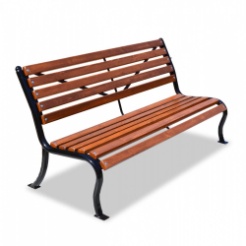 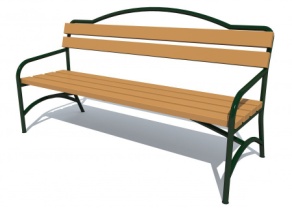 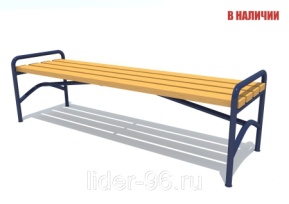 Скамья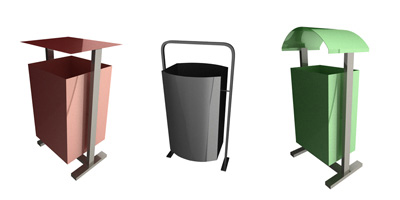 Урна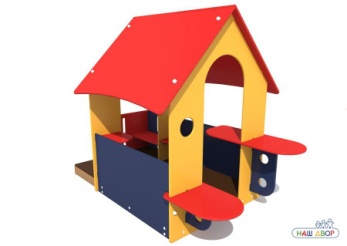 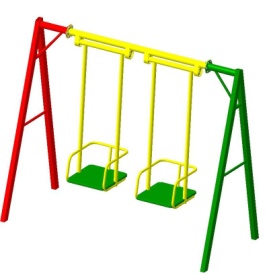 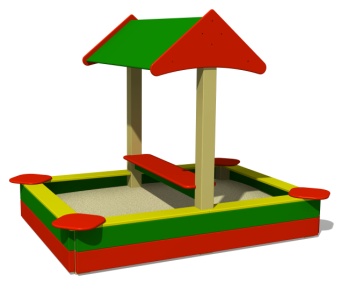 Элементы детской игровой площадкиНомер и наименованиеосновного мероприятияОтветственныйисполнительСрокСрокОжидаемыйнепосредственныйОсновныенаправленияреализацииСвязь с показателямиПрограммы(подпрограммы)Номер и наименованиеосновного мероприятияОтветственныйисполнительСрокСрокОжидаемыйнепосредственныйОсновныенаправленияреализацииСвязь с показателямиПрограммы(подпрограммы)Номер и наименованиеосновного мероприятияОтветственныйисполнительСрокСрокОжидаемыйнепосредственныйОсновныенаправленияреализацииСвязь с показателямиПрограммы(подпрограммы)Номер и наименованиеосновного мероприятияОтветственныйисполнительначалареализацииокончанияреализацииОжидаемыйнепосредственныйОсновныенаправленияреализацииСвязь с показателямиПрограммы(подпрограммы)Номер и наименованиеосновного мероприятияОтветственныйисполнительначалареализацииокончанияреализацииРезультат(краткое описание)ОсновныенаправленияреализацииСвязь с показателямиПрограммы(подпрограммы)Номер и наименованиеосновного мероприятияОтветственныйисполнительначалареализацииокончанияреализацииРезультат(краткое описание)ОсновныенаправленияреализацииСвязь с показателямиПрограммы(подпрограммы)Номер и наименованиеосновного мероприятияОтветственныйисполнительначалареализацииокончанияреализацииРезультат(краткое описание)ОсновныенаправленияреализацииСвязь с показателямиПрограммы(подпрограммы)Номер и наименованиеосновного мероприятияОтветственныйисполнительначалареализацииокончанияреализацииРезультат(краткое описание)ОсновныенаправленияреализацииСвязь с показателямиПрограммы(подпрограммы)1. Благоустройство дворовых территорий многоквартирных жилых домовОтдел городской инфраструктуры, отдел архитектуры, МКУ «Служба заказчика»20182022Увеличение благоустроенных дворовых территорий многоквартирных домовБлагоустройствоПоказатель 1.12. Благоустройство общественных территорийОтдел городской инфраструктуры, отдел архитектуры, МКУ «Служба заказчика»20182022Увеличение благоустроенных территорий общественного назначения, отвечающих потребностям жителейБлагоустройствоПоказатель 1.2НаименованиеОтветственный исполнитель, соисполнитель, государственный (муниципальный) заказчик- координатор, участникИсточник финансирования  Объемы бюджетных ассигнований на 2018 год (тыс. руб.)Объемыбюджетных ассигнований на 2019 год (тыс. руб.) Объемы бюджетных ассигнований на 2020 год (тыс. руб.) Объемы бюджетных ассигнований на 2021 год (тыс. руб.) Объемы бюджетных ассигнований на 2022 год (тыс. руб.)Подпрограмма «Формирование современной городской среды» на 2018-2022 годыОтветственный исполнитель – Отдел городской инфраструктуры администрации городского округа ТейковоИтого по подпрограмме12 132,496551 626,30101 216,3010х*х*Подпрограмма «Формирование современной городской среды» на 2018-2022 годыМуниципальный заказчик – МКУ «Служба заказчика» Местный бюджет, из них:807,83501343,30100933,30100х*х*Подпрограмма «Формирование современной городской среды» на 2018-2022 годыМуниципальный заказчик – МКУ «Служба заказчика» экспертиза смет 211,800283,000283,000х*х*Подпрограмма «Формирование современной городской среды» на 2018-2022 годыМуниципальный заказчик – МКУ «Служба заказчика» софинансирова-ние 5%596,035001343,30100933,30100х*х*Подпрограмма «Формирование современной городской среды» на 2018-2022 годыМуниципальный заказчик – МКУ «Служба заказчика» Всего выделено средств (областной бюджет с учетом объема софинансирования из федерального бюджета), в т.ч.:11 324,66155х*х*х*х*Подпрограмма «Формирование современной городской среды» на 2018-2022 годыМуниципальный заказчик – МКУ «Служба заказчика» федеральный бюджет10 531,93524х*х*х*х*Подпрограмма «Формирование современной городской среды» на 2018-2022 годыМуниципальный заказчик – МКУ «Служба заказчика» областной бюджет792,72631х*х*х*х*Подпрограмма «Формирование современной городской среды» на 2018-2022 годыМуниципальный заказчик – МКУ «Служба заказчика» Средства собственников0,000х*х*х*х*Подпрограмма «Формирование современной городской среды» на 2018-2022 годыМуниципальный заказчик – МКУ «Служба заказчика» ИТОГО12 132,496551626,301001216,30100х*х*Подпрограмма «Формирование современной городской среды» на 2018-2022 годыВ том числе по объектам:Подпрограмма «Формирование современной городской среды» на 2018-2022 годы- дворовые территорииМестный бюджет 483,572251084,200810,8673х*х*Подпрограмма «Формирование современной городской среды» на 2018-2022 годыВсего выделено средств (областной бюджет с учетом объема софинансирования из федерального бюджета), в т.ч.:9 671,445х*х*х*х*Подпрограмма «Формирование современной городской среды» на 2018-2022 годыфедеральный бюджет8 544,72064х*х*х*х*Подпрограмма «Формирование современной городской среды» на 2018-2022 годыобластной бюджет643,15211х*х*х*х*Подпрограмма «Формирование современной городской среды» на 2018-2022 годыСредства собственников0,000х*х*х*х*Подпрограмма «Формирование современной городской среды» на 2018-2022 годыИТОГО по мероприятию9 671,4451084,200810,8673х*х*Подпрограмма «Формирование современной городской среды» на 2018-2022 годы- общественные  территорииМестный бюджет112,46275542,101405,4337х*х*Подпрограмма «Формирование современной городской среды» на 2018-2022 годыВсего выделено средств (областной бюджет с учетом объема софинансирования из федерального бюджета), в т.ч.:2 249,25155х*х*х*х*Подпрограмма «Формирование современной городской среды» на 2018-2022 годыфедеральный бюджет1 987,2146х*х*х*х*Подпрограмма «Формирование современной городской среды» на 2018-2022 годыобластной бюджет149,5742х*х*х*х*Подпрограмма «Формирование современной городской среды» на 2018-2022 годыСредства собственников0,000х*х*х*х*Подпрограмма «Формирование современной городской среды» на 2018-2022 годыИТОГО по мероприятию2 249,25155542,101405,4337х*х*